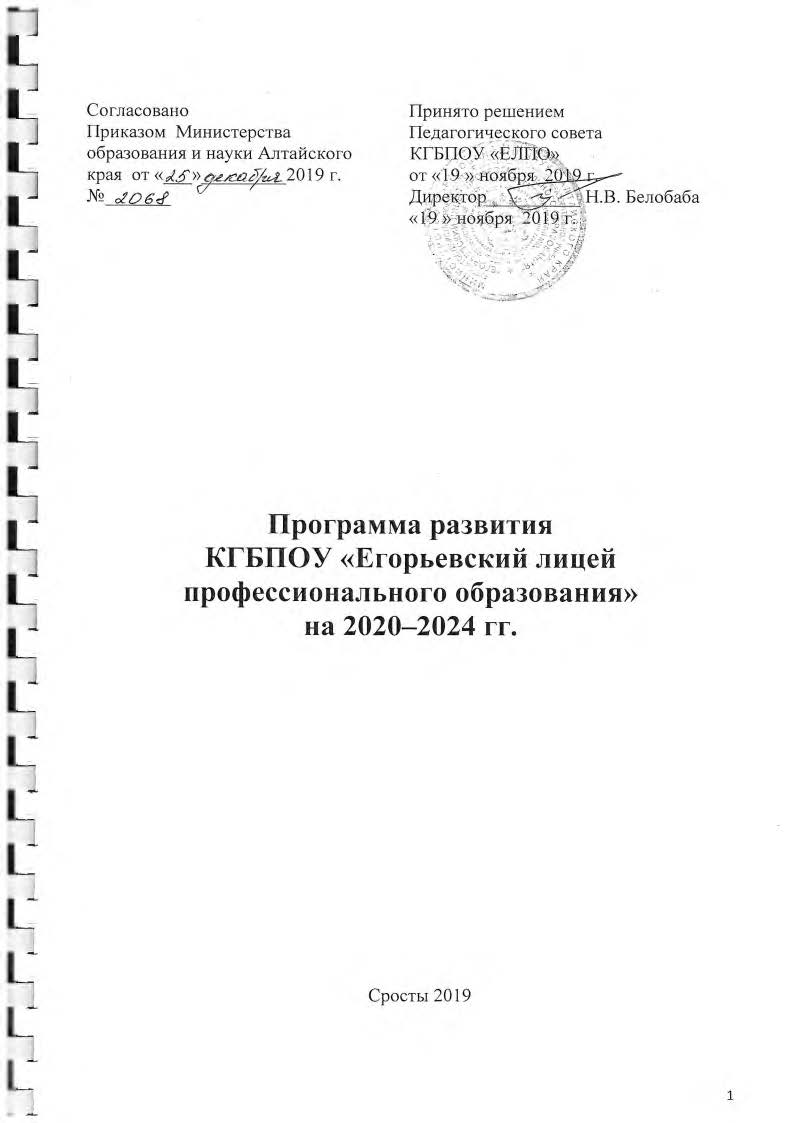 Содержание1.Паспорт программы                                                                                           32.Информационно-аналитическая справка о ПОО                                           253.Аналитико-прогностическое обоснование программы                                 364 Концепция желаемого будущего состояния ПОО как системы                   395.Механизмы реализации программы                                                                416.Экспертиза и контроль исполнения программы развития                            491.Паспорт Программы развития1.1. Общие положения1.2. Цель, задачи и показатели Программы1.4. Перечень задач  и мероприятий программы1.5. Финансовое обеспечение Программы1.6. Ключевые риски и возможности                       2    Обоснование программы2.1. Информационная справка о ПОО     КГБПОУ «Егорьевский лицей профессионального образования»Осуществляет свою деятельность на территории Егорьевского района, имеет  структурное подразделение  Поспелихинский филиал расположенный в п. им Мамонтова  Поспелихинского  района. (https://elpo22.r)Лицей многопрофильная  образовательная  организация целью которой является подготовка высококвалифицированных кадров для  предприятий сельского хозяйства,  строительства и сферы услуг Егорьевского и Посплихинского, а также близлежащих Новичихинского, Рубцовского,  Курьинского, Краснощековского,  Змеиногорского районов.а также обеспечение доступности среднего профессионального образования для сельской молодёжи, социально незащищённых категорий граждан, в том числе сирот,  инвалидов и лиц с ограниченными возможностями здоровья         Контингент    Списочный состав  контингента на 01.01.2019 составил -456 обучающихсяЕгорьевский лицей   -  238,   Поспелихинский  филиал 218)Из них:студенты, обучающихся  по  программам  ППКРС-339 чел. (Егорьевский лицей   -  145,   Поспелихинский  филиал 194)слушатели, обучающиеся по программам ПП- 117 чел. (27%) (Егорьевский лицей   -  93, Поспелихинский филиал -24)     Выпуск  в  июне  2019 составил: студенты обучающихся по программе ППКРС  - 82  чел. (Егорьевский лицей   - 37, Поспелихинский филиал -45)    Доля выпускников, получивших диплом, в общем числе зачисленных на первый курс-  82 %    Доля выпускников, трудоустроившихся в течение одного года после окончания обучения по полученной профессии, в общей численности выпускников -59,7 %     Доля выпускников, получивших дипломы с оценками «хорошо» и «отлично», в общей численности выпускников – 26,8 %слушатели, обучающиеся по программам ПП Доля выпускников, завершивших обучение, в общем числе зачисленных на первый курс -85 %      Доля выпускников, трудоустроившихся в течение года после окончания обучения, в общей численности выпускников  64,7 %  Образовательные услуги В  ПОО  реализуется   за счёт средств бюджетных ассигнований краевого бюджета:14 основных образовательных программ по ППКРС по трём профессиям  «Тракторист-машинист сельскохозяйственного производства», Повар-кондитер», «Продавец, контроллёр-кассир»10 программ по ПП  для лиц с ОВЗ  по  6  профессиям программы: «Повар», «Швея», «Штукатур» «Облицовщик-плиточник», «Каменщик», «Печник».     На платной основе:11 программ  по дополнительному профессиональному обучениюТракторист категории « В», Тракторист категории  «С», Тракторист категории «D» ,Тракторист категории  «E»,  Тракторист категории  «F»,Водитель автотранспортных средств категории «В»,Водитель автотранспортных  средств категории «C»«Повар», «Кондитер», «Швея», «Оператор ЭВМ».Кадровое обеспечение образовательного процесса      Лицей укомплектован квалифицированным педагогическим составом, обеспечивающим подготовку рабочих в соответствии с требованиями профессиональных образовательных программ.      Учебно-воспитательный процесс в профессиональном лицее осуществляют  49 педагогических работника. Одним из факторов, определяющим достижение задач развития ПОО, является  постоянно развивающийся уровень профессиональной компетентности педагогов. Табл. 1.1. Сведения о квалификации  педагогических кадров.Анализ данных таблицы показывает, что  все преподаватели имеют высшее образование, образование преподавателей профессиональных дисциплин соответствует профилю преподаваемых дисциплин и модулей. Мастера производственного обучения, ведущие учебную и производственную практики, также имеют соответствующее образование, 77% педагогических работников имеют квалификационные категории.Педагогические работники своевременно повышают квалификацию на курсах повышения квалификации, проходят переподготовку, стажировки на производственных базах работодателей. В 2019 г. 25 педагогов прошли стажировку на производственной базе работодателей, 25 педагогов  - курсы повышения квалификации, 15 педагогов получили сертификат эксперта дем.экзамена, 4 педагога - курсы повышения квалификации по программе обучения по методике Worldskills,  2 педагога - эксперты Абилимпикс.Ежегодно педагогические работники лицея  участвуют в краевых   научно-практических конференциях, конкурсах профессионального мастерства. В 2019г. обучающиеся участвовали в конкурсах Абилимпикс, получили дипломы 2 степени по компетенциям«Поварское дело», «Кирпичная кладка», «Портной». Педагоги участвуют в проектах и публикуют свои разработки на сайте «Инфоурок», «Мультиурок», создают собственные педагогические сайты.  Кадровый  состав имеет потенциал, педагогические работники квалифицированные, произошло значительное обновление педагогов, что требует разработки программы повышения квалификации, переподготовки и стажировок.Образовательная организация осуществляет взаимодействие с  социальными организациями и предприятиями реального сектора экономики по различным вопросам Нашими социальными партнёрами являются Администрации Егорьевского и Поспелихинского районов, Центры занятости населения, организации и предприятия различных форм собственности агропромышленного комплекса, предприятия РайПО и общепита, образовательные школы, сельские администрации Егорьевского, Новичихинского, Поспелихинского, Рубцовского районов.62 целевых договора на подготовку рабочих кадров заключены с работодателями  Егорьевского и Поспелихинского,  Рубцовского, Змеиногорского  районов.Табл. 2.1. - Работодатели - социальные партнёрыНаправления взаимодействия:организация и проведение  производственной практики обучающихся;согласование учебных программ и программ производственного обучения;участие в промежуточной и государственной итоговой аттестации;организация совместных семинаров, конференций, конкурсов;участие в профориентационных мероприятиях.С социальными партнёрами заключены долгосрочные договора о сотрудничестве по вопросам предоставления рабочих мест обучающимся лицея и закрепления за ними щефов-наставников на период прохождения учебной и производственной практики; трудоустройство выпускников.Система управления профессиональным образовательным учреждениемРуководство лицея осуществляется на основе сочетания принципов единоначалия и самоуправления.Директор лицея – Белобаба Николай  Васильевич,  Заместитель директора по учебной работе (УР) – Аушева Татьяна Александровна, Заместитель директора по учебно-воспитательной работе (УВР) – Пронина Ирина Александровна, В лицее работают органы самоуправления: Совет лицея, Педагогический совет, Совет общежития, Профсоюзный комитет. Материально-техническая базаТабл.2.2 Информационно-техническое обеспечение лицеяДоступ обучающихся к информационно-телекоммуникационной сети Интернет в лицее  осуществляется в соответствии с требованиями доступа обучающихся  к сети Интернет. Библиотечный  фонд Общий фонд библиотеки составляет 19049 экземпляров. Он включает в себя учебную, методическую, научно-популярную, художественную, справочную литературу, а также периодические издания. Все учебники , учебные издания , пособия рекомендованы ФИРО .За  период 2017-2019 гг.  в библиотеки лицея и филиала по факту поступило 2302 экземпляра учебной, и учебно-методической литературы по общеобразовательным, профессиональным и общепрофессиональным дисциплинам, Библиотеки  имеют читальный зал, оборудованный компьютерами с выходом в сеть Интернет.Постоянно осуществляется мониторинг и приобретение  недостающей литературы.Необходимо дальнейшее пополнение библиотечного фонда учебной и методической литературой, в соответствии с требованиями ФГОС.Учебно-материальная база   Образовательный процесс включает теоретическое обучение, учебную практику, производственную практику, воспитательную работу с обучающимися.      Теоретическое обучение проводится в кабинетах, расположенных в главном корпусе, пристройке к корпусу, лабораторном корпусе. Учебные кабинеты – 12 шт: Кабинеты общеобразовательных дисциплин – 7 шт.Кабинеты дисциплин профтехцикла – 5шт.Лаборатории – 10шт.Учебных цехов – 4шт.АвтодромТрактородромУчебное хозяйствоГараж с учебными автомобилями категории «С»Слесарная мастерскаяПункт технического обслуживанияПо общеобразовательным дисциплинам оборудованы кабинеты:  математики, информатики и ИКТ, русского языка и литературы, физики,  химии,  английского языка, истории, обществознания, ОБЖ, биологии.         Для профессиональной подготовки оборудованы кабинеты: по профессии «Тракторист – машинист с/х производства» Кабинеты: инженерной графики, технической механики, материаловедения, управления транспортным средством и безопасности движения.Лаборатории: технических измерений, электротехники, трактором и самоходных сельскохозяйственных машин, оборудования животноводческих комплексов и механизированных ферм, автомобилей, технологии производства продукции растениеводства, технологии производства продукции животноводства.Слесарная мастерскаяТренажеры для выработки навыков и совершенствования техники управления транспортным средством; тренажёр-манекен взрослого пострадавшего для отработки приёмов сердечно-лёгочной реанимации (с контроллёром), реанимационный манекен (взрослый) KR60030.Полигоны: автодром, трактородром, учебное хозяйство по профессии «Повар, кондитер»Кабинет технологии кулинарного производства,  технологии кондитерского производства, технического оснащения и организации рабочего места.Учебный кулинарный и кондитерский цех.  по профессии «Продавец, контролёр-кассир»Кабинеты: деловой культуры, бухгалтерского учёта, организации и технологии розничной торговли, санитарии и гигиены.Лаборатория торгово – технологического оборудования и учебный магазин.В учреждении имеется:-спортивный зал;-открытый стадион;-стрелковый тир;-библиотека, читальный зал с выходом в сеть интернет.Характеристика бюджетаИсточниками финансирования мероприятий Программы явились средства краевого бюджета, внебюджетные средства, а также привлечённые средства добровольных взносов.Обеспечивая финансовыми ресурсами лицей,  Министерство образования и молодёжной политики Алтайского края определяет:реализацию государственной финансовой и бюджетной политики в краевых бюджетных учреждениях образования и молодёжной политики, которая обеспечивает эффективность функционирования, повышение результативности бюджетных  расходов  и оптимизации управления бюджетными средствами;обеспечение финансовыми ресурсами выполнения государственного задания.Финансовое обеспечение осуществлялось  в виде субсидий на выполнение государственного задания на оказание государственных услуг, субсидий на цели, не связанные с финансовым обеспечением выполнения государственного задания и средства на исполнение публичных обязательств перед физическими лицами, подлежащих исполнению в денежной форме. Субсидии предоставляются в объёмах, определённых исходя из нормативных затрат на оказание государственных услуг и нормативных затрат на содержание имущества, согласно Плана финансово-экономической деятельности. Для реализации мероприятий Программы лицея на 2017-2019 годы запрашиваемый объём субсидий составил – 12016,351 тыс.рублей. Потребность во внебюджетных средствах составляет- 7853,0 тыс.рублей. Дополнительная потребность составляет – 307,0 тыс. рублей. Общий объём средств, необходимый на реализацию мероприятий Программы развития составил 20176,351 тыс.рублей.Результаты выполнения программы развития КГБПОУ «Егорьевский лицей профессионального образования»на 2017-2019г.Представленные выше, показатели эффективности деятельности ПОО, обусловлены выполнением мероприятий, проводимых для решения задач,  поставленных перед администрацией и коллективом лицея в   программе развития. 1. Материально-техническая база КГБПОУ «Егорьевский лицей профессионального образования»,  улучшилась  на   80 %   Произведен капитальный ремонт крыш учебных и учебно-производственных корпусов как в лицее, так и филиалеПроизведена замена системы отопления учебного корпусаПриобретена мебель для благоустройства общежитий.Все учебные кабинеты и учебно- производствнные помещения оснащены учебной мебельюПриобретено три учебных тренажёра  для реализации основной образовательной программы по профессии «Тракторист-машинист сельскохозяйственного производства»: К-700; КАМАЗ, Автомобиль категории «С»Приобретён легковой автомобиль для реализации  дополнительной программы профессиональной подготовки «Водитель категории «В»Реконструировано помещение и приобретено оборудование для оснащения  лаборатории «Учебный кулинарного цехБиблиотечный фонд пополнен учебной и учебно-методической литературой на  2302 экземпляровПриобретено оборудование для слесарной мастерскойОбновлен спортивный инвентарь в соответствии с требованиями ФГОС к обеспечению  реализации программ  СПООрганизация методического обеспечения учебно-воспитательного процесса и создание условий для повышения профессионализма руководящего и педагогического состава КГБПОУ «Егорьевский лицей профессионального образования».Осуществлено повышение квалификации руководящего состава по программе переподготовки «Менеджмент в образовании» - 2 человекаПлан прохождения стажировок, переподготовок и повышения квалификации педагогов   выполнен на 100 %Система аттестации в образовательном учреждении позволяет иметь следующие показатели высшая категория  32,7%  педагогического состава,    первая категория 34,7%, ; 23 % (11 человек) не имеют квалификационной категории, Кадровая политика, привлечения и закрепления молодых сотрудников позволила  трудоустроить в лицее  5  молодых специалистов в возрасте до 35 летРазвитие сетевых формы реализации образовательных услуг с профильными предприятиями (дуальная система обучения)Организованы производственных площадок на базе  КФХ «Наук», ООО «Лебяжье», ООО «Мелира»,Подготовлена учебно-планирующая документации для организации теоретического и практического обучения на базе работодателей с привлечением специалистов предприятия в учебный процесс.Проведен круглый стол с привлечением работодателей Поспелихинского районаОбеспечение участия в движении национального чемпионата WorldSkills;Ежегодно  проводится  подготовка  участников для   отборочного  этапа  Регионального чемпионата WorldSkills Russia  по компетенциям «Поварское дело», «Эксплуатация и ремонт сельскохозяйственной техники»Реализация профессий ТОП – 50, ТОП – Регион (актуализация ФГОС, разработка ОПОП, контрольно-измерительных материалов)Подготовлена и пройдена процедура лицензирования на осуществление образовательной деятельности по программам  СПО ППССЗ  «Эксплуатация и ремонт сельскохозяйственной техники и оборудования»  «Поварское и кондитерское дело»Расширение внебюджетной деятельности  позволило получить доход в двое больше по сравнению с 2017 г. Создана система взаимодействие с ЦЗН, органами власти, общественными организациями Оптимизирована  деятельности учебного хозяйства, по направление растениеводство - через современные технологии обработки, семенной материал, гербицидная обработка, удобрениеОказываются услуги   населению, в предоставлении автотранспорта и машин сельскохозяйственного назначения Вывод:  Программа развития КГБПОУ «Егорьевский лицей профессионального образования  на 2017-2019 выполнена  на 68,7 % . Не выполнены следующие показателиОснащение учебных кабинетов и цехов  оборудованием и инвентарем в соответствии с требованиями ФГОС- не достиг запланированных  95 %Укомплектованность библиотечного фонда печатными и электронными изданиями -не  достиг запланированных  85 % Доля педагогов, прошедших аттестацию в соответствии с Порядком аттестации -не  достиг запланированных  100 %Доля выпускников принявших участие в профессиональных конкурсах регионального уровня -не достиг запланированных  10 %Количество новых профессий введенных в соответствии с ТОП-Регион- не достиг запланированных  1 ед.2.2 Аналитико-прогностическое обоснование программы развитияНа современном этапе экономическое развитие региона характеризуется существенными позитивными изменениями. Наблюдается рост объемов производства, улучшение большинства макроэкономических показателей, увеличение реальных доходов населения, повышение потребительского спроса. Обеспечена финансовая стабильность, увеличивается приток инвестиций в экономику региона. Эффективность экономики, основанная на масштабах производства, уступает место инновациям, производству высокотехнологичной продукции и услуг. Изменились требования к трудовым ресурсам. Основным критерием стало качество кадрового потенциала.В Паспорте регионального проекта «Молодые профессионалы (Повышение конкурентоспособности профессионального образования) (утвержденном протоколом заседания президиума Совета при Губернаторе Алтайского края по стратегическому развитию и национальным проектам от 14.12.2018 № 2)и майских указах Президента РФ развитие среднего профессионального образования определено в качестве ключевого приоритета.Педагогический коллектив профессионального лицея осуществляет свою деятельность в режиме постоянного развития на основе прогнозирования кадровых потребностей с учетом развития региональной экономики и отрасли. Основные тенденции в развитии системы СПО:взаимосвязь с рынком труда;практическая подготовка педагогических кадров;ориентация на объединение ресурсов и обмен ими;обновленные требования к уровню и содержанию общей образованности выпускника и развитием таких личностных качеств, как системное мышление, экологическая, правовая, информационная, коммуникативная культура, культура предпринимательства, творческая активность, самостоятельность и ответственность;повышенные требования к адаптивности выпускников к условиям современной экономики, к их профессиональной мобильности в условиях изменчивости рынка труда, к возможности их творческого роста в соответствии с перспективами развития науки, техники, экономики;обеспечение преемственности уровней профессионального образования;учет международного опыта и тенденций образования, обеспечение сопоставимости содержания образовательных программ с международными аналогами;формирование комплексной системы оценки качества подготовки специалистов;развитие новых технологий организации обучения, в том числе дистанционных;развитие студенческого самоуправления;развитие информационных образовательных технологий, развитие электронных образовательных ресурсов, информатизация управления.На настоящий период можно констатировать, что запланированные мероприятия Программы развития лицея 2017-2019гг. были выполнены на 68,7 % Приведены в соответствие с ФГОС СПО, профессиональными стандартами, элементами стандартов WSR учебные планы, рабочие программы и профессиональные модули.Более 30% реализуемых программ относятся к программа из перечня ТОП 50.Отрабатывается модель дуального образования по профессии «Тракторист-машинист сельскохозяйственного производства» совместно с ООО «Мелира», КФХ "Наука", СПК "Агромех" , ООО «Лебяжье»и др..Получена лицензия на реализацию  актуальных и востребованных специальностей из списка ТОП-50 43.02.15 Поварское и кондитерское дело; 35.02.16. Эксплуатация и ремонт сельскохозяйственной техники и оборудования.Лицей неоднократно становился победителем  краевого трудового соревнования среди учебных хозяйств.Анализ внутренних факторов развитияВ настоящий момент можно выделить следующие положительные и неблагоприятные  внешние  и внутренние факторы развития:3. Концепция желаемого будущего состояния лицея Концепция развития призвана обеспечить решение задачи эффективной реализации потенциала лицея на базе комплексного развития всех направлений деятельности в части, касающейся развития сельского хозяйства региона и промышленности края.        Егорьевский лицей в будущем - многопрофильная профессиональная образовательная организация выпускающая не менее 90 %   обучающихся зачисленных на первый курс, с долей   выпускников, трудоустроившихся в течение одного года после окончания обучения по полученной профессии, в общей численности выпускников не менее 70 %      Образовательная деятельность строится в соответствии с требованиями российскими и международными  образовательными  стандартами.Лицей развивается как имеющий материальное, методическое, кадровое обеспечение по профилям подготовки СПО: Сельское, лесное и рыбное хозяйство, Сервис и туризм, Информатика  и вычислительная техника, Экономика и управление, Техника и технология строительства внедряет специальности из нового перечня наиболее востребованных и приоритетных профессий, в соответствии с потребностями региона.Лицей имеет материально-техническую базу в соответствии с уровнем высокотехнологичного производственного оборудования и современным технологиям. Материально-техническое оснащение соответствует требованиям стандартов Ворлдскиллс. Выпускники получают возможность пройти аттестацию в форме демонстрационного экзамена, и трудоустройства на предприятия с высокотехнологическим оборудованием. Работает система дуального обучения в рамках социального партнёрства с работодателями. Организована реализация программ стажировок педагогических работников СПО по всем профилям подготовки.Лицей имеет информационно-коммуникативную среду (компьютерные классы (уровень обеспеченности образовательного процесса – 100%), высокоскоростной интернет, лицензионное ПО, мультимедийное и интерактивное оборудование в учебных кабинетах и лабораториях, банк образовательных ресурсов по каждому предмету и др.).98% педагогов используют современные и инновационные образовательные технологии.При оптимистическом варианте развития производится кардинальная реконструкция зданий и помещений, строительство нового общежития.В стратегической перспективе лицей позиционирует себя в качестве открытой, многоуровневой, многофункциональной, гибкой образовательной структуры, обеспечивающей высокое качество подготовки выпускников, отвечающей современным запросам рынка труда и общества.4.Механизмы реализации программы развития       5. Экспертиза и контроль исполнения Программы развитияВнутреннее рецензирование осуществляется на заседании Методического совета лицея. Утверждение программы развития на заседании педагогического совета. После этого программа развития утверждается директором лицея и закрепляется приказом по образовательной организации. Контроль исполнения Программы развития осуществляет Методический совет лицея, обеспечивающий организацию самоконтроля и самооценки результатов поэтапного и итогового результатов реализации программы. Реализация мероприятий Программы развития вносится в ежегодный план работы лицея. Результаты поэтапного выполнения программы рассматриваются на заседании Педагогического совета лицея.Дополнения и изменения (корректировка программы осуществляется ежегодно, все изменения утверждаются на заседании Педагогического совета в августе).Краткое наименованиеПрограммы развитияПрограмма развития КГБПОУ "Егорьевский лицей профессионального образования"Срок начала и окончания программы01.01.2020 – 30.12.2024Руководитель программыБелобаба Николай ВасильевичБелобаба Николай ВасильевичБелобаба Николай ВасильевичИсполнители и соисполнители мероприятий программы- Администрация лицея,-Педагогический коллектив,- Коллектив студентов, родители (законныепредставители) ,- Министерство образования и науки Алтайского края,-Социальные партнеры, работодатели.- Администрация лицея,-Педагогический коллектив,- Коллектив студентов, родители (законныепредставители) ,- Министерство образования и науки Алтайского края,-Социальные партнеры, работодатели.- Администрация лицея,-Педагогический коллектив,- Коллектив студентов, родители (законныепредставители) ,- Министерство образования и науки Алтайского края,-Социальные партнеры, работодатели.Разработчик паспорта программыАушева Татьяна Александровна, зам.по УР; Пронина Ирина Александровна, зам. по УВР; Лепихин Владимир Сергеевич, заведующий ПО и ДПО, Самодаева Татьяна Григорьевна, методист; Аушева Татьяна Александровна, зам.по УР; Пронина Ирина Александровна, зам. по УВР; Лепихин Владимир Сергеевич, заведующий ПО и ДПО, Самодаева Татьяна Григорьевна, методист; Аушева Татьяна Александровна, зам.по УР; Пронина Ирина Александровна, зам. по УВР; Лепихин Владимир Сергеевич, заведующий ПО и ДПО, Самодаева Татьяна Григорьевна, методист; ЦельпрограммыЦельпрограммы       Обеспечение к 2024 году качественной подготовки квалифицированных кадров в соответствии с требованиями социально-экономического развития Егорьевского, Поспелихинского и близлежащих районов и создание условий для трудоустройства выпускников не менее чем  70 %.       Обеспечение к 2024 году качественной подготовки квалифицированных кадров в соответствии с требованиями социально-экономического развития Егорьевского, Поспелихинского и близлежащих районов и создание условий для трудоустройства выпускников не менее чем  70 %.       Обеспечение к 2024 году качественной подготовки квалифицированных кадров в соответствии с требованиями социально-экономического развития Егорьевского, Поспелихинского и близлежащих районов и создание условий для трудоустройства выпускников не менее чем  70 %.       Обеспечение к 2024 году качественной подготовки квалифицированных кадров в соответствии с требованиями социально-экономического развития Егорьевского, Поспелихинского и близлежащих районов и создание условий для трудоустройства выпускников не менее чем  70 %.       Обеспечение к 2024 году качественной подготовки квалифицированных кадров в соответствии с требованиями социально-экономического развития Егорьевского, Поспелихинского и близлежащих районов и создание условий для трудоустройства выпускников не менее чем  70 %.       Обеспечение к 2024 году качественной подготовки квалифицированных кадров в соответствии с требованиями социально-экономического развития Егорьевского, Поспелихинского и близлежащих районов и создание условий для трудоустройства выпускников не менее чем  70 %.       Обеспечение к 2024 году качественной подготовки квалифицированных кадров в соответствии с требованиями социально-экономического развития Егорьевского, Поспелихинского и близлежащих районов и создание условий для трудоустройства выпускников не менее чем  70 %.       Обеспечение к 2024 году качественной подготовки квалифицированных кадров в соответствии с требованиями социально-экономического развития Егорьевского, Поспелихинского и близлежащих районов и создание условий для трудоустройства выпускников не менее чем  70 %.       Обеспечение к 2024 году качественной подготовки квалифицированных кадров в соответствии с требованиями социально-экономического развития Егорьевского, Поспелихинского и близлежащих районов и создание условий для трудоустройства выпускников не менее чем  70 %.Задачи программыЗадачи программы1. Актуализация перечня реализуемых профессиональных  образовательных программ по наиболее перспективным   и востребованным на рынке  труда профессиям и специальностям и обеспечение прохождение государственной итоговой  аттестации в форме демонстрационного экзамена не менее 50% выпускников по программам СПО.   1. Актуализация перечня реализуемых профессиональных  образовательных программ по наиболее перспективным   и востребованным на рынке  труда профессиям и специальностям и обеспечение прохождение государственной итоговой  аттестации в форме демонстрационного экзамена не менее 50% выпускников по программам СПО.   1. Актуализация перечня реализуемых профессиональных  образовательных программ по наиболее перспективным   и востребованным на рынке  труда профессиям и специальностям и обеспечение прохождение государственной итоговой  аттестации в форме демонстрационного экзамена не менее 50% выпускников по программам СПО.   1. Актуализация перечня реализуемых профессиональных  образовательных программ по наиболее перспективным   и востребованным на рынке  труда профессиям и специальностям и обеспечение прохождение государственной итоговой  аттестации в форме демонстрационного экзамена не менее 50% выпускников по программам СПО.   1. Актуализация перечня реализуемых профессиональных  образовательных программ по наиболее перспективным   и востребованным на рынке  труда профессиям и специальностям и обеспечение прохождение государственной итоговой  аттестации в форме демонстрационного экзамена не менее 50% выпускников по программам СПО.   1. Актуализация перечня реализуемых профессиональных  образовательных программ по наиболее перспективным   и востребованным на рынке  труда профессиям и специальностям и обеспечение прохождение государственной итоговой  аттестации в форме демонстрационного экзамена не менее 50% выпускников по программам СПО.   1. Актуализация перечня реализуемых профессиональных  образовательных программ по наиболее перспективным   и востребованным на рынке  труда профессиям и специальностям и обеспечение прохождение государственной итоговой  аттестации в форме демонстрационного экзамена не менее 50% выпускников по программам СПО.   1. Актуализация перечня реализуемых профессиональных  образовательных программ по наиболее перспективным   и востребованным на рынке  труда профессиям и специальностям и обеспечение прохождение государственной итоговой  аттестации в форме демонстрационного экзамена не менее 50% выпускников по программам СПО.   1. Актуализация перечня реализуемых профессиональных  образовательных программ по наиболее перспективным   и востребованным на рынке  труда профессиям и специальностям и обеспечение прохождение государственной итоговой  аттестации в форме демонстрационного экзамена не менее 50% выпускников по программам СПО.   Задачи программыЗадачи программы 2.   Обеспечение доступности  образования для различных категорий населения в соответствии с их образовательными потребностями, увеличив количество лиц, обучающихся по ОПОП  СПО и программам ДПО с  применением дистанционных технологий  до 20 % 2.   Обеспечение доступности  образования для различных категорий населения в соответствии с их образовательными потребностями, увеличив количество лиц, обучающихся по ОПОП  СПО и программам ДПО с  применением дистанционных технологий  до 20 % 2.   Обеспечение доступности  образования для различных категорий населения в соответствии с их образовательными потребностями, увеличив количество лиц, обучающихся по ОПОП  СПО и программам ДПО с  применением дистанционных технологий  до 20 % 2.   Обеспечение доступности  образования для различных категорий населения в соответствии с их образовательными потребностями, увеличив количество лиц, обучающихся по ОПОП  СПО и программам ДПО с  применением дистанционных технологий  до 20 % 2.   Обеспечение доступности  образования для различных категорий населения в соответствии с их образовательными потребностями, увеличив количество лиц, обучающихся по ОПОП  СПО и программам ДПО с  применением дистанционных технологий  до 20 % 2.   Обеспечение доступности  образования для различных категорий населения в соответствии с их образовательными потребностями, увеличив количество лиц, обучающихся по ОПОП  СПО и программам ДПО с  применением дистанционных технологий  до 20 % 2.   Обеспечение доступности  образования для различных категорий населения в соответствии с их образовательными потребностями, увеличив количество лиц, обучающихся по ОПОП  СПО и программам ДПО с  применением дистанционных технологий  до 20 % 2.   Обеспечение доступности  образования для различных категорий населения в соответствии с их образовательными потребностями, увеличив количество лиц, обучающихся по ОПОП  СПО и программам ДПО с  применением дистанционных технологий  до 20 % 2.   Обеспечение доступности  образования для различных категорий населения в соответствии с их образовательными потребностями, увеличив количество лиц, обучающихся по ОПОП  СПО и программам ДПО с  применением дистанционных технологий  до 20 %Задачи программыЗадачи программы  3.  Создание условий для развития кадрового потенциала, способного достичь значимых  результатов при подготовке квалифицированных специалистов  в соответствии с требованиями современной экономики  3.  Создание условий для развития кадрового потенциала, способного достичь значимых  результатов при подготовке квалифицированных специалистов  в соответствии с требованиями современной экономики  3.  Создание условий для развития кадрового потенциала, способного достичь значимых  результатов при подготовке квалифицированных специалистов  в соответствии с требованиями современной экономики  3.  Создание условий для развития кадрового потенциала, способного достичь значимых  результатов при подготовке квалифицированных специалистов  в соответствии с требованиями современной экономики  3.  Создание условий для развития кадрового потенциала, способного достичь значимых  результатов при подготовке квалифицированных специалистов  в соответствии с требованиями современной экономики  3.  Создание условий для развития кадрового потенциала, способного достичь значимых  результатов при подготовке квалифицированных специалистов  в соответствии с требованиями современной экономики  3.  Создание условий для развития кадрового потенциала, способного достичь значимых  результатов при подготовке квалифицированных специалистов  в соответствии с требованиями современной экономики  3.  Создание условий для развития кадрового потенциала, способного достичь значимых  результатов при подготовке квалифицированных специалистов  в соответствии с требованиями современной экономики  3.  Создание условий для развития кадрового потенциала, способного достичь значимых  результатов при подготовке квалифицированных специалистов  в соответствии с требованиями современной экономикиЗадачи программыЗадачи программы4.  Модернизация материально-технической базы, позволяющей эффективно осуществлять образовательный процесс  по образовательным программам  СПО, обеспечивающей условия для обучения и подготовки кадров  с учетом стандартов WorldSkills4.  Модернизация материально-технической базы, позволяющей эффективно осуществлять образовательный процесс  по образовательным программам  СПО, обеспечивающей условия для обучения и подготовки кадров  с учетом стандартов WorldSkills4.  Модернизация материально-технической базы, позволяющей эффективно осуществлять образовательный процесс  по образовательным программам  СПО, обеспечивающей условия для обучения и подготовки кадров  с учетом стандартов WorldSkills4.  Модернизация материально-технической базы, позволяющей эффективно осуществлять образовательный процесс  по образовательным программам  СПО, обеспечивающей условия для обучения и подготовки кадров  с учетом стандартов WorldSkills4.  Модернизация материально-технической базы, позволяющей эффективно осуществлять образовательный процесс  по образовательным программам  СПО, обеспечивающей условия для обучения и подготовки кадров  с учетом стандартов WorldSkills4.  Модернизация материально-технической базы, позволяющей эффективно осуществлять образовательный процесс  по образовательным программам  СПО, обеспечивающей условия для обучения и подготовки кадров  с учетом стандартов WorldSkills4.  Модернизация материально-технической базы, позволяющей эффективно осуществлять образовательный процесс  по образовательным программам  СПО, обеспечивающей условия для обучения и подготовки кадров  с учетом стандартов WorldSkills4.  Модернизация материально-технической базы, позволяющей эффективно осуществлять образовательный процесс  по образовательным программам  СПО, обеспечивающей условия для обучения и подготовки кадров  с учетом стандартов WorldSkills4.  Модернизация материально-технической базы, позволяющей эффективно осуществлять образовательный процесс  по образовательным программам  СПО, обеспечивающей условия для обучения и подготовки кадров  с учетом стандартов WorldSkillsЗадачи программыЗадачи программы 5.  Внедрение сетевых форм реализации образовательных программ, обеспечивающих повышение качества образования,расширение доступа обучающихся  к современным образовательным технологиям и средствам обучения с использованиемресурсов образовательных, физкультурно-спортивных  и организаций реального сектора экономики 5.  Внедрение сетевых форм реализации образовательных программ, обеспечивающих повышение качества образования,расширение доступа обучающихся  к современным образовательным технологиям и средствам обучения с использованиемресурсов образовательных, физкультурно-спортивных  и организаций реального сектора экономики 5.  Внедрение сетевых форм реализации образовательных программ, обеспечивающих повышение качества образования,расширение доступа обучающихся  к современным образовательным технологиям и средствам обучения с использованиемресурсов образовательных, физкультурно-спортивных  и организаций реального сектора экономики 5.  Внедрение сетевых форм реализации образовательных программ, обеспечивающих повышение качества образования,расширение доступа обучающихся  к современным образовательным технологиям и средствам обучения с использованиемресурсов образовательных, физкультурно-спортивных  и организаций реального сектора экономики 5.  Внедрение сетевых форм реализации образовательных программ, обеспечивающих повышение качества образования,расширение доступа обучающихся  к современным образовательным технологиям и средствам обучения с использованиемресурсов образовательных, физкультурно-спортивных  и организаций реального сектора экономики 5.  Внедрение сетевых форм реализации образовательных программ, обеспечивающих повышение качества образования,расширение доступа обучающихся  к современным образовательным технологиям и средствам обучения с использованиемресурсов образовательных, физкультурно-спортивных  и организаций реального сектора экономики 5.  Внедрение сетевых форм реализации образовательных программ, обеспечивающих повышение качества образования,расширение доступа обучающихся  к современным образовательным технологиям и средствам обучения с использованиемресурсов образовательных, физкультурно-спортивных  и организаций реального сектора экономики 5.  Внедрение сетевых форм реализации образовательных программ, обеспечивающих повышение качества образования,расширение доступа обучающихся  к современным образовательным технологиям и средствам обучения с использованиемресурсов образовательных, физкультурно-спортивных  и организаций реального сектора экономики 5.  Внедрение сетевых форм реализации образовательных программ, обеспечивающих повышение качества образования,расширение доступа обучающихся  к современным образовательным технологиям и средствам обучения с использованиемресурсов образовательных, физкультурно-спортивных  и организаций реального сектора экономикиЗадачи программыЗадачи программы6.Создание благоприятной среды для повышения личностного роста учащихся, их развития и  самореализации в учебно-воспитательном пространстве лицея.6.Создание благоприятной среды для повышения личностного роста учащихся, их развития и  самореализации в учебно-воспитательном пространстве лицея.6.Создание благоприятной среды для повышения личностного роста учащихся, их развития и  самореализации в учебно-воспитательном пространстве лицея.6.Создание благоприятной среды для повышения личностного роста учащихся, их развития и  самореализации в учебно-воспитательном пространстве лицея.6.Создание благоприятной среды для повышения личностного роста учащихся, их развития и  самореализации в учебно-воспитательном пространстве лицея.6.Создание благоприятной среды для повышения личностного роста учащихся, их развития и  самореализации в учебно-воспитательном пространстве лицея.6.Создание благоприятной среды для повышения личностного роста учащихся, их развития и  самореализации в учебно-воспитательном пространстве лицея.6.Создание благоприятной среды для повышения личностного роста учащихся, их развития и  самореализации в учебно-воспитательном пространстве лицея.6.Создание благоприятной среды для повышения личностного роста учащихся, их развития и  самореализации в учебно-воспитательном пространстве лицея.Задачи программыЗадачи программы7. Увеличение к 2024 году доли доходов учреждения  от  реализации дополнительных профессиональных программ  и деятельности учебного хозяйства на 45 % 7. Увеличение к 2024 году доли доходов учреждения  от  реализации дополнительных профессиональных программ  и деятельности учебного хозяйства на 45 % 7. Увеличение к 2024 году доли доходов учреждения  от  реализации дополнительных профессиональных программ  и деятельности учебного хозяйства на 45 % 7. Увеличение к 2024 году доли доходов учреждения  от  реализации дополнительных профессиональных программ  и деятельности учебного хозяйства на 45 % 7. Увеличение к 2024 году доли доходов учреждения  от  реализации дополнительных профессиональных программ  и деятельности учебного хозяйства на 45 % 7. Увеличение к 2024 году доли доходов учреждения  от  реализации дополнительных профессиональных программ  и деятельности учебного хозяйства на 45 % 7. Увеличение к 2024 году доли доходов учреждения  от  реализации дополнительных профессиональных программ  и деятельности учебного хозяйства на 45 % 7. Увеличение к 2024 году доли доходов учреждения  от  реализации дополнительных профессиональных программ  и деятельности учебного хозяйства на 45 % 7. Увеличение к 2024 году доли доходов учреждения  от  реализации дополнительных профессиональных программ  и деятельности учебного хозяйства на 45 % Показатели программы и их значения по годамПоказатели программы и их значения по годамПоказательПоказательТиппоказателяБазовое значениеПериод, годПериод, годПериод, годПериод, годПериод, годПоказатели программы и их значения по годамПоказатели программы и их значения по годамПоказательПоказательТиппоказателяБазовое значение20202021202220232024Показатели программы и их значения по годамПоказатели программы и их значения по годам1.Доля образовательных программ, реализуемых в соответствии с актуализированными  ФГОС СПО по  наиболее перспективным и востребованным на рынке труда профессиям и специальностям, в общем количестве основных образовательных программ   (%)1.Доля образовательных программ, реализуемых в соответствии с актуализированными  ФГОС СПО по  наиболее перспективным и востребованным на рынке труда профессиям и специальностям, в общем количестве основных образовательных программ   (%)основной35,74761,166,772,272,2Показатели программы и их значения по годамПоказатели программы и их значения по годам2. Доля обучающихся, по программам среднего профессионального образования, прошедших ГИА и промежуточную аттестацию с использованием механизма демонстрационного экзамена  (%)2. Доля обучающихся, по программам среднего профессионального образования, прошедших ГИА и промежуточную аттестацию с использованием механизма демонстрационного экзамена  (%)основной0638,640,050,050,0Показатели программы и их значения по годамПоказатели программы и их значения по годам3 Удельный вес численности выпускников, трудоустроившихся по полученной профессии в течении календарного года, следующего за годом выпуска, в общей численности выпускников ОО, обучившихся по образовательным программам СПО  ( %)3 Удельный вес численности выпускников, трудоустроившихся по полученной профессии в течении календарного года, следующего за годом выпуска, в общей численности выпускников ОО, обучившихся по образовательным программам СПО  ( %)основной596264666870Показатели программы и их значения по годамПоказатели программы и их значения по годам4. Доля  студентов,  прошедших обучение по основным профессиональным образовательным программам СПО и программам ДПО с применением электронного обучения  и дистанционных  образовательных  технологий (%)4. Доля  студентов,  прошедших обучение по основным профессиональным образовательным программам СПО и программам ДПО с применением электронного обучения  и дистанционных  образовательных  технологий (%)основной057101520Показатели программы и их значения по годамПоказатели программы и их значения по годам5. Количество внедренных практико-ориентированных и гибких образовательных программ профессионального обучения по наиболее востребованным и перспективным профессиям и специальностям, с учетом продолжительности программ не более 6 месяцев (ед.)5. Количество внедренных практико-ориентированных и гибких образовательных программ профессионального обучения по наиболее востребованным и перспективным профессиям и специальностям, с учетом продолжительности программ не более 6 месяцев (ед.)дополни-тельный023444Показатели программы и их значения по годамПоказатели программы и их значения по годам6.Доля руководителей и педагогических работников ОО, прошедших обучение по дополнительным профессиональным программам по вопросам подготовки кадров по наиболее перспективным и востребованным профессиям и специальностям, в общем числе руководителей и педагогических работников ПОО, осуществляющих подготовку кадров по наиболее перспективным и востребованным профессиям и специальностям (%)6.Доля руководителей и педагогических работников ОО, прошедших обучение по дополнительным профессиональным программам по вопросам подготовки кадров по наиболее перспективным и востребованным профессиям и специальностям, в общем числе руководителей и педагогических работников ПОО, осуществляющих подготовку кадров по наиболее перспективным и востребованным профессиям и специальностям (%)дополни-тельный152030354050Показатели программы и их значения по годамПоказатели программы и их значения по годам7.Количество педагогических работников ОО, реализующих программы СПО, которые прошли подготовку в качестве экспертов  ДЭ,  чемпионата «Молодые профессионалы» (WorldSkills Россия), Абилимпикс   (ед.)7.Количество педагогических работников ОО, реализующих программы СПО, которые прошли подготовку в качестве экспертов  ДЭ,  чемпионата «Молодые профессионалы» (WorldSkills Россия), Абилимпикс   (ед.)дополни-тельный151520202528Показатели программы и их значения по годамПоказатели программы и их значения по годам8.Число площадок для проведения ДЭ, оснащённых современным технологическим оборудованием в соответствии со стандартами  WSS(ед.)8.Число площадок для проведения ДЭ, оснащённых современным технологическим оборудованием в соответствии со стандартами  WSS(ед.)основной012222Показатели программы и их значения по годамПоказатели программы и их значения по годам 9. Доля выпускников, прошедших обучение по основным  образовательным  программам  СПО заключившим  договора о целевом  обучении (%) 9. Доля выпускников, прошедших обучение по основным  образовательным  программам  СПО заключившим  договора о целевом  обучении (%)дополни-тельный15 2025253035Показатели программы и их значения по годамПоказатели программы и их значения по годам10.Количество договоров о реализации сетевой формы образовательных программ, заключенных с  ОО, СЦК, социальными партнерами, предприятиями реального сектора экономики (ед.) 10.Количество договоров о реализации сетевой формы образовательных программ, заключенных с  ОО, СЦК, социальными партнерами, предприятиями реального сектора экономики (ед.) основной152025303545Показатели программы и их значения по годамПоказатели программы и их значения по годам11. Доля обучающихся в возрасте от 14 до 18 лет  охваченных программами  ДООП — не менее 75 %;11. Доля обучающихся в возрасте от 14 до 18 лет  охваченных программами  ДООП — не менее 75 %;дополни-тельный515355606575Показатели программы и их значения по годамПоказатели программы и их значения по годам12. Доля детей-сирот и детей, оставшихся без попечения родителей, а также лиц из их числа в возрасте до 23 лет, являющихся выпускниками организаций для детей-сирот и детей, оставшихся без попечения родителей, и общеобразовательных организаций для обучающихся, воспитанников с ограниченными возможностями здоровья, обеспеченных постинтернатным патронатом в период их обучения в профессиональных образовательных организациях  (%)12. Доля детей-сирот и детей, оставшихся без попечения родителей, а также лиц из их числа в возрасте до 23 лет, являющихся выпускниками организаций для детей-сирот и детей, оставшихся без попечения родителей, и общеобразовательных организаций для обучающихся, воспитанников с ограниченными возможностями здоровья, обеспеченных постинтернатным патронатом в период их обучения в профессиональных образовательных организациях  (%)дополни-тельный607075808590Показатели программы и их значения по годамПоказатели программы и их значения по годам 13. Доля   обучающихся ПОО  участвующих в региональных  чемпионатах профессионального мастерства, региональных этапах всероссийских олимпиад профессионального мастерства и отраслевых чемпионатах, в общей  численности обучающихся ОО. (%) 13. Доля   обучающихся ПОО  участвующих в региональных  чемпионатах профессионального мастерства, региональных этапах всероссийских олимпиад профессионального мастерства и отраслевых чемпионатах, в общей  численности обучающихся ОО. (%)основной246681014. Количество дополнительных профессиональных программ, реализуемых на платной основе (ед.)14. Количество дополнительных профессиональных программ, реализуемых на платной основе (ед.)основной11121314151615.Количество созданных учебных фирм15.Количество созданных учебных фирмдополни-тельный0001121.3. Результаты программы1.3. Результаты программы1.3. Результаты программы1.3. Результаты программы1.3. Результаты программы1.3. Результаты программы1.3. Результаты программы1.3. Результаты программы1.3. Результаты программы1.3. Результаты программы1.3. Результаты программы№п/пРезультатРезультатХарактеристика результатаХарактеристика результатаХарактеристика результатаХарактеристика результатаХарактеристика результатаХарактеристика результатаХарактеристика результатаХарактеристика результата1.Введены   новые профессия «Мастер по эксплуатации и техническому обслуживанию и ремонту сельскохозяйственной техники и оборудованию»; Специальности «Поварское и кондитерское дело», «Эксплуатация и ремонт сельскохозяйственных машин и оборудования»«Информационные системы и программирование»«Мастер отделочных строительных  работ»Введены   новые профессия «Мастер по эксплуатации и техническому обслуживанию и ремонту сельскохозяйственной техники и оборудованию»; Специальности «Поварское и кондитерское дело», «Эксплуатация и ремонт сельскохозяйственных машин и оборудования»«Информационные системы и программирование»«Мастер отделочных строительных  работ» Перечень реализуемых профессий, специальностей и квалификаций, актуализирован в соответствии  перечнем перспективных и наиболее востребованных в Алтайском крае  профессий и специальностей  требующих СПО Перечень реализуемых профессий, специальностей и квалификаций, актуализирован в соответствии  перечнем перспективных и наиболее востребованных в Алтайском крае  профессий и специальностей  требующих СПО Перечень реализуемых профессий, специальностей и квалификаций, актуализирован в соответствии  перечнем перспективных и наиболее востребованных в Алтайском крае  профессий и специальностей  требующих СПО Перечень реализуемых профессий, специальностей и квалификаций, актуализирован в соответствии  перечнем перспективных и наиболее востребованных в Алтайском крае  профессий и специальностей  требующих СПО Перечень реализуемых профессий, специальностей и квалификаций, актуализирован в соответствии  перечнем перспективных и наиболее востребованных в Алтайском крае  профессий и специальностей  требующих СПО Перечень реализуемых профессий, специальностей и квалификаций, актуализирован в соответствии  перечнем перспективных и наиболее востребованных в Алтайском крае  профессий и специальностей  требующих СПО Перечень реализуемых профессий, специальностей и квалификаций, актуализирован в соответствии  перечнем перспективных и наиболее востребованных в Алтайском крае  профессий и специальностей  требующих СПО Перечень реализуемых профессий, специальностей и квалификаций, актуализирован в соответствии  перечнем перспективных и наиболее востребованных в Алтайском крае  профессий и специальностей  требующих СПО2.Не менее 50% обучающихся, по программам среднего профессионального образования, проходят ГИА и промежуточную аттестацию с использованием механизма демонстрационного экзамена  Не менее 50% обучающихся, по программам среднего профессионального образования, проходят ГИА и промежуточную аттестацию с использованием механизма демонстрационного экзамена  В соответствии с Порядком проведения государственной итоговой аттестации по программам СПО (приказ Минобрнауки РФ от 16.08.2013 № 968) к концу 2024 года увеличено, по сравнению с 2019 годом, число обучающихся , проходящих промежуточную и государственную итоговую аттестацию в форме демонстрационного экзамена не менее чем 50 %.Реализация мероприятий по подготовке и проведению демонстрационного экзамена направлена на формирование обновленных содержательных, организационных, материально-технических условий для прохождения промежуточной и итоговой аттестации с использованием механизма демонстрационного экзамена, что позволит поэтапно достичь следующих результатов охвата обучающихся: 2020 – 6 %; 2021 – 38 %; 2022 – 40 %; 2023 – 50 %; 2024 – 50 %В соответствии с Порядком проведения государственной итоговой аттестации по программам СПО (приказ Минобрнауки РФ от 16.08.2013 № 968) к концу 2024 года увеличено, по сравнению с 2019 годом, число обучающихся , проходящих промежуточную и государственную итоговую аттестацию в форме демонстрационного экзамена не менее чем 50 %.Реализация мероприятий по подготовке и проведению демонстрационного экзамена направлена на формирование обновленных содержательных, организационных, материально-технических условий для прохождения промежуточной и итоговой аттестации с использованием механизма демонстрационного экзамена, что позволит поэтапно достичь следующих результатов охвата обучающихся: 2020 – 6 %; 2021 – 38 %; 2022 – 40 %; 2023 – 50 %; 2024 – 50 %В соответствии с Порядком проведения государственной итоговой аттестации по программам СПО (приказ Минобрнауки РФ от 16.08.2013 № 968) к концу 2024 года увеличено, по сравнению с 2019 годом, число обучающихся , проходящих промежуточную и государственную итоговую аттестацию в форме демонстрационного экзамена не менее чем 50 %.Реализация мероприятий по подготовке и проведению демонстрационного экзамена направлена на формирование обновленных содержательных, организационных, материально-технических условий для прохождения промежуточной и итоговой аттестации с использованием механизма демонстрационного экзамена, что позволит поэтапно достичь следующих результатов охвата обучающихся: 2020 – 6 %; 2021 – 38 %; 2022 – 40 %; 2023 – 50 %; 2024 – 50 %В соответствии с Порядком проведения государственной итоговой аттестации по программам СПО (приказ Минобрнауки РФ от 16.08.2013 № 968) к концу 2024 года увеличено, по сравнению с 2019 годом, число обучающихся , проходящих промежуточную и государственную итоговую аттестацию в форме демонстрационного экзамена не менее чем 50 %.Реализация мероприятий по подготовке и проведению демонстрационного экзамена направлена на формирование обновленных содержательных, организационных, материально-технических условий для прохождения промежуточной и итоговой аттестации с использованием механизма демонстрационного экзамена, что позволит поэтапно достичь следующих результатов охвата обучающихся: 2020 – 6 %; 2021 – 38 %; 2022 – 40 %; 2023 – 50 %; 2024 – 50 %В соответствии с Порядком проведения государственной итоговой аттестации по программам СПО (приказ Минобрнауки РФ от 16.08.2013 № 968) к концу 2024 года увеличено, по сравнению с 2019 годом, число обучающихся , проходящих промежуточную и государственную итоговую аттестацию в форме демонстрационного экзамена не менее чем 50 %.Реализация мероприятий по подготовке и проведению демонстрационного экзамена направлена на формирование обновленных содержательных, организационных, материально-технических условий для прохождения промежуточной и итоговой аттестации с использованием механизма демонстрационного экзамена, что позволит поэтапно достичь следующих результатов охвата обучающихся: 2020 – 6 %; 2021 – 38 %; 2022 – 40 %; 2023 – 50 %; 2024 – 50 %В соответствии с Порядком проведения государственной итоговой аттестации по программам СПО (приказ Минобрнауки РФ от 16.08.2013 № 968) к концу 2024 года увеличено, по сравнению с 2019 годом, число обучающихся , проходящих промежуточную и государственную итоговую аттестацию в форме демонстрационного экзамена не менее чем 50 %.Реализация мероприятий по подготовке и проведению демонстрационного экзамена направлена на формирование обновленных содержательных, организационных, материально-технических условий для прохождения промежуточной и итоговой аттестации с использованием механизма демонстрационного экзамена, что позволит поэтапно достичь следующих результатов охвата обучающихся: 2020 – 6 %; 2021 – 38 %; 2022 – 40 %; 2023 – 50 %; 2024 – 50 %В соответствии с Порядком проведения государственной итоговой аттестации по программам СПО (приказ Минобрнауки РФ от 16.08.2013 № 968) к концу 2024 года увеличено, по сравнению с 2019 годом, число обучающихся , проходящих промежуточную и государственную итоговую аттестацию в форме демонстрационного экзамена не менее чем 50 %.Реализация мероприятий по подготовке и проведению демонстрационного экзамена направлена на формирование обновленных содержательных, организационных, материально-технических условий для прохождения промежуточной и итоговой аттестации с использованием механизма демонстрационного экзамена, что позволит поэтапно достичь следующих результатов охвата обучающихся: 2020 – 6 %; 2021 – 38 %; 2022 – 40 %; 2023 – 50 %; 2024 – 50 %В соответствии с Порядком проведения государственной итоговой аттестации по программам СПО (приказ Минобрнауки РФ от 16.08.2013 № 968) к концу 2024 года увеличено, по сравнению с 2019 годом, число обучающихся , проходящих промежуточную и государственную итоговую аттестацию в форме демонстрационного экзамена не менее чем 50 %.Реализация мероприятий по подготовке и проведению демонстрационного экзамена направлена на формирование обновленных содержательных, организационных, материально-технических условий для прохождения промежуточной и итоговой аттестации с использованием механизма демонстрационного экзамена, что позволит поэтапно достичь следующих результатов охвата обучающихся: 2020 – 6 %; 2021 – 38 %; 2022 – 40 %; 2023 – 50 %; 2024 – 50 %3      Не менее 70 % выпускников, обучившихся по образовательным программам СПО  трудоустроены по полученной профессии в течение календарного года, следующего за годом выпуска,       Не менее 70 % выпускников, обучившихся по образовательным программам СПО  трудоустроены по полученной профессии в течение календарного года, следующего за годом выпуска, Во исполнение достижения показателей Государственной программы Российской Федерации «Развитие образования»к 2024 году увеличился удельный вес численности выпускников трудоустроенных  по полученной профессии в течение календарного года, следующего за годом выпуска с 59 до 62 %Во исполнение достижения показателей Государственной программы Российской Федерации «Развитие образования»к 2024 году увеличился удельный вес численности выпускников трудоустроенных  по полученной профессии в течение календарного года, следующего за годом выпуска с 59 до 62 %Во исполнение достижения показателей Государственной программы Российской Федерации «Развитие образования»к 2024 году увеличился удельный вес численности выпускников трудоустроенных  по полученной профессии в течение календарного года, следующего за годом выпуска с 59 до 62 %Во исполнение достижения показателей Государственной программы Российской Федерации «Развитие образования»к 2024 году увеличился удельный вес численности выпускников трудоустроенных  по полученной профессии в течение календарного года, следующего за годом выпуска с 59 до 62 %Во исполнение достижения показателей Государственной программы Российской Федерации «Развитие образования»к 2024 году увеличился удельный вес численности выпускников трудоустроенных  по полученной профессии в течение календарного года, следующего за годом выпуска с 59 до 62 %Во исполнение достижения показателей Государственной программы Российской Федерации «Развитие образования»к 2024 году увеличился удельный вес численности выпускников трудоустроенных  по полученной профессии в течение календарного года, следующего за годом выпуска с 59 до 62 %Во исполнение достижения показателей Государственной программы Российской Федерации «Развитие образования»к 2024 году увеличился удельный вес численности выпускников трудоустроенных  по полученной профессии в течение календарного года, следующего за годом выпуска с 59 до 62 %Во исполнение достижения показателей Государственной программы Российской Федерации «Развитие образования»к 2024 году увеличился удельный вес численности выпускников трудоустроенных  по полученной профессии в течение календарного года, следующего за годом выпуска с 59 до 62 %4   Увеличена доля студентов  прошедших обучение по основным профессиональным образовательным программам СПО и программам ДПО   с применением электронного обучения  и дистанционных  образовательных  технологий  до 20 % от общей численности студентов СПО.   Увеличена доля студентов  прошедших обучение по основным профессиональным образовательным программам СПО и программам ДПО   с применением электронного обучения  и дистанционных  образовательных  технологий  до 20 % от общей численности студентов СПО.Во исполнение достижения показателей Государственной программы Российской Федерации «Развитие образования»  в ходе мероприятий по увеличению доли студентов  СПО прошедших обучение на  онлайн- курсахподготовку позволяют достичь следующих результатов: 2020  – 5%; 2020 – 7%; 2022 – 10%; 2023 – 15%; 2024 – 20%Во исполнение достижения показателей Государственной программы Российской Федерации «Развитие образования»  в ходе мероприятий по увеличению доли студентов  СПО прошедших обучение на  онлайн- курсахподготовку позволяют достичь следующих результатов: 2020  – 5%; 2020 – 7%; 2022 – 10%; 2023 – 15%; 2024 – 20%Во исполнение достижения показателей Государственной программы Российской Федерации «Развитие образования»  в ходе мероприятий по увеличению доли студентов  СПО прошедших обучение на  онлайн- курсахподготовку позволяют достичь следующих результатов: 2020  – 5%; 2020 – 7%; 2022 – 10%; 2023 – 15%; 2024 – 20%Во исполнение достижения показателей Государственной программы Российской Федерации «Развитие образования»  в ходе мероприятий по увеличению доли студентов  СПО прошедших обучение на  онлайн- курсахподготовку позволяют достичь следующих результатов: 2020  – 5%; 2020 – 7%; 2022 – 10%; 2023 – 15%; 2024 – 20%Во исполнение достижения показателей Государственной программы Российской Федерации «Развитие образования»  в ходе мероприятий по увеличению доли студентов  СПО прошедших обучение на  онлайн- курсахподготовку позволяют достичь следующих результатов: 2020  – 5%; 2020 – 7%; 2022 – 10%; 2023 – 15%; 2024 – 20%Во исполнение достижения показателей Государственной программы Российской Федерации «Развитие образования»  в ходе мероприятий по увеличению доли студентов  СПО прошедших обучение на  онлайн- курсахподготовку позволяют достичь следующих результатов: 2020  – 5%; 2020 – 7%; 2022 – 10%; 2023 – 15%; 2024 – 20%Во исполнение достижения показателей Государственной программы Российской Федерации «Развитие образования»  в ходе мероприятий по увеличению доли студентов  СПО прошедших обучение на  онлайн- курсахподготовку позволяют достичь следующих результатов: 2020  – 5%; 2020 – 7%; 2022 – 10%; 2023 – 15%; 2024 – 20%Во исполнение достижения показателей Государственной программы Российской Федерации «Развитие образования»  в ходе мероприятий по увеличению доли студентов  СПО прошедших обучение на  онлайн- курсахподготовку позволяют достичь следующих результатов: 2020  – 5%; 2020 – 7%; 2022 – 10%; 2023 – 15%; 2024 – 20%5  Внедрено в учебный процесс 4 практико-ориентированные   образовательных программ профессионального обучения: «Пекарь», «Плиточник-облицовщик», «Оператор швейного оборудования» «Официант, бармен»  продолжительностью программ не более 6 месяцев   Внедрено в учебный процесс 4 практико-ориентированные   образовательных программ профессионального обучения: «Пекарь», «Плиточник-облицовщик», «Оператор швейного оборудования» «Официант, бармен»  продолжительностью программ не более 6 месяцев Во исполнение достижения показателей Государственной программы Российской Федерации «Развитие образования» в ходе мероприятия по увеличению доли занятого населения в возрасте от 25 до 65 лет, прошедшего повышение  квалификации и (или) профессиональную подготовку позволяют достичь следующих результатов: 2020  – 20%; 2020 – 24%; 2022 – 28%; 2023 – 34%; 2024 – 37Во исполнение достижения показателей Государственной программы Российской Федерации «Развитие образования» в ходе мероприятия по увеличению доли занятого населения в возрасте от 25 до 65 лет, прошедшего повышение  квалификации и (или) профессиональную подготовку позволяют достичь следующих результатов: 2020  – 20%; 2020 – 24%; 2022 – 28%; 2023 – 34%; 2024 – 37Во исполнение достижения показателей Государственной программы Российской Федерации «Развитие образования» в ходе мероприятия по увеличению доли занятого населения в возрасте от 25 до 65 лет, прошедшего повышение  квалификации и (или) профессиональную подготовку позволяют достичь следующих результатов: 2020  – 20%; 2020 – 24%; 2022 – 28%; 2023 – 34%; 2024 – 37Во исполнение достижения показателей Государственной программы Российской Федерации «Развитие образования» в ходе мероприятия по увеличению доли занятого населения в возрасте от 25 до 65 лет, прошедшего повышение  квалификации и (или) профессиональную подготовку позволяют достичь следующих результатов: 2020  – 20%; 2020 – 24%; 2022 – 28%; 2023 – 34%; 2024 – 37Во исполнение достижения показателей Государственной программы Российской Федерации «Развитие образования» в ходе мероприятия по увеличению доли занятого населения в возрасте от 25 до 65 лет, прошедшего повышение  квалификации и (или) профессиональную подготовку позволяют достичь следующих результатов: 2020  – 20%; 2020 – 24%; 2022 – 28%; 2023 – 34%; 2024 – 37Во исполнение достижения показателей Государственной программы Российской Федерации «Развитие образования» в ходе мероприятия по увеличению доли занятого населения в возрасте от 25 до 65 лет, прошедшего повышение  квалификации и (или) профессиональную подготовку позволяют достичь следующих результатов: 2020  – 20%; 2020 – 24%; 2022 – 28%; 2023 – 34%; 2024 – 37Во исполнение достижения показателей Государственной программы Российской Федерации «Развитие образования» в ходе мероприятия по увеличению доли занятого населения в возрасте от 25 до 65 лет, прошедшего повышение  квалификации и (или) профессиональную подготовку позволяют достичь следующих результатов: 2020  – 20%; 2020 – 24%; 2022 – 28%; 2023 – 34%; 2024 – 37Во исполнение достижения показателей Государственной программы Российской Федерации «Развитие образования» в ходе мероприятия по увеличению доли занятого населения в возрасте от 25 до 65 лет, прошедшего повышение  квалификации и (или) профессиональную подготовку позволяют достичь следующих результатов: 2020  – 20%; 2020 – 24%; 2022 – 28%; 2023 – 34%; 2024 – 376Не менее 50 % руководителей и педагогических работников ОО, прошли обучение по дополнительным профессиональным программам по вопросам подготовки кадров по наиболее перспективным и востребованным профессиям и специальностям.Не менее 50 % руководителей и педагогических работников ОО, прошли обучение по дополнительным профессиональным программам по вопросам подготовки кадров по наиболее перспективным и востребованным профессиям и специальностям.Во исполнение достижения показателей  плана мероприятий по реализации проекта «Подготовка высококвалифицированных специалистов и рабочих кадров с учетом современных стандартов и передовых технологий (Рабочие кадры для передовых технологий)»,  доля руководителей и педагогических работников образовательных организаций, прошедших обучение по дополнительным профессиональным программам по вопросам подготовки кадров по наиболее востребованным, новым и перспективным профессиям и специальностям СПО в соответствии современными стандартами и передовыми технологиями, в общем числе руководителей и педагогических работников образовательных организаций, осуществляющих подготовку по новым ФГОС СПО, —  достигла 18 %;Во исполнение достижения показателей  плана мероприятий по реализации проекта «Подготовка высококвалифицированных специалистов и рабочих кадров с учетом современных стандартов и передовых технологий (Рабочие кадры для передовых технологий)»,  доля руководителей и педагогических работников образовательных организаций, прошедших обучение по дополнительным профессиональным программам по вопросам подготовки кадров по наиболее востребованным, новым и перспективным профессиям и специальностям СПО в соответствии современными стандартами и передовыми технологиями, в общем числе руководителей и педагогических работников образовательных организаций, осуществляющих подготовку по новым ФГОС СПО, —  достигла 18 %;Во исполнение достижения показателей  плана мероприятий по реализации проекта «Подготовка высококвалифицированных специалистов и рабочих кадров с учетом современных стандартов и передовых технологий (Рабочие кадры для передовых технологий)»,  доля руководителей и педагогических работников образовательных организаций, прошедших обучение по дополнительным профессиональным программам по вопросам подготовки кадров по наиболее востребованным, новым и перспективным профессиям и специальностям СПО в соответствии современными стандартами и передовыми технологиями, в общем числе руководителей и педагогических работников образовательных организаций, осуществляющих подготовку по новым ФГОС СПО, —  достигла 18 %;Во исполнение достижения показателей  плана мероприятий по реализации проекта «Подготовка высококвалифицированных специалистов и рабочих кадров с учетом современных стандартов и передовых технологий (Рабочие кадры для передовых технологий)»,  доля руководителей и педагогических работников образовательных организаций, прошедших обучение по дополнительным профессиональным программам по вопросам подготовки кадров по наиболее востребованным, новым и перспективным профессиям и специальностям СПО в соответствии современными стандартами и передовыми технологиями, в общем числе руководителей и педагогических работников образовательных организаций, осуществляющих подготовку по новым ФГОС СПО, —  достигла 18 %;Во исполнение достижения показателей  плана мероприятий по реализации проекта «Подготовка высококвалифицированных специалистов и рабочих кадров с учетом современных стандартов и передовых технологий (Рабочие кадры для передовых технологий)»,  доля руководителей и педагогических работников образовательных организаций, прошедших обучение по дополнительным профессиональным программам по вопросам подготовки кадров по наиболее востребованным, новым и перспективным профессиям и специальностям СПО в соответствии современными стандартами и передовыми технологиями, в общем числе руководителей и педагогических работников образовательных организаций, осуществляющих подготовку по новым ФГОС СПО, —  достигла 18 %;Во исполнение достижения показателей  плана мероприятий по реализации проекта «Подготовка высококвалифицированных специалистов и рабочих кадров с учетом современных стандартов и передовых технологий (Рабочие кадры для передовых технологий)»,  доля руководителей и педагогических работников образовательных организаций, прошедших обучение по дополнительным профессиональным программам по вопросам подготовки кадров по наиболее востребованным, новым и перспективным профессиям и специальностям СПО в соответствии современными стандартами и передовыми технологиями, в общем числе руководителей и педагогических работников образовательных организаций, осуществляющих подготовку по новым ФГОС СПО, —  достигла 18 %;Во исполнение достижения показателей  плана мероприятий по реализации проекта «Подготовка высококвалифицированных специалистов и рабочих кадров с учетом современных стандартов и передовых технологий (Рабочие кадры для передовых технологий)»,  доля руководителей и педагогических работников образовательных организаций, прошедших обучение по дополнительным профессиональным программам по вопросам подготовки кадров по наиболее востребованным, новым и перспективным профессиям и специальностям СПО в соответствии современными стандартами и передовыми технологиями, в общем числе руководителей и педагогических работников образовательных организаций, осуществляющих подготовку по новым ФГОС СПО, —  достигла 18 %;Во исполнение достижения показателей  плана мероприятий по реализации проекта «Подготовка высококвалифицированных специалистов и рабочих кадров с учетом современных стандартов и передовых технологий (Рабочие кадры для передовых технологий)»,  доля руководителей и педагогических работников образовательных организаций, прошедших обучение по дополнительным профессиональным программам по вопросам подготовки кадров по наиболее востребованным, новым и перспективным профессиям и специальностям СПО в соответствии современными стандартами и передовыми технологиями, в общем числе руководителей и педагогических работников образовательных организаций, осуществляющих подготовку по новым ФГОС СПО, —  достигла 18 %;7 Сформировано   экспертное сообщество для ДЭ, РЧ Молодые профессионалы» (WorldSkills Россия), Абилимпикс по компетенциям: «Поварское дело»«Эксплуатация и ремонт сельскохозяйственных машин»«Портной»«Кирпичная кладка» Сформировано   экспертное сообщество для ДЭ, РЧ Молодые профессионалы» (WorldSkills Россия), Абилимпикс по компетенциям: «Поварское дело»«Эксплуатация и ремонт сельскохозяйственных машин»«Портной»«Кирпичная кладка»Во исполнение достижения показателей плана мероприятий по реализации проекта «Подготовка высококвалифицированных специалистов и рабочих кадров с учетом современных стандартов и передовых технологий (Рабочие кадры для передовых технологий)», количество педагогических работников образовательной организаций, реализующих программы среднего профессионального образования, которые прошли подготовку как эксперты демонстрационного экзамена и  региональных чемпионатов «Молодые профессионалы (WorldSkills Россия)», «Абилимпикс достигло 28 челВо исполнение достижения показателей плана мероприятий по реализации проекта «Подготовка высококвалифицированных специалистов и рабочих кадров с учетом современных стандартов и передовых технологий (Рабочие кадры для передовых технологий)», количество педагогических работников образовательной организаций, реализующих программы среднего профессионального образования, которые прошли подготовку как эксперты демонстрационного экзамена и  региональных чемпионатов «Молодые профессионалы (WorldSkills Россия)», «Абилимпикс достигло 28 челВо исполнение достижения показателей плана мероприятий по реализации проекта «Подготовка высококвалифицированных специалистов и рабочих кадров с учетом современных стандартов и передовых технологий (Рабочие кадры для передовых технологий)», количество педагогических работников образовательной организаций, реализующих программы среднего профессионального образования, которые прошли подготовку как эксперты демонстрационного экзамена и  региональных чемпионатов «Молодые профессионалы (WorldSkills Россия)», «Абилимпикс достигло 28 челВо исполнение достижения показателей плана мероприятий по реализации проекта «Подготовка высококвалифицированных специалистов и рабочих кадров с учетом современных стандартов и передовых технологий (Рабочие кадры для передовых технологий)», количество педагогических работников образовательной организаций, реализующих программы среднего профессионального образования, которые прошли подготовку как эксперты демонстрационного экзамена и  региональных чемпионатов «Молодые профессионалы (WorldSkills Россия)», «Абилимпикс достигло 28 челВо исполнение достижения показателей плана мероприятий по реализации проекта «Подготовка высококвалифицированных специалистов и рабочих кадров с учетом современных стандартов и передовых технологий (Рабочие кадры для передовых технологий)», количество педагогических работников образовательной организаций, реализующих программы среднего профессионального образования, которые прошли подготовку как эксперты демонстрационного экзамена и  региональных чемпионатов «Молодые профессионалы (WorldSkills Россия)», «Абилимпикс достигло 28 челВо исполнение достижения показателей плана мероприятий по реализации проекта «Подготовка высококвалифицированных специалистов и рабочих кадров с учетом современных стандартов и передовых технологий (Рабочие кадры для передовых технологий)», количество педагогических работников образовательной организаций, реализующих программы среднего профессионального образования, которые прошли подготовку как эксперты демонстрационного экзамена и  региональных чемпионатов «Молодые профессионалы (WorldSkills Россия)», «Абилимпикс достигло 28 челВо исполнение достижения показателей плана мероприятий по реализации проекта «Подготовка высококвалифицированных специалистов и рабочих кадров с учетом современных стандартов и передовых технологий (Рабочие кадры для передовых технологий)», количество педагогических работников образовательной организаций, реализующих программы среднего профессионального образования, которые прошли подготовку как эксперты демонстрационного экзамена и  региональных чемпионатов «Молодые профессионалы (WorldSkills Россия)», «Абилимпикс достигло 28 челВо исполнение достижения показателей плана мероприятий по реализации проекта «Подготовка высококвалифицированных специалистов и рабочих кадров с учетом современных стандартов и передовых технологий (Рабочие кадры для передовых технологий)», количество педагогических работников образовательной организаций, реализующих программы среднего профессионального образования, которые прошли подготовку как эксперты демонстрационного экзамена и  региональных чемпионатов «Молодые профессионалы (WorldSkills Россия)», «Абилимпикс достигло 28 чел8Введены в эксплуатацию  две площадки для проведения ДЭ по компетенциям «Поварское дело» «Эксплуатация и ремонт с/х машин и оборудовании  Приобретено современное технологическое оборудование в соответствии с инфраструктурным листом и стандартами  WSS Введены в эксплуатацию  две площадки для проведения ДЭ по компетенциям «Поварское дело» «Эксплуатация и ремонт с/х машин и оборудовании  Приобретено современное технологическое оборудование в соответствии с инфраструктурным листом и стандартами  WSS В     В соответствии с Порядком проведения государственной итоговой аттестации по программам СПО (приказ Минобрнауки РФ от 16.08.2013 № 968) к концу 2024 года увеличено число выпускников, проходящих промежуточную и государственную итоговую аттестацию в форме демонстрационного  экзамена.Ре     Реализация мероприятий по подготовке и проведению демонстрационного экзамена направлена на формирование обновленных содержательных, организационных, материально-технических условий для прохождения промежуточной и итоговой аттестации В     В соответствии с Порядком проведения государственной итоговой аттестации по программам СПО (приказ Минобрнауки РФ от 16.08.2013 № 968) к концу 2024 года увеличено число выпускников, проходящих промежуточную и государственную итоговую аттестацию в форме демонстрационного  экзамена.Ре     Реализация мероприятий по подготовке и проведению демонстрационного экзамена направлена на формирование обновленных содержательных, организационных, материально-технических условий для прохождения промежуточной и итоговой аттестации В     В соответствии с Порядком проведения государственной итоговой аттестации по программам СПО (приказ Минобрнауки РФ от 16.08.2013 № 968) к концу 2024 года увеличено число выпускников, проходящих промежуточную и государственную итоговую аттестацию в форме демонстрационного  экзамена.Ре     Реализация мероприятий по подготовке и проведению демонстрационного экзамена направлена на формирование обновленных содержательных, организационных, материально-технических условий для прохождения промежуточной и итоговой аттестации В     В соответствии с Порядком проведения государственной итоговой аттестации по программам СПО (приказ Минобрнауки РФ от 16.08.2013 № 968) к концу 2024 года увеличено число выпускников, проходящих промежуточную и государственную итоговую аттестацию в форме демонстрационного  экзамена.Ре     Реализация мероприятий по подготовке и проведению демонстрационного экзамена направлена на формирование обновленных содержательных, организационных, материально-технических условий для прохождения промежуточной и итоговой аттестации В     В соответствии с Порядком проведения государственной итоговой аттестации по программам СПО (приказ Минобрнауки РФ от 16.08.2013 № 968) к концу 2024 года увеличено число выпускников, проходящих промежуточную и государственную итоговую аттестацию в форме демонстрационного  экзамена.Ре     Реализация мероприятий по подготовке и проведению демонстрационного экзамена направлена на формирование обновленных содержательных, организационных, материально-технических условий для прохождения промежуточной и итоговой аттестации В     В соответствии с Порядком проведения государственной итоговой аттестации по программам СПО (приказ Минобрнауки РФ от 16.08.2013 № 968) к концу 2024 года увеличено число выпускников, проходящих промежуточную и государственную итоговую аттестацию в форме демонстрационного  экзамена.Ре     Реализация мероприятий по подготовке и проведению демонстрационного экзамена направлена на формирование обновленных содержательных, организационных, материально-технических условий для прохождения промежуточной и итоговой аттестации В     В соответствии с Порядком проведения государственной итоговой аттестации по программам СПО (приказ Минобрнауки РФ от 16.08.2013 № 968) к концу 2024 года увеличено число выпускников, проходящих промежуточную и государственную итоговую аттестацию в форме демонстрационного  экзамена.Ре     Реализация мероприятий по подготовке и проведению демонстрационного экзамена направлена на формирование обновленных содержательных, организационных, материально-технических условий для прохождения промежуточной и итоговой аттестации В     В соответствии с Порядком проведения государственной итоговой аттестации по программам СПО (приказ Минобрнауки РФ от 16.08.2013 № 968) к концу 2024 года увеличено число выпускников, проходящих промежуточную и государственную итоговую аттестацию в форме демонстрационного  экзамена.Ре     Реализация мероприятий по подготовке и проведению демонстрационного экзамена направлена на формирование обновленных содержательных, организационных, материально-технических условий для прохождения промежуточной и итоговой аттестации 9 Не менее 35 %  выпускников, прошедших обучение по основным  образовательным  программам  СПО заключили  договора о целевом  обучении Не менее 35 %  выпускников, прошедших обучение по основным  образовательным  программам  СПО заключили  договора о целевом  обученииВо исполнение достижения показателей Государственной программы Российской Федерации «Развитие образования  в ходе мероприятий увеличена доля выпускников заключивших договора о целевом обучении с предприятиями до 35%Во исполнение достижения показателей Государственной программы Российской Федерации «Развитие образования  в ходе мероприятий увеличена доля выпускников заключивших договора о целевом обучении с предприятиями до 35%Во исполнение достижения показателей Государственной программы Российской Федерации «Развитие образования  в ходе мероприятий увеличена доля выпускников заключивших договора о целевом обучении с предприятиями до 35%Во исполнение достижения показателей Государственной программы Российской Федерации «Развитие образования  в ходе мероприятий увеличена доля выпускников заключивших договора о целевом обучении с предприятиями до 35%Во исполнение достижения показателей Государственной программы Российской Федерации «Развитие образования  в ходе мероприятий увеличена доля выпускников заключивших договора о целевом обучении с предприятиями до 35%Во исполнение достижения показателей Государственной программы Российской Федерации «Развитие образования  в ходе мероприятий увеличена доля выпускников заключивших договора о целевом обучении с предприятиями до 35%Во исполнение достижения показателей Государственной программы Российской Федерации «Развитие образования  в ходе мероприятий увеличена доля выпускников заключивших договора о целевом обучении с предприятиями до 35%Во исполнение достижения показателей Государственной программы Российской Федерации «Развитие образования  в ходе мероприятий увеличена доля выпускников заключивших договора о целевом обучении с предприятиями до 35%10  Не менее 45 договоров о реализации сетевой формы образовательных программ, заключены с  ОО, СЦК, социальными партнерами, предприятиями реального сектора экономики.  Не менее 45 договоров о реализации сетевой формы образовательных программ, заключены с  ОО, СЦК, социальными партнерами, предприятиями реального сектора экономики.  Во исполнение достижения показателей и мероприятий Программы модернизации КГБПОУ «Егорьевский лицей профессионального образования на 2019-2022 к 2024 году увеличено, по сравнению с 2019 годом Количество договоров о реализации сетевой формы образовательных программ  до 45 ед.  Во исполнение достижения показателей и мероприятий Программы модернизации КГБПОУ «Егорьевский лицей профессионального образования на 2019-2022 к 2024 году увеличено, по сравнению с 2019 годом Количество договоров о реализации сетевой формы образовательных программ  до 45 ед.  Во исполнение достижения показателей и мероприятий Программы модернизации КГБПОУ «Егорьевский лицей профессионального образования на 2019-2022 к 2024 году увеличено, по сравнению с 2019 годом Количество договоров о реализации сетевой формы образовательных программ  до 45 ед.  Во исполнение достижения показателей и мероприятий Программы модернизации КГБПОУ «Егорьевский лицей профессионального образования на 2019-2022 к 2024 году увеличено, по сравнению с 2019 годом Количество договоров о реализации сетевой формы образовательных программ  до 45 ед.  Во исполнение достижения показателей и мероприятий Программы модернизации КГБПОУ «Егорьевский лицей профессионального образования на 2019-2022 к 2024 году увеличено, по сравнению с 2019 годом Количество договоров о реализации сетевой формы образовательных программ  до 45 ед.  Во исполнение достижения показателей и мероприятий Программы модернизации КГБПОУ «Егорьевский лицей профессионального образования на 2019-2022 к 2024 году увеличено, по сравнению с 2019 годом Количество договоров о реализации сетевой формы образовательных программ  до 45 ед.  Во исполнение достижения показателей и мероприятий Программы модернизации КГБПОУ «Егорьевский лицей профессионального образования на 2019-2022 к 2024 году увеличено, по сравнению с 2019 годом Количество договоров о реализации сетевой формы образовательных программ  до 45 ед.  Во исполнение достижения показателей и мероприятий Программы модернизации КГБПОУ «Егорьевский лицей профессионального образования на 2019-2022 к 2024 году увеличено, по сравнению с 2019 годом Количество договоров о реализации сетевой формы образовательных программ  до 45 ед.11 Не  менее 75 % обучающихся ПОО в возрасте от14 до 18 лет охвачено дополнительными общеразвивающими программами  Не  менее 75 % обучающихся ПОО в возрасте от14 до 18 лет охвачено дополнительными общеразвивающими программами Во исполнение достижения показателей Государственной программы Российской Федерации «Развитие образования» к 2024 году увеличился охват обучающихся программами ДООП на 24 %Во исполнение достижения показателей Государственной программы Российской Федерации «Развитие образования» к 2024 году увеличился охват обучающихся программами ДООП на 24 %Во исполнение достижения показателей Государственной программы Российской Федерации «Развитие образования» к 2024 году увеличился охват обучающихся программами ДООП на 24 %Во исполнение достижения показателей Государственной программы Российской Федерации «Развитие образования» к 2024 году увеличился охват обучающихся программами ДООП на 24 %Во исполнение достижения показателей Государственной программы Российской Федерации «Развитие образования» к 2024 году увеличился охват обучающихся программами ДООП на 24 %Во исполнение достижения показателей Государственной программы Российской Федерации «Развитие образования» к 2024 году увеличился охват обучающихся программами ДООП на 24 %Во исполнение достижения показателей Государственной программы Российской Федерации «Развитие образования» к 2024 году увеличился охват обучающихся программами ДООП на 24 %Во исполнение достижения показателей Государственной программы Российской Федерации «Развитие образования» к 2024 году увеличился охват обучающихся программами ДООП на 24 %12 Не менее 90 % детей-сирот и детей, оставшихся без попечения родителей, а также лиц из их числа в возрасте до 23 лет, являющихся выпускниками организаций для детей-сирот и детей, оставшихся без попечения родителей, и общеобразовательных организаций для обучающихся, воспитанников с ограниченными возможностями здоровья, обеспеченны постинтернатным патронатом в период их обучения в ПОО Не менее 90 % детей-сирот и детей, оставшихся без попечения родителей, а также лиц из их числа в возрасте до 23 лет, являющихся выпускниками организаций для детей-сирот и детей, оставшихся без попечения родителей, и общеобразовательных организаций для обучающихся, воспитанников с ограниченными возможностями здоровья, обеспеченны постинтернатным патронатом в период их обучения в ПООВо исполнение достижения показателей  и мероприятий Государственной программой Алтайского края «Развитие образования и молодежной политики в Алтайском крае к 2024 году увеличено, по сравнению с 2019    обеспечение постинтернатным патронатом детей-сирот  и детей ОБПР, а также лиц с ОВЗ  на 30 %.Во исполнение достижения показателей  и мероприятий Государственной программой Алтайского края «Развитие образования и молодежной политики в Алтайском крае к 2024 году увеличено, по сравнению с 2019    обеспечение постинтернатным патронатом детей-сирот  и детей ОБПР, а также лиц с ОВЗ  на 30 %.Во исполнение достижения показателей  и мероприятий Государственной программой Алтайского края «Развитие образования и молодежной политики в Алтайском крае к 2024 году увеличено, по сравнению с 2019    обеспечение постинтернатным патронатом детей-сирот  и детей ОБПР, а также лиц с ОВЗ  на 30 %.Во исполнение достижения показателей  и мероприятий Государственной программой Алтайского края «Развитие образования и молодежной политики в Алтайском крае к 2024 году увеличено, по сравнению с 2019    обеспечение постинтернатным патронатом детей-сирот  и детей ОБПР, а также лиц с ОВЗ  на 30 %.Во исполнение достижения показателей  и мероприятий Государственной программой Алтайского края «Развитие образования и молодежной политики в Алтайском крае к 2024 году увеличено, по сравнению с 2019    обеспечение постинтернатным патронатом детей-сирот  и детей ОБПР, а также лиц с ОВЗ  на 30 %.Во исполнение достижения показателей  и мероприятий Государственной программой Алтайского края «Развитие образования и молодежной политики в Алтайском крае к 2024 году увеличено, по сравнению с 2019    обеспечение постинтернатным патронатом детей-сирот  и детей ОБПР, а также лиц с ОВЗ  на 30 %.Во исполнение достижения показателей  и мероприятий Государственной программой Алтайского края «Развитие образования и молодежной политики в Алтайском крае к 2024 году увеличено, по сравнению с 2019    обеспечение постинтернатным патронатом детей-сирот  и детей ОБПР, а также лиц с ОВЗ  на 30 %.Во исполнение достижения показателей  и мероприятий Государственной программой Алтайского края «Развитие образования и молодежной политики в Алтайском крае к 2024 году увеличено, по сравнению с 2019    обеспечение постинтернатным патронатом детей-сирот  и детей ОБПР, а также лиц с ОВЗ  на 30 %.13  Не менее 10 % обучающихся ПОО  приняли  в  участие в региональных  чемпионатах профессионального мастерства, региональных этапах всероссийских олимпиад профессионального мастерства и отраслевых чемпионатах, в общей  численности обучающихся ОО. (%)  Не менее 10 % обучающихся ПОО  приняли  в  участие в региональных  чемпионатах профессионального мастерства, региональных этапах всероссийских олимпиад профессионального мастерства и отраслевых чемпионатах, в общей  численности обучающихся ОО. (%)Во исполнение достижения показателей   «Комплекса мер, направленных на совершенствование  системы среднего профессионального образования» доля обучающихся ПОО  участвующих в региональных  чемпионатах профессионального мастерства, региональных этапах всероссийских олимпиад профессионального мастерства и отраслевых чемпионатах, в общей  численности обучающихся ОО  к 2024 г возросло с 2 до 10 %Во исполнение достижения показателей   «Комплекса мер, направленных на совершенствование  системы среднего профессионального образования» доля обучающихся ПОО  участвующих в региональных  чемпионатах профессионального мастерства, региональных этапах всероссийских олимпиад профессионального мастерства и отраслевых чемпионатах, в общей  численности обучающихся ОО  к 2024 г возросло с 2 до 10 %Во исполнение достижения показателей   «Комплекса мер, направленных на совершенствование  системы среднего профессионального образования» доля обучающихся ПОО  участвующих в региональных  чемпионатах профессионального мастерства, региональных этапах всероссийских олимпиад профессионального мастерства и отраслевых чемпионатах, в общей  численности обучающихся ОО  к 2024 г возросло с 2 до 10 %Во исполнение достижения показателей   «Комплекса мер, направленных на совершенствование  системы среднего профессионального образования» доля обучающихся ПОО  участвующих в региональных  чемпионатах профессионального мастерства, региональных этапах всероссийских олимпиад профессионального мастерства и отраслевых чемпионатах, в общей  численности обучающихся ОО  к 2024 г возросло с 2 до 10 %Во исполнение достижения показателей   «Комплекса мер, направленных на совершенствование  системы среднего профессионального образования» доля обучающихся ПОО  участвующих в региональных  чемпионатах профессионального мастерства, региональных этапах всероссийских олимпиад профессионального мастерства и отраслевых чемпионатах, в общей  численности обучающихся ОО  к 2024 г возросло с 2 до 10 %Во исполнение достижения показателей   «Комплекса мер, направленных на совершенствование  системы среднего профессионального образования» доля обучающихся ПОО  участвующих в региональных  чемпионатах профессионального мастерства, региональных этапах всероссийских олимпиад профессионального мастерства и отраслевых чемпионатах, в общей  численности обучающихся ОО  к 2024 г возросло с 2 до 10 %Во исполнение достижения показателей   «Комплекса мер, направленных на совершенствование  системы среднего профессионального образования» доля обучающихся ПОО  участвующих в региональных  чемпионатах профессионального мастерства, региональных этапах всероссийских олимпиад профессионального мастерства и отраслевых чемпионатах, в общей  численности обучающихся ОО  к 2024 г возросло с 2 до 10 %Во исполнение достижения показателей   «Комплекса мер, направленных на совершенствование  системы среднего профессионального образования» доля обучающихся ПОО  участвующих в региональных  чемпионатах профессионального мастерства, региональных этапах всероссийских олимпиад профессионального мастерства и отраслевых чемпионатах, в общей  численности обучающихся ОО  к 2024 г возросло с 2 до 10 %14 В ПОО реализуются 16 дополнительных профессиональных образовательных программ, на платной основе (ед.) В ПОО реализуются 16 дополнительных профессиональных образовательных программ, на платной основе (ед.)Во исполнение достижения показателей и мероприятий Программы модернизации профессиональных образовательных организаций Алтайского края к 2024 году увеличено количество дополнительных профессиональных образовательных программ реализуемых на платной основе  на 5  единиц.Во исполнение достижения показателей и мероприятий Программы модернизации профессиональных образовательных организаций Алтайского края к 2024 году увеличено количество дополнительных профессиональных образовательных программ реализуемых на платной основе  на 5  единиц.Во исполнение достижения показателей и мероприятий Программы модернизации профессиональных образовательных организаций Алтайского края к 2024 году увеличено количество дополнительных профессиональных образовательных программ реализуемых на платной основе  на 5  единиц.Во исполнение достижения показателей и мероприятий Программы модернизации профессиональных образовательных организаций Алтайского края к 2024 году увеличено количество дополнительных профессиональных образовательных программ реализуемых на платной основе  на 5  единиц.Во исполнение достижения показателей и мероприятий Программы модернизации профессиональных образовательных организаций Алтайского края к 2024 году увеличено количество дополнительных профессиональных образовательных программ реализуемых на платной основе  на 5  единиц.Во исполнение достижения показателей и мероприятий Программы модернизации профессиональных образовательных организаций Алтайского края к 2024 году увеличено количество дополнительных профессиональных образовательных программ реализуемых на платной основе  на 5  единиц.Во исполнение достижения показателей и мероприятий Программы модернизации профессиональных образовательных организаций Алтайского края к 2024 году увеличено количество дополнительных профессиональных образовательных программ реализуемых на платной основе  на 5  единиц.Во исполнение достижения показателей и мероприятий Программы модернизации профессиональных образовательных организаций Алтайского края к 2024 году увеличено количество дополнительных профессиональных образовательных программ реализуемых на платной основе  на 5  единиц.15 В  ПОО действует 2 учебные фирмы:«Учебный магазин»«Учебная пекарня» В  ПОО действует 2 учебные фирмы:«Учебный магазин»«Учебная пекарня»Во исполнение достижения показателей и мероприятий Программы модернизации профессиональных образовательных организаций Алтайского края к 2024 созданы 2 учебные фирмы Во исполнение достижения показателей и мероприятий Программы модернизации профессиональных образовательных организаций Алтайского края к 2024 созданы 2 учебные фирмы Во исполнение достижения показателей и мероприятий Программы модернизации профессиональных образовательных организаций Алтайского края к 2024 созданы 2 учебные фирмы Во исполнение достижения показателей и мероприятий Программы модернизации профессиональных образовательных организаций Алтайского края к 2024 созданы 2 учебные фирмы Во исполнение достижения показателей и мероприятий Программы модернизации профессиональных образовательных организаций Алтайского края к 2024 созданы 2 учебные фирмы Во исполнение достижения показателей и мероприятий Программы модернизации профессиональных образовательных организаций Алтайского края к 2024 созданы 2 учебные фирмы Во исполнение достижения показателей и мероприятий Программы модернизации профессиональных образовательных организаций Алтайского края к 2024 созданы 2 учебные фирмы Во исполнение достижения показателей и мероприятий Программы модернизации профессиональных образовательных организаций Алтайского края к 2024 созданы 2 учебные фирмы № п/пНаименование проекта/мероприятияФорма реализацииСроки
реализацииСроки
реализацииСроки
реализацииРезультатыРезультатыРезультатыРуководитель проекта/ исполнитель мероприятияЗадача 1.  Актуализация перечня реализуемых профессиональных  образовательных программ по наиболее перспективным   и востребованным на рынке  труда профессиям и специальностям и обеспечение прохождение государственной итоговой  аттестации в форме демонстрационного экзаменаЗадача 1.  Актуализация перечня реализуемых профессиональных  образовательных программ по наиболее перспективным   и востребованным на рынке  труда профессиям и специальностям и обеспечение прохождение государственной итоговой  аттестации в форме демонстрационного экзаменаЗадача 1.  Актуализация перечня реализуемых профессиональных  образовательных программ по наиболее перспективным   и востребованным на рынке  труда профессиям и специальностям и обеспечение прохождение государственной итоговой  аттестации в форме демонстрационного экзаменаЗадача 1.  Актуализация перечня реализуемых профессиональных  образовательных программ по наиболее перспективным   и востребованным на рынке  труда профессиям и специальностям и обеспечение прохождение государственной итоговой  аттестации в форме демонстрационного экзаменаЗадача 1.  Актуализация перечня реализуемых профессиональных  образовательных программ по наиболее перспективным   и востребованным на рынке  труда профессиям и специальностям и обеспечение прохождение государственной итоговой  аттестации в форме демонстрационного экзаменаЗадача 1.  Актуализация перечня реализуемых профессиональных  образовательных программ по наиболее перспективным   и востребованным на рынке  труда профессиям и специальностям и обеспечение прохождение государственной итоговой  аттестации в форме демонстрационного экзаменаЗадача 1.  Актуализация перечня реализуемых профессиональных  образовательных программ по наиболее перспективным   и востребованным на рынке  труда профессиям и специальностям и обеспечение прохождение государственной итоговой  аттестации в форме демонстрационного экзаменаЗадача 1.  Актуализация перечня реализуемых профессиональных  образовательных программ по наиболее перспективным   и востребованным на рынке  труда профессиям и специальностям и обеспечение прохождение государственной итоговой  аттестации в форме демонстрационного экзаменаЗадача 1.  Актуализация перечня реализуемых профессиональных  образовательных программ по наиболее перспективным   и востребованным на рынке  труда профессиям и специальностям и обеспечение прохождение государственной итоговой  аттестации в форме демонстрационного экзаменаЗадача 1.  Актуализация перечня реализуемых профессиональных  образовательных программ по наиболее перспективным   и востребованным на рынке  труда профессиям и специальностям и обеспечение прохождение государственной итоговой  аттестации в форме демонстрационного экзамена1.1Реализация основной профессиональной образовательной программы ППССЗ из перечня ТОП-50 35.02.16 «Эксплуатация и ремонт сельскохозяйственной техники и оборудования», в том числе с применением электронного обучения дистанционных  образовательных  технологий.Организация учебного процесса поОПОП ППССЗ01.09.2020– 30-06.2024 01.09.2020– 30-06.2024 01.09.2020– 30-06.2024 01.09.2020– 30-06.2024 Выпущены специалисты(квалификация техник-механик) востребованные  в Алтайском крае,прошедшие ГИА в форме ДЭ  и продемонстрировавшие уровень подготовки, соответствующий стандартам WorldSkills Russia,  не менее 10 %Выпущены специалисты(квалификация техник-механик) востребованные  в Алтайском крае,прошедшие ГИА в форме ДЭ  и продемонстрировавшие уровень подготовки, соответствующий стандартам WorldSkills Russia,  не менее 10 %Заместитель директора по учебной работе1.2  Реализация основной профессиональной образовательной программы ППССЗ 43.02.15 «Поварское и кондитерское дело», в том числе с применением электронного обучения дистанционных  образовательных  технологий.Организация учебного процесса поОПОП ППССЗ01.09.2021– 30.12.202401.09.2021– 30.12.202401.09.2021– 30.12.202401.09.2021– 30.12.2024Выпущены специалисты(квалификации «пекарь», «повар»«кондитер») востребованные  в Алтайском крае,прошедшие ГИА в форме ДЭ  и продемонстрировавшие уровень подготовки, соответствующий стандартам WorldSkillsRussia,  не менее 10%Выпущены специалисты(квалификации «пекарь», «повар»«кондитер») востребованные  в Алтайском крае,прошедшие ГИА в форме ДЭ  и продемонстрировавшие уровень подготовки, соответствующий стандартам WorldSkillsRussia,  не менее 10%Заместитель директора по учебной работе1.3Реализация основной профессиональной образовательной программы  ППКРС«Мастер по эксплуатации, техническому обслуживанию и ремонту сельскохозяйственной техники и оборудованию», в том числе с применением электронного обучения дистанционных  образовательных  технологийОрганизация учебного процесса поОПОП ППССЗ01.09.2022 – 30.12.202401.09.2022 – 30.12.202401.09.2022 – 30.12.202401.09.2022 – 30.12.2024Выпущены специалисты(квалификация «тракторист-машинист сельскохозяйственного производства) востребованные  в Алтайском крае,прошедшие ГИА в форме ДЭ  и продемонстрировавшие уровень подготовки, соответствующий стандартам WorldSkills Russia,  не менее 10 %Выпущены специалисты(квалификация «тракторист-машинист сельскохозяйственного производства) востребованные  в Алтайском крае,прошедшие ГИА в форме ДЭ  и продемонстрировавшие уровень подготовки, соответствующий стандартам WorldSkills Russia,  не менее 10 %Заместитель директора по учебной работе1.4.1 Лицензирование основной профессиональной образовательной программы  ППССЗ  09.02.07 «Информационные системы и программирование»Процедура лицензирования25.05.202025.05.202025.05.202025.05.2020Лицензия на право реализации образовательной программыЛицензия на право реализации образовательной программыЗаместитель директора по учебной работе1.4.2Реализация основной профессиональной образовательной программы 09.02.07 «Информационные системы и программирование»Организация учебного процесса поОПОП ППССЗ01.09.2021– 30.12.2024 01.09.2021– 30.12.2024 01.09.2021– 30.12.2024 01.09.2021– 30.12.2024 Подготовка специалистов(квалификация администратор баз данных, сетевой и системный администратор) востребованных  в Алтайском крае.Подготовка специалистов(квалификация администратор баз данных, сетевой и системный администратор) востребованных  в Алтайском крае.Заместитель директора по учебной работе1.5.1 Лицензирование основной профессиональной образовательной программы  ППКРС 08.01.08 «Мастер  отделочных строительных работ»Процедура лицензирования25.04.202125.04.202125.04.202125.04.2021Лицензия на право реализации образовательной программыЛицензия на право реализации образовательной программыЗаместитель директора по учебной работе1.5.2Реализация основной профессиональной образовательной программы 08.01.08 «Мастер  отделочных строительных работ»Организация учебного процесса поОПОП ППКРС01.09.2022– 30.12.2024 01.09.2022– 30.12.2024 01.09.2022– 30.12.2024 01.09.2022– 30.12.2024  Подготовка специалистов(квалификация облицовщик плиточник) востребованных  в Алтайском крае. Подготовка специалистов(квалификация облицовщик плиточник) востребованных  в Алтайском крае.Заместитель директора по учебной работе1.6.Подготовка,   и обеспечение  участия обучающихся ОО  в региональных  олимпиадах чемпионатах профессионального мастерства «Абилимпикс.Подготовка конкурсантовЕжегодно, в соответствии с утверждённым планом -графиком конкурсов и олимпиадЕжегодно, в соответствии с утверждённым планом -графиком конкурсов и олимпиадЕжегодно, в соответствии с утверждённым планом -графиком конкурсов и олимпиадЕжегодно, в соответствии с утверждённым планом -графиком конкурсов и олимпиадПовышение качества профессионального мастерства обучающихся через участие в профессиональных олимпиадахПовышение качества профессионального мастерства обучающихся через участие в профессиональных олимпиадахЗаведующий ПО и ДПО1.7.Участие в региональном чемпионате «Молодые профессионалы» (WorldSkillsRussia), по компетенции «Поварское дело», «Эксплуатация и ремонт сельскохозяйственных машин», «Кондитерское дело»  Подготовка участниковЕжегодно, в соответствии с утверждённым планом -графиком конкурсов и олимпиадЕжегодно, в соответствии с утверждённым планом -графиком конкурсов и олимпиадЕжегодно, в соответствии с утверждённым планом -графиком конкурсов и олимпиадЕжегодно, в соответствии с утверждённым планом -графиком конкурсов и олимпиадПовышение качества профессионального мастерства обучающихся через участие в профессиональных чемпионатахПовышение качества профессионального мастерства обучающихся через участие в профессиональных чемпионатахЗаместитель директора по УР, заведующий ПО и ДПО1.8Промежуточная аттестация в форме ДЭ  по профессии «Повар, кондитер», «Тракторист машинист сельскохозяйственного производства (компетенция «Эксплуатация сельскохозяйственных машин»)Демонстрационный экзамен в соответствии  стандартам WorldSkillsRussia16.06.2020 г. 17.06 2021 г.16.06.2020 г. 17.06 2021 г.16.06.2020 г. 17.06 2021 г.16.06.2020 г. 17.06 2021 г.Демонстрация уровня подготовки студентов, соответствующего стандартам WorldSkills Russia.Не менее 50 %  обучающихся проходят аттестацию в форме демонстрационного экзаменаДемонстрация уровня подготовки студентов, соответствующего стандартам WorldSkills Russia.Не менее 50 %  обучающихся проходят аттестацию в форме демонстрационного экзаменаЗаместитель директора по УР, заведующий ПО и ДПО1.9Государственная итоговая аттестации в форме ДЭ  в соответствии  стандартам WorldSkills Russia  по профессии «Повар, кондитер»Демонстрационный экзамен в соответствии  стандартам WorldSkillsRussia20.06 2021-20.06.202420.06 2021-20.06.202420.06 2021-20.06.202420.06 2021-20.06.2024Демонстрация уровня подготовки выпускников, соответствующего стандартам WorldSkills Russiaне менее 10 % всех выпускников проходят аттестацию в форме демонстрационного экзаменаДемонстрация уровня подготовки выпускников, соответствующего стандартам WorldSkills Russiaне менее 10 % всех выпускников проходят аттестацию в форме демонстрационного экзаменаЗаместитель директора по УР, заведующий ПО и ДПО1.10Реализация образовательных программ, на базе учебно-производственных площадок, созданных совместно с работодателямиЗанятие практического обучения01.01. 2020-01.11 202401.01. 2020-01.11 202401.01. 2020-01.11 202401.01. 2020-01.11 2024Повышение качества образования за счёт использования материальной базы социальных партнеровПовышение качества образования за счёт использования материальной базы социальных партнеровЗаместитель директора по УР, заведующий ПО и ДПО1.11      Участие ПОО в конкурсах на     предоставление субсидий из федерального (краевого) бюджета на развитие образовательной инфраструктуры подготовки кадров по профессиям и специальностям, в том числе из списка ТОП-50Участие в конкурсе    01.01. 2020-01.11 2024    01.01. 2020-01.11 2024    01.01. 2020-01.11 2024    01.01. 2020-01.11 2024     Выигран грант, привлечены средств из федерального бюджета на развитие материально- технической базы ПОО     Выигран грант, привлечены средств из федерального бюджета на развитие материально- технической базы ПООЗаместительдиректора по УРЗадача 2. Обеспечение доступности  образования для различных категорий населения в соответствии с их образовательными потребностями, увеличив количество лиц, обучающихся по ОПОП  и программам ДПО с  применением дистанционных технологий  до 20%Задача 2. Обеспечение доступности  образования для различных категорий населения в соответствии с их образовательными потребностями, увеличив количество лиц, обучающихся по ОПОП  и программам ДПО с  применением дистанционных технологий  до 20%Задача 2. Обеспечение доступности  образования для различных категорий населения в соответствии с их образовательными потребностями, увеличив количество лиц, обучающихся по ОПОП  и программам ДПО с  применением дистанционных технологий  до 20%Задача 2. Обеспечение доступности  образования для различных категорий населения в соответствии с их образовательными потребностями, увеличив количество лиц, обучающихся по ОПОП  и программам ДПО с  применением дистанционных технологий  до 20%Задача 2. Обеспечение доступности  образования для различных категорий населения в соответствии с их образовательными потребностями, увеличив количество лиц, обучающихся по ОПОП  и программам ДПО с  применением дистанционных технологий  до 20%Задача 2. Обеспечение доступности  образования для различных категорий населения в соответствии с их образовательными потребностями, увеличив количество лиц, обучающихся по ОПОП  и программам ДПО с  применением дистанционных технологий  до 20%Задача 2. Обеспечение доступности  образования для различных категорий населения в соответствии с их образовательными потребностями, увеличив количество лиц, обучающихся по ОПОП  и программам ДПО с  применением дистанционных технологий  до 20%Задача 2. Обеспечение доступности  образования для различных категорий населения в соответствии с их образовательными потребностями, увеличив количество лиц, обучающихся по ОПОП  и программам ДПО с  применением дистанционных технологий  до 20%Задача 2. Обеспечение доступности  образования для различных категорий населения в соответствии с их образовательными потребностями, увеличив количество лиц, обучающихся по ОПОП  и программам ДПО с  применением дистанционных технологий  до 20%Задача 2. Обеспечение доступности  образования для различных категорий населения в соответствии с их образовательными потребностями, увеличив количество лиц, обучающихся по ОПОП  и программам ДПО с  применением дистанционных технологий  до 20%2.1 Разработка образовательных  программ  ДПО и ПО,  по перспективным и наиболее востребованным профессиям из ТОП-50, ТОП - регион: «Пекарь», «Оператор швейного оборудования»,  «Плиточник-облицовщик», «Официант, бармен»,    а также по запросу работодателей:   «Кассир торгового зала».Разработка образовательных программ ДПО и ПОРазработка образовательных программ ДПО и ПОРазработка образовательных программ ДПО и ПО01.09 2020   Разработаны рассмотрены,  согласованы с работодателями и утверждены  программы ДПО и ПО  Разработаны рассмотрены,  согласованы с работодателями и утверждены  программы ДПО и ПОЗаведующий ПО и ДПО, заведующий учебной частью филиалаЗаведующий ПО и ДПО, заведующий учебной частью филиала2.2Разработка и внедрение программ дополнительного профессионального обучения «Пекарь» «Кассир торгового зала», «Официант» с использованием дистанционных форм обученияДистанционные курсы по программам профессионального обученияДистанционные курсы по программам профессионального обученияДистанционные курсы по программам профессионального обучения01.09.2021Обучено по дополнительным образовательным программ:  «Кассир торгового зала», с использованием элементов электронного  обучения, «Официант» с использованием элементов дистанционных технологий, не менее  20 %   обучающихся  ПОООбучено по дополнительным образовательным программ:  «Кассир торгового зала», с использованием элементов электронного  обучения, «Официант» с использованием элементов дистанционных технологий, не менее  20 %   обучающихся  ПООЗаведующий ПО и ДПО, заведующий учебной частью филиалаЗаведующий ПО и ДПО, заведующий учебной частью филиала2.3Реализация программ профессионального обучения и дополнительного профессионального образования работников предпенсионного возраста.Организация учебного профессионального обучения и дополнительного профессионального образования работников предпенсионного возрастаОрганизация учебного профессионального обучения и дополнительного профессионального образования работников предпенсионного возрастаОрганизация учебного профессионального обучения и дополнительного профессионального образования работников предпенсионного возраста01.09.202030.06.2024 Не менее 10 %  работников предприятий Егорьевского и Поспелихинского районов предпенсионного возраста прошли обучения по программам профессиональной подготовки Не менее 10 %  работников предприятий Егорьевского и Поспелихинского районов предпенсионного возраста прошли обучения по программам профессиональной подготовкиЗаведующий ПО и ДПО, заведующий учебной частью филиалаЗаведующий ПО и ДПО, заведующий учебной частью филиала 2.4Организация реализации программ ДПО и ПО студентам лицея, с целью повышения конкурентоспособности выпускников.Обучение студентов лицея по программам ДПО и ПООбучение студентов лицея по программам ДПО и ПООбучение студентов лицея по программам ДПО и ПО01.09.202030.06.2024 Подготовлено не менее 10 % студентов ОО с присвоением квалификации  не предусмотренной основными образовательными программами  Подготовлено не менее 10 % студентов ОО с присвоением квалификации  не предусмотренной основными образовательными программами Заведующий ПО и ДПО, заведующий учебной частью филиалаЗаведующий ПО и ДПО, заведующий учебной частью филиала2.5Организация проведения работодателями мастер-классов по видам профессиональной деятельности, экскурсий учащихся  школ на предприятия и в организации Егорьевского и Поспелихинского районов.Проведение  дней открытых дверей, экскурсии, мастер-классы.Проведение  дней открытых дверей, экскурсии, мастер-классы.Проведение  дней открытых дверей, экскурсии, мастер-классы.01.01.2020-30.06.2024Повышение престижа рабочих профессий среди школьников. Выполнение  плана набора обучающихся в ООПовышение престижа рабочих профессий среди школьников. Выполнение  плана набора обучающихся в ООЗаведующий ПО и ДПО, заведующий учебной частью филиалаЗаведующий ПО и ДПО, заведующий учебной частью филиала2.6Профориентационные мероприятия  в школе по  вопросу получения  учащимися  дополнительного профессионального образованияСобрания, классные часыСобрания, классные часыСобрания, классные часы01.01.2020-30.06.2024Не менее 10% обучающихся школ обучены по программами дополнительного профессионального образованияНе менее 10% обучающихся школ обучены по программами дополнительного профессионального образованияЗаведующий ПО и ДПО, заведующий учебной частью филиалаЗаведующий ПО и ДПО, заведующий учебной частью филиала  Задача 3.  Создание условий для развития кадрового потенциала, способного достичь значимых  результатов при подготовке квалифицированных специалистов среднего звена в соответствии с требованиями современной экономики, привлечение к совместной реализации профессиональных образовательных программ ведущих специалистов из реального сектора экономики региона.  Задача 3.  Создание условий для развития кадрового потенциала, способного достичь значимых  результатов при подготовке квалифицированных специалистов среднего звена в соответствии с требованиями современной экономики, привлечение к совместной реализации профессиональных образовательных программ ведущих специалистов из реального сектора экономики региона.  Задача 3.  Создание условий для развития кадрового потенциала, способного достичь значимых  результатов при подготовке квалифицированных специалистов среднего звена в соответствии с требованиями современной экономики, привлечение к совместной реализации профессиональных образовательных программ ведущих специалистов из реального сектора экономики региона.  Задача 3.  Создание условий для развития кадрового потенциала, способного достичь значимых  результатов при подготовке квалифицированных специалистов среднего звена в соответствии с требованиями современной экономики, привлечение к совместной реализации профессиональных образовательных программ ведущих специалистов из реального сектора экономики региона.  Задача 3.  Создание условий для развития кадрового потенциала, способного достичь значимых  результатов при подготовке квалифицированных специалистов среднего звена в соответствии с требованиями современной экономики, привлечение к совместной реализации профессиональных образовательных программ ведущих специалистов из реального сектора экономики региона.  Задача 3.  Создание условий для развития кадрового потенциала, способного достичь значимых  результатов при подготовке квалифицированных специалистов среднего звена в соответствии с требованиями современной экономики, привлечение к совместной реализации профессиональных образовательных программ ведущих специалистов из реального сектора экономики региона.  Задача 3.  Создание условий для развития кадрового потенциала, способного достичь значимых  результатов при подготовке квалифицированных специалистов среднего звена в соответствии с требованиями современной экономики, привлечение к совместной реализации профессиональных образовательных программ ведущих специалистов из реального сектора экономики региона.  Задача 3.  Создание условий для развития кадрового потенциала, способного достичь значимых  результатов при подготовке квалифицированных специалистов среднего звена в соответствии с требованиями современной экономики, привлечение к совместной реализации профессиональных образовательных программ ведущих специалистов из реального сектора экономики региона.  Задача 3.  Создание условий для развития кадрового потенциала, способного достичь значимых  результатов при подготовке квалифицированных специалистов среднего звена в соответствии с требованиями современной экономики, привлечение к совместной реализации профессиональных образовательных программ ведущих специалистов из реального сектора экономики региона.  Задача 3.  Создание условий для развития кадрового потенциала, способного достичь значимых  результатов при подготовке квалифицированных специалистов среднего звена в соответствии с требованиями современной экономики, привлечение к совместной реализации профессиональных образовательных программ ведущих специалистов из реального сектора экономики региона.3.1Разработка перспективного плана повышения квалификации преподавателей и мастеров производственного обучения, участвующих в реализации образовательных программ СПО, в том числе по профессиям  из перечня перспективных и наиболее востребованных (ТОП-Регион)Перспективный план повышения квалификации, переподготовки  стажировки педагогическихработниковПерспективный план повышения квалификации, переподготовки  стажировки педагогическихработников25.01.2020г.25.01.2020г.Утверждённый планУтверждённый планМетодист лицеяМетодист лицея3.2Организация повышения квалификации преподавателей и мастеров производственного обучения, участвующих в реализации образовательных программ СПО, в том числе по профессиям  из перечня ТОП-50 в соответствии со стандартами WorldskillsОбучение на курсах повышения квалификации, в том числе дистанционныхОбучение на курсах повышения квалификации, в том числе дистанционных01.01.2020-30.12.202401.01.2020-30.12.2024Увеличена доля педагогов, прошедших курсы повышения квалификации до 18%Увеличение доли обучающихся, продемонстрировавших уровень подготовки, соответствующий стандартам WorldSkills Увеличена доля педагогов, прошедших курсы повышения квалификации до 18%Увеличение доли обучающихся, продемонстрировавших уровень подготовки, соответствующий стандартам WorldSkills Заместитель директора по УР, методистЗаместитель директора по УР, методист3.3Участие преподавателей и мастеров производственного обучения в конкурсах профессионального мастерстваЗаочные, очныеконкурсы проф.мастерстваЗаочные, очныеконкурсы проф.мастерства01.01.2020-30.12.202401.01.2020-30.12.2024Повышение количества педагогов, участвовавших в конкурсах профессионального мастерства, повышение качества учебного процессаПовышение количества педагогов, участвовавших в конкурсах профессионального мастерства, повышение качества учебного процессаЗаместитель директора по УР, методистЗаместитель директора по УР, методист3.4Разработка творческих проектов, участие в региональных, всероссийских и международных конкурсах, выставках, форумах, конференциях, олимпиадах, в том числе отраслевыхКонкурсы, выставки, конференции, олимпиадыКонкурсы, выставки, конференции, олимпиады01.01.2020-30.12.202401.01.2020-30.12.2024Повышение активности педагогов, повышение качества учебного процесса, стимулирующие доплаты педагогам, презентация опыта работы Повышение активности педагогов, повышение качества учебного процесса, стимулирующие доплаты педагогам, презентация опыта работы Заместитель директора по УР, методистЗаместитель директора по УР, методист3.5Подготовка экспертов для проведения демонстрационного экзамена в составе ГИА по стандартам Ворлдскиллс из числа работодателейОнлайн курсы в академии WorldSkills Онлайн курсы в академии WorldSkills 01.01.2020-01.05.202101.01.2020-01.05.2021Проведение демонстрационного экзамена обеспечено экспертами: не менее 50% представителей работодателей и социальных партнеров к 2024 годуПроведение демонстрационного экзамена обеспечено экспертами: не менее 50% представителей работодателей и социальных партнеров к 2024 годуЗаместитель директора по УР, методистЗаместитель директора по УР, методист3.6Стажировка преподавателей и мастеров производственного обучения  на базе работодателей с использованием тренажеров и передовых технологий и в СЦК    Освоение программы стажировки    Освоение программы стажировки01.01.2020-30.12.2024.01.01.2020-30.12.2024.Увеличение доли педагогов, прошедших стажировку до 100% Увеличение доли педагогов, прошедших стажировку до 100% Заведующий ПО и ДПОЗаведующий ПО и ДПО3.7 Реализация программ  переподготовки (пед.минимум) для специалистов   реального сектора экономики  для проведения занятий  теоретического и практического обучения на  учебно-производственных площадках работодателей Организация учебного процессаОрганизация учебного процесса01.01.2020-30.12.2024.01.01.2020-30.12.2024.Не менее 14 специалистов предприятий различных секторов экономики подготовлены для проведения занятийНе менее 14 специалистов предприятий различных секторов экономики подготовлены для проведения занятийЗаместитель директора по УР, методистЗаместитель директора по УР, методист3.8Организация подготовки экспертов   ДЭ, регионального чемпионата   Алтайского края «Молодые профессионалы» и АбилимпиксОнлайн курсы в академии WorldSkills, курсы повышения квалификацииОнлайн курсы в академии WorldSkills, курсы повышения квалификации 01.01.2020-01.05.2020 01.01.2020-01.05.2020Сформировано экспертное сообщество для проведения итоговой и промежуточной аттестации в форме ДЭ по стандартам WSSСформировано экспертное сообщество для проведения итоговой и промежуточной аттестации в форме ДЭ по стандартам WSSЗаместитель директора по УР, методистЗаместитель директора по УР, методистЗадача 4.  Модернизация материально-технической базы, позволяющей эффективно осуществлять образовательный процесс  по образовательным программам  СПО, обеспечивающей условия для обучения и подготовки кадров  с учетом стандартов WorldSkillsЗадача 4.  Модернизация материально-технической базы, позволяющей эффективно осуществлять образовательный процесс  по образовательным программам  СПО, обеспечивающей условия для обучения и подготовки кадров  с учетом стандартов WorldSkillsЗадача 4.  Модернизация материально-технической базы, позволяющей эффективно осуществлять образовательный процесс  по образовательным программам  СПО, обеспечивающей условия для обучения и подготовки кадров  с учетом стандартов WorldSkillsЗадача 4.  Модернизация материально-технической базы, позволяющей эффективно осуществлять образовательный процесс  по образовательным программам  СПО, обеспечивающей условия для обучения и подготовки кадров  с учетом стандартов WorldSkillsЗадача 4.  Модернизация материально-технической базы, позволяющей эффективно осуществлять образовательный процесс  по образовательным программам  СПО, обеспечивающей условия для обучения и подготовки кадров  с учетом стандартов WorldSkillsЗадача 4.  Модернизация материально-технической базы, позволяющей эффективно осуществлять образовательный процесс  по образовательным программам  СПО, обеспечивающей условия для обучения и подготовки кадров  с учетом стандартов WorldSkillsЗадача 4.  Модернизация материально-технической базы, позволяющей эффективно осуществлять образовательный процесс  по образовательным программам  СПО, обеспечивающей условия для обучения и подготовки кадров  с учетом стандартов WorldSkillsЗадача 4.  Модернизация материально-технической базы, позволяющей эффективно осуществлять образовательный процесс  по образовательным программам  СПО, обеспечивающей условия для обучения и подготовки кадров  с учетом стандартов WorldSkillsЗадача 4.  Модернизация материально-технической базы, позволяющей эффективно осуществлять образовательный процесс  по образовательным программам  СПО, обеспечивающей условия для обучения и подготовки кадров  с учетом стандартов WorldSkillsЗадача 4.  Модернизация материально-технической базы, позволяющей эффективно осуществлять образовательный процесс  по образовательным программам  СПО, обеспечивающей условия для обучения и подготовки кадров  с учетом стандартов WorldSkills4.1Приобретено современное технологическое оборудование в соответствии с инфраструктурным листом и стандартами  WSS, для оснащения площадки  ДЭ по компетенции «Поварское дело»Приобретение, монтаж, процедура  аккредитации01.01.2020-01.06.202101.01.2020-01.06.202101.01.2020-01.06.2021Введена в эксплуатацию, пройдена процедура аккредитации,   площадка на 5 рабочих мест Введена в эксплуатацию, пройдена процедура аккредитации,   площадка на 5 рабочих мест Заместитель директора по УР,Заместитель директора по АХД,  Заместитель директора по УР,Заместитель директора по АХД,  4.2Приобретено современное технологическое оборудование в соответствии с инфраструктурным листом и стандартами  WSS по компетенции «Эксплуатация сельскохозяйственных машин»Приобретение, монтаж, процедура  аккредитации01.01.2020-01.06.202101.01.2020-01.06.202101.01.2020-01.06.2021Введена в эксплуатацию, пройдена процедура аккредитации   площадка на 4 рабочих местаВведена в эксплуатацию, пройдена процедура аккредитации   площадка на 4 рабочих местаЗаместитель директора по УР,Заместитель директора по АХД,  Заместитель директора по УР,Заместитель директора по АХД,  4.3Реализация программы модернизации Краевого государственного бюджетного профессионального образовательного учреждения «Егорьевский лицей профессионального образования»на 2019-2022гг.Реконструкцияпомещений, приобретение учебной литературы, оборудования01.01.2020-30.12.202201.01.2020-30.12.202201.01.2020-30.12.2022Мероприятия программы модернизации и основные показатели выполнены полностьюМероприятия программы модернизации и основные показатели выполнены полностьюЗаместитель директора по УР,Заместитель директора по АХД,  Заместитель директора по УР,Заместитель директора по АХД,  4.4 Оснащение учебных кабинетов компьютерной техникой и доступом к высокоскоростному ИнтернетуПриобретение и установка ПК,Создание внутренней локальной сети Интернет01.01.2020-30.12.202401.01.2020-30.12.202401.01.2020-30.12.2024100 % учебных кабинетов оснащены компьютерной техникой и имеют доступ к высокоскоростному интернету100 % учебных кабинетов оснащены компьютерной техникой и имеют доступ к высокоскоростному интернетуЗаместитель директора по УР,Заместитель директора по АХД,  Заместитель директора по УР,Заместитель директора по АХД,   Задача 5. Внедрение сетевых форм реализации образовательных программ, обеспечивающих повышение качества образования,расширение доступа обучающихся  к современным образовательным технологиям и средствам обучения с использованиемресурсов образовательных, физкультурно-спортивных  и организаций реального сектора экономики Задача 5. Внедрение сетевых форм реализации образовательных программ, обеспечивающих повышение качества образования,расширение доступа обучающихся  к современным образовательным технологиям и средствам обучения с использованиемресурсов образовательных, физкультурно-спортивных  и организаций реального сектора экономики Задача 5. Внедрение сетевых форм реализации образовательных программ, обеспечивающих повышение качества образования,расширение доступа обучающихся  к современным образовательным технологиям и средствам обучения с использованиемресурсов образовательных, физкультурно-спортивных  и организаций реального сектора экономики Задача 5. Внедрение сетевых форм реализации образовательных программ, обеспечивающих повышение качества образования,расширение доступа обучающихся  к современным образовательным технологиям и средствам обучения с использованиемресурсов образовательных, физкультурно-спортивных  и организаций реального сектора экономики Задача 5. Внедрение сетевых форм реализации образовательных программ, обеспечивающих повышение качества образования,расширение доступа обучающихся  к современным образовательным технологиям и средствам обучения с использованиемресурсов образовательных, физкультурно-спортивных  и организаций реального сектора экономики Задача 5. Внедрение сетевых форм реализации образовательных программ, обеспечивающих повышение качества образования,расширение доступа обучающихся  к современным образовательным технологиям и средствам обучения с использованиемресурсов образовательных, физкультурно-спортивных  и организаций реального сектора экономики Задача 5. Внедрение сетевых форм реализации образовательных программ, обеспечивающих повышение качества образования,расширение доступа обучающихся  к современным образовательным технологиям и средствам обучения с использованиемресурсов образовательных, физкультурно-спортивных  и организаций реального сектора экономики Задача 5. Внедрение сетевых форм реализации образовательных программ, обеспечивающих повышение качества образования,расширение доступа обучающихся  к современным образовательным технологиям и средствам обучения с использованиемресурсов образовательных, физкультурно-спортивных  и организаций реального сектора экономики Задача 5. Внедрение сетевых форм реализации образовательных программ, обеспечивающих повышение качества образования,расширение доступа обучающихся  к современным образовательным технологиям и средствам обучения с использованиемресурсов образовательных, физкультурно-спортивных  и организаций реального сектора экономики Задача 5. Внедрение сетевых форм реализации образовательных программ, обеспечивающих повышение качества образования,расширение доступа обучающихся  к современным образовательным технологиям и средствам обучения с использованиемресурсов образовательных, физкультурно-спортивных  и организаций реального сектора экономики5.1 Разработка программ учебных дисциплин и МДК   с учётом их реализации на базе работодателейЗанятия практического и теоретического обучения01.01.2020-30.12.202401.01.2020-30.12.202401.01.2020-30.12.2024Созданы учебно- производственные  площадки на базе предприятий работодателейСозданы учебно- производственные  площадки на базе предприятий работодателейЗаведующий ПО и ДПОЗаведующий ПО и ДПО5.2 Подписание соглашений о сетевом взаимодействииИспользованиеОборудования ,инвентаря01.01.2020-30.12.202401.01.2020-30.12.202401.01.2020-30.12.2024 Увеличена доля обучающихся участвующих  в реализации основных профессиональных программ с элементами дуального обучения  до 100  % Увеличена доля обучающихся участвующих  в реализации основных профессиональных программ с элементами дуального обучения  до 100  %Заведующий ПО и ДПОЗаведующий ПО и ДПОЗадача 6. Создание благоприятной среды для повышения личностного роста учащихся, их развития и  самореализации в учебно-воспитательном пространстве лицея.Задача 6. Создание благоприятной среды для повышения личностного роста учащихся, их развития и  самореализации в учебно-воспитательном пространстве лицея.Задача 6. Создание благоприятной среды для повышения личностного роста учащихся, их развития и  самореализации в учебно-воспитательном пространстве лицея.Задача 6. Создание благоприятной среды для повышения личностного роста учащихся, их развития и  самореализации в учебно-воспитательном пространстве лицея.Задача 6. Создание благоприятной среды для повышения личностного роста учащихся, их развития и  самореализации в учебно-воспитательном пространстве лицея.Задача 6. Создание благоприятной среды для повышения личностного роста учащихся, их развития и  самореализации в учебно-воспитательном пространстве лицея.Задача 6. Создание благоприятной среды для повышения личностного роста учащихся, их развития и  самореализации в учебно-воспитательном пространстве лицея.Задача 6. Создание благоприятной среды для повышения личностного роста учащихся, их развития и  самореализации в учебно-воспитательном пространстве лицея.Задача 6. Создание благоприятной среды для повышения личностного роста учащихся, их развития и  самореализации в учебно-воспитательном пространстве лицея.Задача 6. Создание благоприятной среды для повышения личностного роста учащихся, их развития и  самореализации в учебно-воспитательном пространстве лицея.2.1Реализация  программы воспитания и социализации обучающихся КГБПОУ Проведение мероприятий указанных в программе01.01.2020 – 01.12 202401.01.2020 – 01.12 202401.01.2020 – 01.12 2024Участие творчески, физически  одаренных обучающихся    в фестивалях, конкурсах, соревнованиях на различных  уровняхУчастие творчески, физически  одаренных обучающихся    в фестивалях, конкурсах, соревнованиях на различных  уровняхЗаместитель директора по УВРЗаместитель директора по УВР2.2Реализация  общеобразовательной общеразвивающей   программыРабота предметных  кружков, спортивных секций01.01.2020 – 01.12 202401.01.2020 – 01.12 202401.01.2020 – 01.12 2024Не менее 75 %;  обучающихся ОО в возрасте от 14 до 18 лет охвачены  дополнительными общеразвивающими программамиНе менее 75 %;  обучающихся ОО в возрасте от 14 до 18 лет охвачены  дополнительными общеразвивающими программамиЗаместитель директора по УВРЗаместитель директора по УВР2.3Организация участия творчески, физически  одаренных обучающихся  в фестивалях, конкурсах, соревнованиях на различных  уровнях. Конкурсы, спортивные соревнования,фестивали,олимпиады01.01.2020 – 01.12 202401.01.2020 – 01.12 202401.01.2020 – 01.12 2024Не менее 35 %;  обучающихся ОО  приняли участия фестивалях, конкурсах, соревнованиях на различных  уровнях.Не менее 35 %;  обучающихся ОО  приняли участия фестивалях, конкурсах, соревнованиях на различных  уровнях.Заместитель директора по УВРЗаместитель директора по УВР Задача 7. Обеспечение  увеличения к 2024 году доли доходов учреждения  от  реализации дополнительных программ  профессиональной подготовки и деятельности учебного хозяйства на 45%. Задача 7. Обеспечение  увеличения к 2024 году доли доходов учреждения  от  реализации дополнительных программ  профессиональной подготовки и деятельности учебного хозяйства на 45%. Задача 7. Обеспечение  увеличения к 2024 году доли доходов учреждения  от  реализации дополнительных программ  профессиональной подготовки и деятельности учебного хозяйства на 45%. Задача 7. Обеспечение  увеличения к 2024 году доли доходов учреждения  от  реализации дополнительных программ  профессиональной подготовки и деятельности учебного хозяйства на 45%. Задача 7. Обеспечение  увеличения к 2024 году доли доходов учреждения  от  реализации дополнительных программ  профессиональной подготовки и деятельности учебного хозяйства на 45%. Задача 7. Обеспечение  увеличения к 2024 году доли доходов учреждения  от  реализации дополнительных программ  профессиональной подготовки и деятельности учебного хозяйства на 45%. Задача 7. Обеспечение  увеличения к 2024 году доли доходов учреждения  от  реализации дополнительных программ  профессиональной подготовки и деятельности учебного хозяйства на 45%. Задача 7. Обеспечение  увеличения к 2024 году доли доходов учреждения  от  реализации дополнительных программ  профессиональной подготовки и деятельности учебного хозяйства на 45%. Задача 7. Обеспечение  увеличения к 2024 году доли доходов учреждения  от  реализации дополнительных программ  профессиональной подготовки и деятельности учебного хозяйства на 45%. Задача 7. Обеспечение  увеличения к 2024 году доли доходов учреждения  от  реализации дополнительных программ  профессиональной подготовки и деятельности учебного хозяйства на 45%.7.1   Расширить    количество опытных участков для возделывания перспективных,  сельскохозяйственных культур на полях учебного хозяйстваПрактические занятия по профессии «Тракторист машинист сельскохозяйственного производства»01.09.2021 – 01.12 202401.09.2021 – 01.12 202401.09.2021 – 01.12 2024Увеличен доход от реализации полученного урожая на 45 %Увеличен доход от реализации полученного урожая на 45 %Заведующий ПО и ДПОЗаведующий учебным хозяйством.Заведующий ПО и ДПОЗаведующий учебным хозяйством.7.2  Внедрить в перечень  дополнительных  образовательной программ  реализуемых на платной основе, онлайн-курсы по профессии «Официант»,  «Кассир торгового зала», «Пекарь». Программы  ДПО «Оператор швейного производств», «Облицовщик плиточник»Организация учебного процесса с применением дистанционных технология01.09.2020 – 01.12 202401.09.2020 – 01.12 202401.09.2020 – 01.12 2024 Увеличен доход от образовательной деятельности на       45 %  Увеличен доход от образовательной деятельности на       45 % Заведующий ПО и ДПО.,Системный администраторЗаведующий ПО и ДПО.,Системный администратор№ п/п№ п/пНаименование результата и источники финансированияОбъем финансового обеспечения по годам реализации (млн. рублей)Объем финансового обеспечения по годам реализации (млн. рублей)Объем финансового обеспечения по годам реализации (млн. рублей)Объем финансового обеспечения по годам реализации (млн. рублей)Объем финансового обеспечения по годам реализации (млн. рублей)Объем финансового обеспечения по годам реализации (млн. рублей)Объем финансового обеспечения по годам реализации (млн. рублей)Объем финансового обеспечения по годам реализации (млн. рублей)Объем финансового обеспечения по годам реализации (млн. рублей)Объем финансового обеспечения по годам реализации (млн. рублей)Объем финансового обеспечения по годам реализации (млн. рублей)Всего (млн. рублей)Всего (млн. рублей)Всего (млн. рублей)№ п/п№ п/пНаименование результата и источники финансирования20192019202020212021202220222023202420242024Всего (млн. рублей)Всего (млн. рублей)Всего (млн. рублей)1123345566788899911Результат: Материально-техническое обеспечение для освоения ОПОП ППССЗ по специальности 35.02.16 «Эксплуатация и ремонт сельскохозяйственной техники и оборудования».Результат: Материально-техническое обеспечение для освоения ОПОП ППССЗ по специальности 35.02.16 «Эксплуатация и ремонт сельскохозяйственной техники и оборудования».Результат: Материально-техническое обеспечение для освоения ОПОП ППССЗ по специальности 35.02.16 «Эксплуатация и ремонт сельскохозяйственной техники и оборудования».Результат: Материально-техническое обеспечение для освоения ОПОП ППССЗ по специальности 35.02.16 «Эксплуатация и ремонт сельскохозяйственной техники и оборудования».Результат: Материально-техническое обеспечение для освоения ОПОП ППССЗ по специальности 35.02.16 «Эксплуатация и ремонт сельскохозяйственной техники и оборудования».Результат: Материально-техническое обеспечение для освоения ОПОП ППССЗ по специальности 35.02.16 «Эксплуатация и ремонт сельскохозяйственной техники и оборудования».Результат: Материально-техническое обеспечение для освоения ОПОП ППССЗ по специальности 35.02.16 «Эксплуатация и ремонт сельскохозяйственной техники и оборудования».Результат: Материально-техническое обеспечение для освоения ОПОП ППССЗ по специальности 35.02.16 «Эксплуатация и ремонт сельскохозяйственной техники и оборудования».Результат: Материально-техническое обеспечение для освоения ОПОП ППССЗ по специальности 35.02.16 «Эксплуатация и ремонт сельскохозяйственной техники и оборудования».Результат: Материально-техническое обеспечение для освоения ОПОП ППССЗ по специальности 35.02.16 «Эксплуатация и ремонт сельскохозяйственной техники и оборудования».Результат: Материально-техническое обеспечение для освоения ОПОП ППССЗ по специальности 35.02.16 «Эксплуатация и ремонт сельскохозяйственной техники и оборудования».Результат: Материально-техническое обеспечение для освоения ОПОП ППССЗ по специальности 35.02.16 «Эксплуатация и ремонт сельскохозяйственной техники и оборудования».Результат: Материально-техническое обеспечение для освоения ОПОП ППССЗ по специальности 35.02.16 «Эксплуатация и ремонт сельскохозяйственной техники и оборудования».Результат: Материально-техническое обеспечение для освоения ОПОП ППССЗ по специальности 35.02.16 «Эксплуатация и ремонт сельскохозяйственной техники и оборудования».Результат: Материально-техническое обеспечение для освоения ОПОП ППССЗ по специальности 35.02.16 «Эксплуатация и ремонт сельскохозяйственной техники и оборудования».1.11.1Закупка оборудования для мастерских по компетенции  «Эксплуатация и ремонт сельскохозяйственных машин"1.1.11.1.1федеральный бюджет000000000000001.1.21.1.2краевой бюджет1,01,00000000001,01,01,01.1.31.1.3бюджеты муниципальных образований000000000000001.1.41.1.4внебюджетные источники0,10,11,01,01,01,01,00,50,50,50,54,14,14,11.21.2Ремонт помещений для размещения оборудования1.2.11.2.1федеральный бюджет000000000000001.2.21.2.2краевой бюджет000000000000001.2.31.2.3бюджеты муниципальных образований000000000000001.2.41.2.4внебюджетные источники0,250,251,01,01,01,01,01,01,01,01,05,255,255,2522Результат: Материально-техническое обеспечение для освоения ОПОП ППССЗ по специальности 43.02.15 «Поварское и кондитерское дело».Результат: Материально-техническое обеспечение для освоения ОПОП ППССЗ по специальности 43.02.15 «Поварское и кондитерское дело».Результат: Материально-техническое обеспечение для освоения ОПОП ППССЗ по специальности 43.02.15 «Поварское и кондитерское дело».Результат: Материально-техническое обеспечение для освоения ОПОП ППССЗ по специальности 43.02.15 «Поварское и кондитерское дело».Результат: Материально-техническое обеспечение для освоения ОПОП ППССЗ по специальности 43.02.15 «Поварское и кондитерское дело».Результат: Материально-техническое обеспечение для освоения ОПОП ППССЗ по специальности 43.02.15 «Поварское и кондитерское дело».Результат: Материально-техническое обеспечение для освоения ОПОП ППССЗ по специальности 43.02.15 «Поварское и кондитерское дело».Результат: Материально-техническое обеспечение для освоения ОПОП ППССЗ по специальности 43.02.15 «Поварское и кондитерское дело».Результат: Материально-техническое обеспечение для освоения ОПОП ППССЗ по специальности 43.02.15 «Поварское и кондитерское дело».Результат: Материально-техническое обеспечение для освоения ОПОП ППССЗ по специальности 43.02.15 «Поварское и кондитерское дело».Результат: Материально-техническое обеспечение для освоения ОПОП ППССЗ по специальности 43.02.15 «Поварское и кондитерское дело».Результат: Материально-техническое обеспечение для освоения ОПОП ППССЗ по специальности 43.02.15 «Поварское и кондитерское дело».Результат: Материально-техническое обеспечение для освоения ОПОП ППССЗ по специальности 43.02.15 «Поварское и кондитерское дело».Результат: Материально-техническое обеспечение для освоения ОПОП ППССЗ по специальности 43.02.15 «Поварское и кондитерское дело».Результат: Материально-техническое обеспечение для освоения ОПОП ППССЗ по специальности 43.02.15 «Поварское и кондитерское дело».2.12.1Закупка оборудования для лаборатории "Учебная кухня ресторана"Закупка оборудования для лаборатории "Учебная кухня ресторана"2.1.12.1.1федеральный бюджетфедеральный бюджет00000000000002.1.2.2.1.2.краевой бюджеткраевой бюджет0000000000002.1.32.1.3бюджеты муниципальных образованийбюджеты муниципальных образований00000000000002.1.42.1.4внебюджетные источникивнебюджетные источники0,50,50,50,50,50,50,50,50,50,50,50,52,533Результат: Материально-техническое обеспечение для освоения ОПОП ППССЗ по специальности «Мастер по эксплуатации, техническому обслуживанию и ремонту сельскохозяйственной техники и оборудованию»Результат: Материально-техническое обеспечение для освоения ОПОП ППССЗ по специальности «Мастер по эксплуатации, техническому обслуживанию и ремонту сельскохозяйственной техники и оборудованию»Результат: Материально-техническое обеспечение для освоения ОПОП ППССЗ по специальности «Мастер по эксплуатации, техническому обслуживанию и ремонту сельскохозяйственной техники и оборудованию»Результат: Материально-техническое обеспечение для освоения ОПОП ППССЗ по специальности «Мастер по эксплуатации, техническому обслуживанию и ремонту сельскохозяйственной техники и оборудованию»Результат: Материально-техническое обеспечение для освоения ОПОП ППССЗ по специальности «Мастер по эксплуатации, техническому обслуживанию и ремонту сельскохозяйственной техники и оборудованию»Результат: Материально-техническое обеспечение для освоения ОПОП ППССЗ по специальности «Мастер по эксплуатации, техническому обслуживанию и ремонту сельскохозяйственной техники и оборудованию»Результат: Материально-техническое обеспечение для освоения ОПОП ППССЗ по специальности «Мастер по эксплуатации, техническому обслуживанию и ремонту сельскохозяйственной техники и оборудованию»Результат: Материально-техническое обеспечение для освоения ОПОП ППССЗ по специальности «Мастер по эксплуатации, техническому обслуживанию и ремонту сельскохозяйственной техники и оборудованию»Результат: Материально-техническое обеспечение для освоения ОПОП ППССЗ по специальности «Мастер по эксплуатации, техническому обслуживанию и ремонту сельскохозяйственной техники и оборудованию»Результат: Материально-техническое обеспечение для освоения ОПОП ППССЗ по специальности «Мастер по эксплуатации, техническому обслуживанию и ремонту сельскохозяйственной техники и оборудованию»Результат: Материально-техническое обеспечение для освоения ОПОП ППССЗ по специальности «Мастер по эксплуатации, техническому обслуживанию и ремонту сельскохозяйственной техники и оборудованию»Результат: Материально-техническое обеспечение для освоения ОПОП ППССЗ по специальности «Мастер по эксплуатации, техническому обслуживанию и ремонту сельскохозяйственной техники и оборудованию»Результат: Материально-техническое обеспечение для освоения ОПОП ППССЗ по специальности «Мастер по эксплуатации, техническому обслуживанию и ремонту сельскохозяйственной техники и оборудованию»Результат: Материально-техническое обеспечение для освоения ОПОП ППССЗ по специальности «Мастер по эксплуатации, техническому обслуживанию и ремонту сельскохозяйственной техники и оборудованию»Результат: Материально-техническое обеспечение для освоения ОПОП ППССЗ по специальности «Мастер по эксплуатации, техническому обслуживанию и ремонту сельскохозяйственной техники и оборудованию»3.1Закупка оборудования для лабораторий  по компетенции Закупка оборудования для лабораторий  по компетенции Закупка оборудования для лабораторий  по компетенции 3.1.1федеральный бюджетфедеральный бюджетфедеральный бюджет00000000000003.1.2краевой бюджеткраевой бюджеткраевой бюджет00000000000003.1.3бюджеты муниципальных образованийбюджеты муниципальных образованийбюджеты муниципальных образований00000000000003.1.4внебюджетные источникивнебюджетные источникивнебюджетные источники001,01,01,01,01.01.01,01,04,04,04,04Результат: Не менее 50 всех выпускников проходят аттестацию в форме демонстрационного экзамена по компетенциям Эксплуатация сельскохозяйственных машин Результат: Не менее 50 всех выпускников проходят аттестацию в форме демонстрационного экзамена по компетенциям Эксплуатация сельскохозяйственных машин Результат: Не менее 50 всех выпускников проходят аттестацию в форме демонстрационного экзамена по компетенциям Эксплуатация сельскохозяйственных машин Результат: Не менее 50 всех выпускников проходят аттестацию в форме демонстрационного экзамена по компетенциям Эксплуатация сельскохозяйственных машин Результат: Не менее 50 всех выпускников проходят аттестацию в форме демонстрационного экзамена по компетенциям Эксплуатация сельскохозяйственных машин Результат: Не менее 50 всех выпускников проходят аттестацию в форме демонстрационного экзамена по компетенциям Эксплуатация сельскохозяйственных машин Результат: Не менее 50 всех выпускников проходят аттестацию в форме демонстрационного экзамена по компетенциям Эксплуатация сельскохозяйственных машин Результат: Не менее 50 всех выпускников проходят аттестацию в форме демонстрационного экзамена по компетенциям Эксплуатация сельскохозяйственных машин Результат: Не менее 50 всех выпускников проходят аттестацию в форме демонстрационного экзамена по компетенциям Эксплуатация сельскохозяйственных машин Результат: Не менее 50 всех выпускников проходят аттестацию в форме демонстрационного экзамена по компетенциям Эксплуатация сельскохозяйственных машин Результат: Не менее 50 всех выпускников проходят аттестацию в форме демонстрационного экзамена по компетенциям Эксплуатация сельскохозяйственных машин Результат: Не менее 50 всех выпускников проходят аттестацию в форме демонстрационного экзамена по компетенциям Эксплуатация сельскохозяйственных машин Результат: Не менее 50 всех выпускников проходят аттестацию в форме демонстрационного экзамена по компетенциям Эксплуатация сельскохозяйственных машин Результат: Не менее 50 всех выпускников проходят аттестацию в форме демонстрационного экзамена по компетенциям Эксплуатация сельскохозяйственных машин Результат: Не менее 50 всех выпускников проходят аттестацию в форме демонстрационного экзамена по компетенциям Эксплуатация сельскохозяйственных машин Результат: Не менее 50 всех выпускников проходят аттестацию в форме демонстрационного экзамена по компетенциям Эксплуатация сельскохозяйственных машин 4.1Приобретение расходных материалов для проведения демонстрационного экзаменаПриобретение расходных материалов для проведения демонстрационного экзамена4.1.1федеральный бюджетфедеральный бюджет000000000000004.1.2краевой бюджеткраевой бюджет000000000000004.1.3бюджеты муниципальных образованийбюджеты муниципальных образований000000000000004.1.4внебюджетные источникивнебюджетные источники00000000,20,20,20,20,40,40,44.2Участие экспертов в проведении демонстрационного экзаменаУчастие экспертов в проведении демонстрационного экзамена4.2.1федеральный бюджетфедеральный бюджет000000000000004.2.2краевой бюджеткраевой бюджет000000000000004.2.3бюджеты муниципальных образованийбюджеты муниципальных образований000000000000004.2.4внебюджетные источникивнебюджетные источники000,040,040,040,040,040,050,060,060,060,230,230,235Результат: Оборудована   площадка для проведения ДЭ по профессии «Повар, кондитер» на 5 рабочих местаРезультат: Оборудована   площадка для проведения ДЭ по профессии «Повар, кондитер» на 5 рабочих местаРезультат: Оборудована   площадка для проведения ДЭ по профессии «Повар, кондитер» на 5 рабочих местаРезультат: Оборудована   площадка для проведения ДЭ по профессии «Повар, кондитер» на 5 рабочих местаРезультат: Оборудована   площадка для проведения ДЭ по профессии «Повар, кондитер» на 5 рабочих местаРезультат: Оборудована   площадка для проведения ДЭ по профессии «Повар, кондитер» на 5 рабочих местаРезультат: Оборудована   площадка для проведения ДЭ по профессии «Повар, кондитер» на 5 рабочих местаРезультат: Оборудована   площадка для проведения ДЭ по профессии «Повар, кондитер» на 5 рабочих местаРезультат: Оборудована   площадка для проведения ДЭ по профессии «Повар, кондитер» на 5 рабочих местаРезультат: Оборудована   площадка для проведения ДЭ по профессии «Повар, кондитер» на 5 рабочих местаРезультат: Оборудована   площадка для проведения ДЭ по профессии «Повар, кондитер» на 5 рабочих местаРезультат: Оборудована   площадка для проведения ДЭ по профессии «Повар, кондитер» на 5 рабочих местаРезультат: Оборудована   площадка для проведения ДЭ по профессии «Повар, кондитер» на 5 рабочих местаРезультат: Оборудована   площадка для проведения ДЭ по профессии «Повар, кондитер» на 5 рабочих местаРезультат: Оборудована   площадка для проведения ДЭ по профессии «Повар, кондитер» на 5 рабочих местаРезультат: Оборудована   площадка для проведения ДЭ по профессии «Повар, кондитер» на 5 рабочих места5.1Закупка оборудования, материалов для проведения демонстрационного экзаменаЗакупка оборудования, материалов для проведения демонстрационного экзамена5.1.1федеральный бюджетфедеральный бюджет000000000000005.1.2краевой бюджеткраевой бюджет000000000000005.1.3бюджеты муниципальных образованийбюджеты муниципальных образований000000000000005.1.4внебюджетные источникивнебюджетные источники001,51,51,50,50,50,50,50,50,54,54,54,55.2Участие экспертов в проведении демонстрационного экзаменаУчастие экспертов в проведении демонстрационного экзамена5.2.1федеральный бюджетфедеральный бюджет000000000000005.2.2краевой бюджеткраевой бюджет000000000000005.2.3бюджеты муниципальных образованийбюджеты муниципальных образований000000000000005.2.4внебюджетные источникивнебюджетные источники000,050,050,050,050,050,060,060,060,060,270,270,276Результат:  Доля  обучающихся в возрасте от14 до 18 лет охвачено программами дополнительного образованияРезультат:  Доля  обучающихся в возрасте от14 до 18 лет охвачено программами дополнительного образованияРезультат:  Доля  обучающихся в возрасте от14 до 18 лет охвачено программами дополнительного образованияРезультат:  Доля  обучающихся в возрасте от14 до 18 лет охвачено программами дополнительного образованияРезультат:  Доля  обучающихся в возрасте от14 до 18 лет охвачено программами дополнительного образованияРезультат:  Доля  обучающихся в возрасте от14 до 18 лет охвачено программами дополнительного образованияРезультат:  Доля  обучающихся в возрасте от14 до 18 лет охвачено программами дополнительного образованияРезультат:  Доля  обучающихся в возрасте от14 до 18 лет охвачено программами дополнительного образованияРезультат:  Доля  обучающихся в возрасте от14 до 18 лет охвачено программами дополнительного образованияРезультат:  Доля  обучающихся в возрасте от14 до 18 лет охвачено программами дополнительного образованияРезультат:  Доля  обучающихся в возрасте от14 до 18 лет охвачено программами дополнительного образованияРезультат:  Доля  обучающихся в возрасте от14 до 18 лет охвачено программами дополнительного образованияРезультат:  Доля  обучающихся в возрасте от14 до 18 лет охвачено программами дополнительного образованияРезультат:  Доля  обучающихся в возрасте от14 до 18 лет охвачено программами дополнительного образованияРезультат:  Доля  обучающихся в возрасте от14 до 18 лет охвачено программами дополнительного образованияРезультат:  Доля  обучающихся в возрасте от14 до 18 лет охвачено программами дополнительного образования6.1Приобретение спортивного инвентаря, оборудования для творчестваПриобретение спортивного инвентаря, оборудования для творчества6.1.1федеральный бюджетфедеральный бюджет000000000000006.1.2краевой бюджеткраевой бюджет0,50,50,50,50,50,60,60,80,80,80,83,73,73,76.1.3бюджеты муниципальных образованийбюджеты муниципальных образований000000000000006.1.4внебюджетные источникивнебюджетные источники0,00020,00020,00020,00020,00020,00020,00020,00020,00020,00020,00020,0120,0120,0127Результат: Реализация дополнительных образовательных программ:  «Кассир торгового зала», «Официант» с использованием  дистанционных технологий.Результат: Реализация дополнительных образовательных программ:  «Кассир торгового зала», «Официант» с использованием  дистанционных технологий.Результат: Реализация дополнительных образовательных программ:  «Кассир торгового зала», «Официант» с использованием  дистанционных технологий.Результат: Реализация дополнительных образовательных программ:  «Кассир торгового зала», «Официант» с использованием  дистанционных технологий.Результат: Реализация дополнительных образовательных программ:  «Кассир торгового зала», «Официант» с использованием  дистанционных технологий.Результат: Реализация дополнительных образовательных программ:  «Кассир торгового зала», «Официант» с использованием  дистанционных технологий.Результат: Реализация дополнительных образовательных программ:  «Кассир торгового зала», «Официант» с использованием  дистанционных технологий.Результат: Реализация дополнительных образовательных программ:  «Кассир торгового зала», «Официант» с использованием  дистанционных технологий.Результат: Реализация дополнительных образовательных программ:  «Кассир торгового зала», «Официант» с использованием  дистанционных технологий.Результат: Реализация дополнительных образовательных программ:  «Кассир торгового зала», «Официант» с использованием  дистанционных технологий.Результат: Реализация дополнительных образовательных программ:  «Кассир торгового зала», «Официант» с использованием  дистанционных технологий.Результат: Реализация дополнительных образовательных программ:  «Кассир торгового зала», «Официант» с использованием  дистанционных технологий.Результат: Реализация дополнительных образовательных программ:  «Кассир торгового зала», «Официант» с использованием  дистанционных технологий.Результат: Реализация дополнительных образовательных программ:  «Кассир торгового зала», «Официант» с использованием  дистанционных технологий.Результат: Реализация дополнительных образовательных программ:  «Кассир торгового зала», «Официант» с использованием  дистанционных технологий.Результат: Реализация дополнительных образовательных программ:  «Кассир торгового зала», «Официант» с использованием  дистанционных технологий.7.1.Пополнение оборудования для электронного обученияПополнение оборудования для электронного обучения7.1.1федеральный бюджетфедеральный бюджет000000000000007.1.2краевой бюджеткраевой бюджет000000000000007.1.3бюджеты муниципальных образованийбюджеты муниципальных образований000000000000007.1.4внебюджетные источникивнебюджетные источники000,10,10,10,10,10,10,10,10,10,50,50,58Результат: Повышение престижа рабочих профессий среди школьников  (проведение мастер-классов, экскурсий)Результат: Повышение престижа рабочих профессий среди школьников  (проведение мастер-классов, экскурсий)Результат: Повышение престижа рабочих профессий среди школьников  (проведение мастер-классов, экскурсий)Результат: Повышение престижа рабочих профессий среди школьников  (проведение мастер-классов, экскурсий)Результат: Повышение престижа рабочих профессий среди школьников  (проведение мастер-классов, экскурсий)Результат: Повышение престижа рабочих профессий среди школьников  (проведение мастер-классов, экскурсий)Результат: Повышение престижа рабочих профессий среди школьников  (проведение мастер-классов, экскурсий)Результат: Повышение престижа рабочих профессий среди школьников  (проведение мастер-классов, экскурсий)Результат: Повышение престижа рабочих профессий среди школьников  (проведение мастер-классов, экскурсий)Результат: Повышение престижа рабочих профессий среди школьников  (проведение мастер-классов, экскурсий)Результат: Повышение престижа рабочих профессий среди школьников  (проведение мастер-классов, экскурсий)Результат: Повышение престижа рабочих профессий среди школьников  (проведение мастер-классов, экскурсий)Результат: Повышение престижа рабочих профессий среди школьников  (проведение мастер-классов, экскурсий)Результат: Повышение престижа рабочих профессий среди школьников  (проведение мастер-классов, экскурсий)Результат: Повышение престижа рабочих профессий среди школьников  (проведение мастер-классов, экскурсий)Результат: Повышение престижа рабочих профессий среди школьников  (проведение мастер-классов, экскурсий)8.1Приобретение расходных материалов для проведения мастер-классовПриобретение расходных материалов для проведения мастер-классов8.1.1федеральный бюджетфедеральный бюджет000000000000008.1.2краевой бюджеткраевой бюджет000000000000008.1.3бюджеты муниципальных образованийбюджеты муниципальных образований000000000000008.1.4внебюджетные источникивнебюджетные источники0,00150,00150,0020,00250,00250,0030,0030,00350,0040,0040,0040,01650,01650,01658.2Приобретение горюче-смазочных материалов для транспортаПриобретение горюче-смазочных материалов для транспорта8.2.1федеральный бюджетфедеральный бюджет000000000000008.2.2краевой бюджеткраевой бюджет000000000000008.2.3бюджеты муниципальных образованийбюджеты муниципальных образований000000000000008.2.4внебюджетные источникивнебюджетные источники0,00650,00650,00650,0070,0070,00750,00750,00750,0080,0080,0080,0430,0430,0439Результат: Увеличение доли педагогов, прошедших курсы повышения квалификации Результат: Увеличение доли педагогов, прошедших курсы повышения квалификации Результат: Увеличение доли педагогов, прошедших курсы повышения квалификации Результат: Увеличение доли педагогов, прошедших курсы повышения квалификации Результат: Увеличение доли педагогов, прошедших курсы повышения квалификации Результат: Увеличение доли педагогов, прошедших курсы повышения квалификации Результат: Увеличение доли педагогов, прошедших курсы повышения квалификации Результат: Увеличение доли педагогов, прошедших курсы повышения квалификации Результат: Увеличение доли педагогов, прошедших курсы повышения квалификации Результат: Увеличение доли педагогов, прошедших курсы повышения квалификации Результат: Увеличение доли педагогов, прошедших курсы повышения квалификации Результат: Увеличение доли педагогов, прошедших курсы повышения квалификации Результат: Увеличение доли педагогов, прошедших курсы повышения квалификации Результат: Увеличение доли педагогов, прошедших курсы повышения квалификации Результат: Увеличение доли педагогов, прошедших курсы повышения квалификации Результат: Увеличение доли педагогов, прошедших курсы повышения квалификации 9.1Командировочные  расходы, оплата курсовКомандировочные  расходы, оплата курсов9.1.1федеральный бюджетфедеральный бюджет000000000000009.1.2краевой бюджеткраевой бюджет0,050,050,050,050,050,10,10,050,050,050,050,350,350,359.1.3бюджеты муниципальных образованийбюджеты муниципальных образований000000000000009.1.4внебюджетные источникивнебюджетные источники0,20,20,20,20,20,20,20,20,20,20,21,21,21,210Результат: Доля педагогов принявших участие в конкурсах профессионального мастерстваРезультат: Доля педагогов принявших участие в конкурсах профессионального мастерстваРезультат: Доля педагогов принявших участие в конкурсах профессионального мастерстваРезультат: Доля педагогов принявших участие в конкурсах профессионального мастерстваРезультат: Доля педагогов принявших участие в конкурсах профессионального мастерстваРезультат: Доля педагогов принявших участие в конкурсах профессионального мастерстваРезультат: Доля педагогов принявших участие в конкурсах профессионального мастерстваРезультат: Доля педагогов принявших участие в конкурсах профессионального мастерстваРезультат: Доля педагогов принявших участие в конкурсах профессионального мастерстваРезультат: Доля педагогов принявших участие в конкурсах профессионального мастерстваРезультат: Доля педагогов принявших участие в конкурсах профессионального мастерстваРезультат: Доля педагогов принявших участие в конкурсах профессионального мастерстваРезультат: Доля педагогов принявших участие в конкурсах профессионального мастерстваРезультат: Доля педагогов принявших участие в конкурсах профессионального мастерстваРезультат: Доля педагогов принявших участие в конкурсах профессионального мастерстваРезультат: Доля педагогов принявших участие в конкурсах профессионального мастерства10.1Финансовое стимулирование Финансовое стимулирование 10.1.1федеральный бюджетфедеральный бюджет0000000000000010.1.2краевой бюджеткраевой бюджет0000000000000010.1.3бюджеты муниципальных образованийбюджеты муниципальных образований0000000000000010.1.4внебюджетные источникивнебюджетные источники0,0050,0050,0060,010,010,010,010,010,020,020,020,0610,0610,06111Результат: Сформировано экспертное сообщество для проведение демонстрационного экзаменаРезультат: Сформировано экспертное сообщество для проведение демонстрационного экзаменаРезультат: Сформировано экспертное сообщество для проведение демонстрационного экзаменаРезультат: Сформировано экспертное сообщество для проведение демонстрационного экзаменаРезультат: Сформировано экспертное сообщество для проведение демонстрационного экзаменаРезультат: Сформировано экспертное сообщество для проведение демонстрационного экзаменаРезультат: Сформировано экспертное сообщество для проведение демонстрационного экзаменаРезультат: Сформировано экспертное сообщество для проведение демонстрационного экзаменаРезультат: Сформировано экспертное сообщество для проведение демонстрационного экзаменаРезультат: Сформировано экспертное сообщество для проведение демонстрационного экзаменаРезультат: Сформировано экспертное сообщество для проведение демонстрационного экзаменаРезультат: Сформировано экспертное сообщество для проведение демонстрационного экзаменаРезультат: Сформировано экспертное сообщество для проведение демонстрационного экзаменаРезультат: Сформировано экспертное сообщество для проведение демонстрационного экзаменаРезультат: Сформировано экспертное сообщество для проведение демонстрационного экзаменаРезультат: Сформировано экспертное сообщество для проведение демонстрационного экзамена11.1Обучение экспертов- педагогов Обучение экспертов- педагогов 11.1.1федеральный бюджетфедеральный бюджет0000000000000011.1.2краевой бюджеткраевой бюджет0000000000000011.1.3бюджеты муниципальных образованийбюджеты муниципальных образований0000000000000011.1.4внебюджетные источникивнебюджетные источники0,010,010,010,020,020,030,030,040,050,050,050,160,160,1612Результат: Привлечение опытных специалистов  работодателей для проведения учебных занятийРезультат: Привлечение опытных специалистов  работодателей для проведения учебных занятийРезультат: Привлечение опытных специалистов  работодателей для проведения учебных занятийРезультат: Привлечение опытных специалистов  работодателей для проведения учебных занятийРезультат: Привлечение опытных специалистов  работодателей для проведения учебных занятийРезультат: Привлечение опытных специалистов  работодателей для проведения учебных занятийРезультат: Привлечение опытных специалистов  работодателей для проведения учебных занятийРезультат: Привлечение опытных специалистов  работодателей для проведения учебных занятийРезультат: Привлечение опытных специалистов  работодателей для проведения учебных занятийРезультат: Привлечение опытных специалистов  работодателей для проведения учебных занятийРезультат: Привлечение опытных специалистов  работодателей для проведения учебных занятийРезультат: Привлечение опытных специалистов  работодателей для проведения учебных занятийРезультат: Привлечение опытных специалистов  работодателей для проведения учебных занятийРезультат: Привлечение опытных специалистов  работодателей для проведения учебных занятийРезультат: Привлечение опытных специалистов  работодателей для проведения учебных занятийРезультат: Привлечение опытных специалистов  работодателей для проведения учебных занятий12.1Финансовое стимулирование Финансовое стимулирование 12.1.1федеральный бюджетфедеральный бюджет0000000000000012.1.2краевой бюджеткраевой бюджет0000000000000012.1.3бюджеты муниципальных образованийбюджеты муниципальных образований0000000000000012.1.4внебюджетные источникивнебюджетные источники0000000000000012.1.5за счёт работодателейза счёт работодателей000,0010,0010,0010,0010,0010,0010,0010,0010,0010,0050,0050,00513Результат: Увеличение доли педагогов лицея для участия в региональных чемпионатах в качестве экспертовРезультат: Увеличение доли педагогов лицея для участия в региональных чемпионатах в качестве экспертовРезультат: Увеличение доли педагогов лицея для участия в региональных чемпионатах в качестве экспертовРезультат: Увеличение доли педагогов лицея для участия в региональных чемпионатах в качестве экспертовРезультат: Увеличение доли педагогов лицея для участия в региональных чемпионатах в качестве экспертовРезультат: Увеличение доли педагогов лицея для участия в региональных чемпионатах в качестве экспертовРезультат: Увеличение доли педагогов лицея для участия в региональных чемпионатах в качестве экспертовРезультат: Увеличение доли педагогов лицея для участия в региональных чемпионатах в качестве экспертовРезультат: Увеличение доли педагогов лицея для участия в региональных чемпионатах в качестве экспертовРезультат: Увеличение доли педагогов лицея для участия в региональных чемпионатах в качестве экспертовРезультат: Увеличение доли педагогов лицея для участия в региональных чемпионатах в качестве экспертовРезультат: Увеличение доли педагогов лицея для участия в региональных чемпионатах в качестве экспертовРезультат: Увеличение доли педагогов лицея для участия в региональных чемпионатах в качестве экспертовРезультат: Увеличение доли педагогов лицея для участия в региональных чемпионатах в качестве экспертовРезультат: Увеличение доли педагогов лицея для участия в региональных чемпионатах в качестве экспертовРезультат: Увеличение доли педагогов лицея для участия в региональных чемпионатах в качестве экспертов13.1Обучение преподавателей/мастеров производственного обученияОбучение преподавателей/мастеров производственного обучения13.1.1федеральный бюджетфедеральный бюджет0000000000000013.1.2краевой бюджеткраевой бюджет0000000000000013.1.3бюджеты муниципальных образованийбюджеты муниципальных образований0000000000000013.1.4внебюджетные источникивнебюджетные источники000,010,020,020,010,010,010,020,020,020,070,070,07Итого по годамИтого по годам2,622,624,985,935,935,55,55,595,655,655,6527,6527,6527,65№п/пНаименование риска/ возможностиМероприятия по предупреждению риска/реализации возможностиРиски:1С      Сокращение внебюджетных доходов лицея  и, как следствие, ассигнований на реализацию проектов, предусмотренных программой.Привлечение финансовых средств социальных партнёров и благотворительных взносов. Расширение внебюджетной сферы деятельности лицея4Увеличения объёма работы, возлагающейся на администрацию и педагоговПерераспределение организации управления работами5Низкая мотивация обучающихся к получению СПО в сельской местности, приобретению аграрных профессий и жизни на селе. Низкий уровень развития универсальных учебных действий со стороны студентов.Вовлечение работодателей, школ в  раннею профориентационную работу, организация экскурсий на производственные базы, выступления специалистов работодателей в школах, презентации работы сельхозпроизводителей.  6Форс-мажорные обстоятельства - стихийные бедствия (лесные пожары, наводнения, засухи, землетрясения)Выполнение мероприятий Паспорта безопасности лицеяВозможности:1Развитие имиджа лицея как образовательного учреждения, обеспечивающего качественное образованиеПрезентация достижений в СМИ, на сайте, доступность информации на сайте, участие педагогов и студентов в научно-практических конференциях, фестивалях, конкурсах, высокие показатели трудоустройства2Финансовая поддержка лицея за счёт включения в различные федеральные и краевые адресные программыАктивная разработка проектов и программ для участия в конкурсах федеральных и краевых грантах и адресных программах3Сотрудничество с социальными партнёрами и благотворительными организациями для решения актуальных проблем образовательного процесса Привлечение работодателей для участия в образовательный процесс, в общественную жизнь лицея4Внедрение дистанционны технологий развивающего обучения Профессиональное самообразование педагогических работников, творческие разработки педагогов5Подготовка площадки для проведения демонстрационного экзаменаСистематическое финансовое вложение в материально-техническое оснащение из  внебюджетных средствКвалификационная категорияПреподавателиМастера п/оПрочие пед. работникиВсегоВысшая49316 (32,7%)Первая38617 (34,7%)Нет категории212216 (32,7%)ИТОГО:9291149- с высшим профессиональным образованием99523 (47 %)- со средним профессиональным образованием-20626 (53%)№ п/пКод профессииНаименование профессии, специальностиКоличество договоровПредприятия12345По программам подготовки квалифицированных рабочих и служащих.По программам подготовки квалифицированных рабочих и служащих.По программам подготовки квалифицированных рабочих и служащих.По программам подготовки квалифицированных рабочих и служащих.По программам подготовки квалифицированных рабочих и служащих.143 01.09Повар, кондитер8ООО «Маринэ», ООО «Арт-Ресурс Продакшн»; Егорьевское РайПО;  ИП Толстунов С.Г.;  «; ПО Кондитер, ООО «Общепит», ИП Некрасова Л.А., 235.01.13Тракторист-машинист сельскохозяйственного производства36КФХ «Наука»;  КФХ «Нива», СПК «Агромех», КФХ «Егорова»;  ООО «Арболит»;  ООО «Лебяжье», ООО «Троя», ООО «Хлебороб», КФХ «Астахов»; КФХ «Чупахин А.И.»,  ООО «Феникс и К», ООО «Мелира», ООО «Стиль», ООО «Сноп», СПК «Знамя Родины», СПК «Путь Ленина», СПК «Заветы Ильича», ООО «Гавриловское», КХ Голиков Г.И., КХ «Роговой С.М.», ФГБУ «Алтайская МИС»3Продавец, кассир-контролёр18Поспелихинское РайПО, ИП Соболевская А.Д., ИП Хабарова Ю.В.,  ИП Федоров А.Г., ИП Пигарева О.Н., ИП Недопекина А.А. ИП Вейт Т. В. , ИП Малахова С.В. КритерийЛицейфилиалНаличие локальной сети в учреждении (да/нет)дадаНаличие доступа к сети Интернет (да/нет)дадаКоличество компьютерных классов12Количество компьютеров в учреждении5341Количество компьютеров, используемых в учебном процессе (размещенных в учебных кабинетах) 3641Количество используемых в учебном процессе компьютеров, обеспеченных доступом к сети Интернет3632Оснащенность компьютеров лицензионным программным обеспечением  (в %)100%100%Количество единиц множительной техники177Мультимедийный проектор (количество единиц)1110Интерактивная доска (количество единиц)43Ноутбуки106№ п/пПоказатель эффективности деятельностиЕдиница измеренияИсходное значение показателя (2016)Значение показателя по годамЗначение показателя по годамЗначение показателя по годамПримечания№ п/пПоказатель эффективности деятельностиЕдиница измеренияИсходное значение показателя (2016)План2019Факт2019% выполнения показателя1Доля производственных площадей эффективно задействованных в учебном процессе%8095951002Доля обучающихся, удовлетворённых условиями проживания в общежитии%7590901003Количество выпускников прошедших  практическое обучение в соотве6тствии с требованиями  стандартов WorldskillsЧел.210101004Оснащение учебных кабинетов и цехов  оборудованием и инвентарем в соответствии с требованиями ФГОС%80959094Недостаточное количество денежных средств5Укомплектованность библиотечного фонда печатными и электронными изданиями%701008585Недостаточное количество денежных средств6Укомплектованность оборудованием, инвентарём и снарядами спортивного зала и открытой спортивной площадки в соответствии с требованиями ФГОС%608090112,57Количество руководителей, прошедших переподготовку по программе «Менеджмент в образовании»Чел.3771008Доля педагогов, прошедших аттестацию в соответствии с Порядком аттестации%74,41007777В связи с изменениями кадрового состава не все педагоги имеют стаж работы необходимый для выполнения условий для аттестации9Доля педагогов, прошедших стажировку%7506012010Количество молодых педагогов, принятых на работучел52210011Количество соглашений об организации практического обучения на базе работодателейшт.11264617712Количество семинаров, конференций, конкурсов проведение совместно с работодателямишт.22210013Доля выпускников принявших участие в профессиональных конкурсах регионального уровня%510550 Завышен показатель,низкая мотивация педагогических работников, не достаточное количество конкурсов14Количество новых профессий введенных в соответствии с ТОП-Регионшт.0100Не выполнены сроки прохождения процедуры лицензирования15Доход от реализации платных образовательных услугтыс. руб.  100030003000100Увеличение дохода в 3 раза.16Доход от иной внебюджетной деятельноститыс. руб.47891000010000100Увеличение дохода вдвоеОценка актуального состояния внутреннего потенциала лицея Оценка актуального состояния внутреннего потенциала лицея Сильные стороныСлабые стороныразвитие системы самоуправления через деятельность добровольных движений (оперотряд, студенческий совет);Созданы условия для выполнения  Федеральных образовательных стандартов профессионального образования;В лицее отобран профессиональный состав педагогов, способный работать по требованиям ФГОС, и формировать знание и развитие учеников по новому стандарту;Повышение ИКТ-компетентности кадрового состава;С введением ФГОС происходит постоянное развитие учащихся и формирование у них различных как предметных, так и метапредметных навыков;С использованием УМК знания учащихся систематизируются, сокращает время поиска необходимой информации как для педагога, так и для студента;С введением обновленного содержания образования у студентов развивается абстрактное мышление, учащиеся стремятся к самосовершенствованию, происходит личностный рост, а также рост в развитии;Наличие в лицее автоматизированного рабочего места учителя, современное оборудование кабинетов позволяет педагогам делать процесс обучения более интенсивным, интересным, мотивирующим, а также охватывающим весь потенциал студентов;Достаточное техническое оснащение учебных кабинетов;Наличие компьютерных класса с доступом к интернету;Наличие земельных участков для организации практического обучения;Формирование кадрового потенциала для подготовки конкурсантов по стандартам WorldSkillsВостребованность специалистов по имеющимся направлениям.Не выгодное транспортно-географическое положение; Низкое качество и слабая развитость автодорожной сети;Недостаточное поступление внебюджетных средств.  Отсутствие высокоскоростного интернетаУ студентов недостаточно сформированы   установки на саморазвитие (28% обучающихся имеют низкий уровень учебной мотивации), что не позволяет каждому ученику достичь реальных личных успехов в учёбе. Недостаточная   сформированность деятельностно-компетентностного подхода к оценке уровня качества образования; проблема совершенствования системы работы с родителями в условиях изменяющегося социума;Насыщенность урочной и внеурочной деятельности, потенциально возможные перегрузки учащихся, в сочетании с не сформированным здоровым отдыхом вне лицея может вызывать усталость у некоторых студентов;Не все учащиеся готовы обучаться по ФГОС нового поколения (не имеют или не сформированы необходимые компетенции).Оценка перспектив развития лицея  в соответствии с изменениями внешнего окруженияОценка перспектив развития лицея  в соответствии с изменениями внешнего окруженияБлагоприятные возможностиРискиРазвитие имиджа лицея, как образовательного учреждения, обеспечивающего качественное образование по актуальным профессиям; Финансовая поддержка лицея за счет включения в различные Федеральные и региональные адресные программы; Сотрудничество с социальными партнерами и организациями для решения актуальных проблем образовательного процесса.Внедрение инновационных технологий развивающего обучения;Подготовка площадки для проведения демонстрационного экзамена.Государственная политикаподдержки среднего профессионального образования;Перспективы развития отраслейнародного хозяйства по основным профилям подготовки лицея в России и крае ;Востребованность большинствареализуемых ОПОП у населения;Внимание власти к необходимостиповышения заработной платы работников бюджетной сферы и их социальной защите;Ясность и конкретность условийбюджетного финансирования;Наличие возможности постоянного повышения квалификации работников лицея за счет бюджетных средств.Недостаточное финансированиесистемы дополнительного образования лицея; Нет существеннойпрофессиональной поддержки при освоении ФГОС со  стороны внешних партнеровОграничения освоение ФГОС иуглубленного изучения предметов вносит физическая не готовность некоторых учащихся воспринимать обновленное содержание образования, нет или недостаточно сформированы компетенции для их освоения у некоторых учащихся;Риск увеличения объема работы,возлагающийся на членов администрации и педагогов;неудовлетворительное состояниелабораторных помещений и коммуникаций, требующих значительных капитальных вложений на капитальный и текущий ремонты, что предполагает трудности в оснащении площадок для проведения ДЭ. Задача 1. Актуализация перечня реализуемых профессиональных  образовательных программ по наиболее перспективным   и востребованным на рынке  труда профессиям и специальностям и обеспечение прохождение государственной итоговой  аттестации в форме демонстрационного экзамена.    Задача 1. Актуализация перечня реализуемых профессиональных  образовательных программ по наиболее перспективным   и востребованным на рынке  труда профессиям и специальностям и обеспечение прохождение государственной итоговой  аттестации в форме демонстрационного экзамена.    Задача 1. Актуализация перечня реализуемых профессиональных  образовательных программ по наиболее перспективным   и востребованным на рынке  труда профессиям и специальностям и обеспечение прохождение государственной итоговой  аттестации в форме демонстрационного экзамена.    Задача 1. Актуализация перечня реализуемых профессиональных  образовательных программ по наиболее перспективным   и востребованным на рынке  труда профессиям и специальностям и обеспечение прохождение государственной итоговой  аттестации в форме демонстрационного экзамена.    Задача 1. Актуализация перечня реализуемых профессиональных  образовательных программ по наиболее перспективным   и востребованным на рынке  труда профессиям и специальностям и обеспечение прохождение государственной итоговой  аттестации в форме демонстрационного экзамена.    Задача 1. Актуализация перечня реализуемых профессиональных  образовательных программ по наиболее перспективным   и востребованным на рынке  труда профессиям и специальностям и обеспечение прохождение государственной итоговой  аттестации в форме демонстрационного экзамена.    Задача 1. Актуализация перечня реализуемых профессиональных  образовательных программ по наиболее перспективным   и востребованным на рынке  труда профессиям и специальностям и обеспечение прохождение государственной итоговой  аттестации в форме демонстрационного экзамена.    Задача 1. Актуализация перечня реализуемых профессиональных  образовательных программ по наиболее перспективным   и востребованным на рынке  труда профессиям и специальностям и обеспечение прохождение государственной итоговой  аттестации в форме демонстрационного экзамена.    Задача 1. Актуализация перечня реализуемых профессиональных  образовательных программ по наиболее перспективным   и востребованным на рынке  труда профессиям и специальностям и обеспечение прохождение государственной итоговой  аттестации в форме демонстрационного экзамена.    Задача 1. Актуализация перечня реализуемых профессиональных  образовательных программ по наиболее перспективным   и востребованным на рынке  труда профессиям и специальностям и обеспечение прохождение государственной итоговой  аттестации в форме демонстрационного экзамена.    Задача 1. Актуализация перечня реализуемых профессиональных  образовательных программ по наиболее перспективным   и востребованным на рынке  труда профессиям и специальностям и обеспечение прохождение государственной итоговой  аттестации в форме демонстрационного экзамена.    Задача 1. Актуализация перечня реализуемых профессиональных  образовательных программ по наиболее перспективным   и востребованным на рынке  труда профессиям и специальностям и обеспечение прохождение государственной итоговой  аттестации в форме демонстрационного экзамена.    Задача 1. Актуализация перечня реализуемых профессиональных  образовательных программ по наиболее перспективным   и востребованным на рынке  труда профессиям и специальностям и обеспечение прохождение государственной итоговой  аттестации в форме демонстрационного экзамена.    Задача 1. Актуализация перечня реализуемых профессиональных  образовательных программ по наиболее перспективным   и востребованным на рынке  труда профессиям и специальностям и обеспечение прохождение государственной итоговой  аттестации в форме демонстрационного экзамена.    Задача 1. Актуализация перечня реализуемых профессиональных  образовательных программ по наиболее перспективным   и востребованным на рынке  труда профессиям и специальностям и обеспечение прохождение государственной итоговой  аттестации в форме демонстрационного экзамена.    Задача 1. Актуализация перечня реализуемых профессиональных  образовательных программ по наиболее перспективным   и востребованным на рынке  труда профессиям и специальностям и обеспечение прохождение государственной итоговой  аттестации в форме демонстрационного экзамена.    Задача 1. Актуализация перечня реализуемых профессиональных  образовательных программ по наиболее перспективным   и востребованным на рынке  труда профессиям и специальностям и обеспечение прохождение государственной итоговой  аттестации в форме демонстрационного экзамена.    Задача 1. Актуализация перечня реализуемых профессиональных  образовательных программ по наиболее перспективным   и востребованным на рынке  труда профессиям и специальностям и обеспечение прохождение государственной итоговой  аттестации в форме демонстрационного экзамена.    Задача 1. Актуализация перечня реализуемых профессиональных  образовательных программ по наиболее перспективным   и востребованным на рынке  труда профессиям и специальностям и обеспечение прохождение государственной итоговой  аттестации в форме демонстрационного экзамена.   1.1.    Доля образовательных программ, реализуемых в соответствии с актуализированными ФГОС СПО по  наиболее перспективным и востребованным на рынке труда профессиям и специальностям, в общем количестве основных образовательных программ  до (%)    Доля образовательных программ, реализуемых в соответствии с актуализированными ФГОС СПО по  наиболее перспективным и востребованным на рынке труда профессиям и специальностям, в общем количестве основных образовательных программ  до (%)    Доля образовательных программ, реализуемых в соответствии с актуализированными ФГОС СПО по  наиболее перспективным и востребованным на рынке труда профессиям и специальностям, в общем количестве основных образовательных программ  до (%)    Доля образовательных программ, реализуемых в соответствии с актуализированными ФГОС СПО по  наиболее перспективным и востребованным на рынке труда профессиям и специальностям, в общем количестве основных образовательных программ  до (%)    Доля образовательных программ, реализуемых в соответствии с актуализированными ФГОС СПО по  наиболее перспективным и востребованным на рынке труда профессиям и специальностям, в общем количестве основных образовательных программ  до (%)Показатель ожидаемого результатаПоказатель ожидаемого результатаПоказатель ожидаемого результатаПоказатель ожидаемого результатаПоказатель ожидаемого результатаПоказатель ожидаемого результатаПоказатель ожидаемого результатаПоказатель ожидаемого результатаПоказатель ожидаемого результатаПоказатель ожидаемого результатаПоказатель ожидаемого результатаПоказатель ожидаемого результатаПоказатель ожидаемого результата1.1.    Доля образовательных программ, реализуемых в соответствии с актуализированными ФГОС СПО по  наиболее перспективным и востребованным на рынке труда профессиям и специальностям, в общем количестве основных образовательных программ  до (%)    Доля образовательных программ, реализуемых в соответствии с актуализированными ФГОС СПО по  наиболее перспективным и востребованным на рынке труда профессиям и специальностям, в общем количестве основных образовательных программ  до (%)    Доля образовательных программ, реализуемых в соответствии с актуализированными ФГОС СПО по  наиболее перспективным и востребованным на рынке труда профессиям и специальностям, в общем количестве основных образовательных программ  до (%)    Доля образовательных программ, реализуемых в соответствии с актуализированными ФГОС СПО по  наиболее перспективным и востребованным на рынке труда профессиям и специальностям, в общем количестве основных образовательных программ  до (%)    Доля образовательных программ, реализуемых в соответствии с актуализированными ФГОС СПО по  наиболее перспективным и востребованным на рынке труда профессиям и специальностям, в общем количестве основных образовательных программ  до (%)факт 2019 г.факт 2019 г.факт 2019 г.2020 г.2020 г.2020 г.2021 г.2021 г.2022 г.2022 г.2023 г.2023 г.2024 г.1.1.    Доля образовательных программ, реализуемых в соответствии с актуализированными ФГОС СПО по  наиболее перспективным и востребованным на рынке труда профессиям и специальностям, в общем количестве основных образовательных программ  до (%)    Доля образовательных программ, реализуемых в соответствии с актуализированными ФГОС СПО по  наиболее перспективным и востребованным на рынке труда профессиям и специальностям, в общем количестве основных образовательных программ  до (%)    Доля образовательных программ, реализуемых в соответствии с актуализированными ФГОС СПО по  наиболее перспективным и востребованным на рынке труда профессиям и специальностям, в общем количестве основных образовательных программ  до (%)    Доля образовательных программ, реализуемых в соответствии с актуализированными ФГОС СПО по  наиболее перспективным и востребованным на рынке труда профессиям и специальностям, в общем количестве основных образовательных программ  до (%)    Доля образовательных программ, реализуемых в соответствии с актуализированными ФГОС СПО по  наиболее перспективным и востребованным на рынке труда профессиям и специальностям, в общем количестве основных образовательных программ  до (%)35,735,735,747474761,161,166,766,772,272,272,21.1.№№Наименование мероприятияНаименование мероприятияНаименование мероприятияНаименование мероприятияНаименование мероприятияНаименование мероприятияНаименование мероприятияНаименование мероприятияНаименование мероприятияСрок реализацииСрок реализацииСрок реализацииСрок реализацииИсполнительИсполнительИсполнитель1.1.1.1.11.1.1  Реализация основной профессиональной образовательной программы ППССЗ из перечня ТОП-50 35.02.16 «Эксплуатация и ремонт сельскохозяйственной техники и оборудования».  Реализация основной профессиональной образовательной программы ППССЗ из перечня ТОП-50 35.02.16 «Эксплуатация и ремонт сельскохозяйственной техники и оборудования».  Реализация основной профессиональной образовательной программы ППССЗ из перечня ТОП-50 35.02.16 «Эксплуатация и ремонт сельскохозяйственной техники и оборудования».  Реализация основной профессиональной образовательной программы ППССЗ из перечня ТОП-50 35.02.16 «Эксплуатация и ремонт сельскохозяйственной техники и оборудования».  Реализация основной профессиональной образовательной программы ППССЗ из перечня ТОП-50 35.02.16 «Эксплуатация и ремонт сельскохозяйственной техники и оборудования».  Реализация основной профессиональной образовательной программы ППССЗ из перечня ТОП-50 35.02.16 «Эксплуатация и ремонт сельскохозяйственной техники и оборудования».  Реализация основной профессиональной образовательной программы ППССЗ из перечня ТОП-50 35.02.16 «Эксплуатация и ремонт сельскохозяйственной техники и оборудования».  Реализация основной профессиональной образовательной программы ППССЗ из перечня ТОП-50 35.02.16 «Эксплуатация и ремонт сельскохозяйственной техники и оборудования».  Реализация основной профессиональной образовательной программы ППССЗ из перечня ТОП-50 35.02.16 «Эксплуатация и ремонт сельскохозяйственной техники и оборудования».01.09.2020-30.06.202401.09.2020-30.06.202401.09.2020-30.06.202401.09.2020-30.06.2024Заместитель директора по УРЗаместитель директора по УРЗаместитель директора по УР1.1.1.1.21.1.2    Реализация основной профессиональной образовательной программы ППССЗ 43.02.15 «Поварское и кондитерское дело».    Реализация основной профессиональной образовательной программы ППССЗ 43.02.15 «Поварское и кондитерское дело».    Реализация основной профессиональной образовательной программы ППССЗ 43.02.15 «Поварское и кондитерское дело».    Реализация основной профессиональной образовательной программы ППССЗ 43.02.15 «Поварское и кондитерское дело».    Реализация основной профессиональной образовательной программы ППССЗ 43.02.15 «Поварское и кондитерское дело».    Реализация основной профессиональной образовательной программы ППССЗ 43.02.15 «Поварское и кондитерское дело».    Реализация основной профессиональной образовательной программы ППССЗ 43.02.15 «Поварское и кондитерское дело».    Реализация основной профессиональной образовательной программы ППССЗ 43.02.15 «Поварское и кондитерское дело».    Реализация основной профессиональной образовательной программы ППССЗ 43.02.15 «Поварское и кондитерское дело».01.09.2022-30.06.202601.09.2022-30.06.202601.09.2022-30.06.202601.09.2022-30.06.2026Заместитель директора по УРЗаместитель директора по УРЗаместитель директора по УР1.1.1.1.31.1.3Реализация основной профессиональной образовательной программы  ППКРС«Мастер по эксплуатации, техническому обслуживанию и ремонту сельскохозяйственной техники и оборудованию»Реализация основной профессиональной образовательной программы  ППКРС«Мастер по эксплуатации, техническому обслуживанию и ремонту сельскохозяйственной техники и оборудованию»Реализация основной профессиональной образовательной программы  ППКРС«Мастер по эксплуатации, техническому обслуживанию и ремонту сельскохозяйственной техники и оборудованию»Реализация основной профессиональной образовательной программы  ППКРС«Мастер по эксплуатации, техническому обслуживанию и ремонту сельскохозяйственной техники и оборудованию»Реализация основной профессиональной образовательной программы  ППКРС«Мастер по эксплуатации, техническому обслуживанию и ремонту сельскохозяйственной техники и оборудованию»Реализация основной профессиональной образовательной программы  ППКРС«Мастер по эксплуатации, техническому обслуживанию и ремонту сельскохозяйственной техники и оборудованию»Реализация основной профессиональной образовательной программы  ППКРС«Мастер по эксплуатации, техническому обслуживанию и ремонту сельскохозяйственной техники и оборудованию»Реализация основной профессиональной образовательной программы  ППКРС«Мастер по эксплуатации, техническому обслуживанию и ремонту сельскохозяйственной техники и оборудованию»Реализация основной профессиональной образовательной программы  ППКРС«Мастер по эксплуатации, техническому обслуживанию и ремонту сельскохозяйственной техники и оборудованию»01.09.2023-30.06.202701.09.2023-30.06.202701.09.2023-30.06.202701.09.2023-30.06.2027Заместитель директора по УРЗаместитель директора по УРЗаместитель директора по УР1.1.41.1.4Реализация основной профессиональной образовательной программы  ППКРС09.02.07 «Информационные системы и программирование»Реализация основной профессиональной образовательной программы  ППКРС09.02.07 «Информационные системы и программирование»Реализация основной профессиональной образовательной программы  ППКРС09.02.07 «Информационные системы и программирование»Реализация основной профессиональной образовательной программы  ППКРС09.02.07 «Информационные системы и программирование»Реализация основной профессиональной образовательной программы  ППКРС09.02.07 «Информационные системы и программирование»Реализация основной профессиональной образовательной программы  ППКРС09.02.07 «Информационные системы и программирование»Реализация основной профессиональной образовательной программы  ППКРС09.02.07 «Информационные системы и программирование»Реализация основной профессиональной образовательной программы  ППКРС09.02.07 «Информационные системы и программирование»Реализация основной профессиональной образовательной программы  ППКРС09.02.07 «Информационные системы и программирование»01.09.2021-30.12.202401.09.2021-30.12.202401.09.2021-30.12.202401.09.2021-30.12.2024Заместитель директора по УРЗаместитель директора по УРЗаместитель директора по УР1.1.51.1.5Реализация основной профессиональной образовательной программы  ППКРС08.01.08 «Мастер отделочных строительных  работ»Реализация основной профессиональной образовательной программы  ППКРС08.01.08 «Мастер отделочных строительных  работ»Реализация основной профессиональной образовательной программы  ППКРС08.01.08 «Мастер отделочных строительных  работ»Реализация основной профессиональной образовательной программы  ППКРС08.01.08 «Мастер отделочных строительных  работ»Реализация основной профессиональной образовательной программы  ППКРС08.01.08 «Мастер отделочных строительных  работ»Реализация основной профессиональной образовательной программы  ППКРС08.01.08 «Мастер отделочных строительных  работ»Реализация основной профессиональной образовательной программы  ППКРС08.01.08 «Мастер отделочных строительных  работ»Реализация основной профессиональной образовательной программы  ППКРС08.01.08 «Мастер отделочных строительных  работ»Реализация основной профессиональной образовательной программы  ППКРС08.01.08 «Мастер отделочных строительных  работ»01.09.2022-30.12.202401.09.2022-30.12.202401.09.2022-30.12.202401.09.2022-30.12.2024Заместитель директора по УРЗаместитель директора по УРЗаместитель директора по УР1.2.2. Доля обучающихся, по программам среднего профессионального образования, прошедших аттестацию с использованием механизма демонстрационного экзамена  (%)2. Доля обучающихся, по программам среднего профессионального образования, прошедших аттестацию с использованием механизма демонстрационного экзамена  (%)2. Доля обучающихся, по программам среднего профессионального образования, прошедших аттестацию с использованием механизма демонстрационного экзамена  (%)2. Доля обучающихся, по программам среднего профессионального образования, прошедших аттестацию с использованием механизма демонстрационного экзамена  (%)2. Доля обучающихся, по программам среднего профессионального образования, прошедших аттестацию с использованием механизма демонстрационного экзамена  (%)Показатель ожидаемого результатаПоказатель ожидаемого результатаПоказатель ожидаемого результатаПоказатель ожидаемого результатаПоказатель ожидаемого результатаПоказатель ожидаемого результатаПоказатель ожидаемого результатаПоказатель ожидаемого результатаПоказатель ожидаемого результатаПоказатель ожидаемого результатаПоказатель ожидаемого результатаПоказатель ожидаемого результатаПоказатель ожидаемого результата1.2.2. Доля обучающихся, по программам среднего профессионального образования, прошедших аттестацию с использованием механизма демонстрационного экзамена  (%)2. Доля обучающихся, по программам среднего профессионального образования, прошедших аттестацию с использованием механизма демонстрационного экзамена  (%)2. Доля обучающихся, по программам среднего профессионального образования, прошедших аттестацию с использованием механизма демонстрационного экзамена  (%)2. Доля обучающихся, по программам среднего профессионального образования, прошедших аттестацию с использованием механизма демонстрационного экзамена  (%)2. Доля обучающихся, по программам среднего профессионального образования, прошедших аттестацию с использованием механизма демонстрационного экзамена  (%)факт 2019 г.факт 2019 г.факт 2019 г.2020 г.2020 г.2020 г.2021 г.2021 г.2022 г.2022 г.2023 г.2023 г.2024 г.1.2.2. Доля обучающихся, по программам среднего профессионального образования, прошедших аттестацию с использованием механизма демонстрационного экзамена  (%)2. Доля обучающихся, по программам среднего профессионального образования, прошедших аттестацию с использованием механизма демонстрационного экзамена  (%)2. Доля обучающихся, по программам среднего профессионального образования, прошедших аттестацию с использованием механизма демонстрационного экзамена  (%)2. Доля обучающихся, по программам среднего профессионального образования, прошедших аттестацию с использованием механизма демонстрационного экзамена  (%)2. Доля обучающихся, по программам среднего профессионального образования, прошедших аттестацию с использованием механизма демонстрационного экзамена  (%)00066638,638,640,040,050,050,050,01.2.№№Наименование мероприятияНаименование мероприятияНаименование мероприятияНаименование мероприятияНаименование мероприятияНаименование мероприятияНаименование мероприятияНаименование мероприятияНаименование мероприятияСрок реализацииСрок реализацииСрок реализацииСрок реализацииИсполнительИсполнительИсполнитель1.2.1.2.11.2.1Промежуточная аттестация в форме ДЭ  в соответствии  стандартам WorldSkillsRussia по профессии «Повар, кондитер»Промежуточная аттестация в форме ДЭ  в соответствии  стандартам WorldSkillsRussia по профессии «Повар, кондитер»Промежуточная аттестация в форме ДЭ  в соответствии  стандартам WorldSkillsRussia по профессии «Повар, кондитер»Промежуточная аттестация в форме ДЭ  в соответствии  стандартам WorldSkillsRussia по профессии «Повар, кондитер»Промежуточная аттестация в форме ДЭ  в соответствии  стандартам WorldSkillsRussia по профессии «Повар, кондитер»Промежуточная аттестация в форме ДЭ  в соответствии  стандартам WorldSkillsRussia по профессии «Повар, кондитер»Промежуточная аттестация в форме ДЭ  в соответствии  стандартам WorldSkillsRussia по профессии «Повар, кондитер»Промежуточная аттестация в форме ДЭ  в соответствии  стандартам WorldSkillsRussia по профессии «Повар, кондитер»Промежуточная аттестация в форме ДЭ  в соответствии  стандартам WorldSkillsRussia по профессии «Повар, кондитер»25.06.202025.06.202025.06.202025.06.2020Заместитель директора по УРЗаместитель директора по УРЗаместитель директора по УР1.2.1.2.21.2.2Промежуточная аттестации в форме ДЭ  в соответствии  стандартам WorldSkillsRussia по профессии «Тракторист машинист сельскохозяйственного производства (компетенция «Эксплуатация сельскохозяйственных машин»)Промежуточная аттестации в форме ДЭ  в соответствии  стандартам WorldSkillsRussia по профессии «Тракторист машинист сельскохозяйственного производства (компетенция «Эксплуатация сельскохозяйственных машин»)Промежуточная аттестации в форме ДЭ  в соответствии  стандартам WorldSkillsRussia по профессии «Тракторист машинист сельскохозяйственного производства (компетенция «Эксплуатация сельскохозяйственных машин»)Промежуточная аттестации в форме ДЭ  в соответствии  стандартам WorldSkillsRussia по профессии «Тракторист машинист сельскохозяйственного производства (компетенция «Эксплуатация сельскохозяйственных машин»)Промежуточная аттестации в форме ДЭ  в соответствии  стандартам WorldSkillsRussia по профессии «Тракторист машинист сельскохозяйственного производства (компетенция «Эксплуатация сельскохозяйственных машин»)Промежуточная аттестации в форме ДЭ  в соответствии  стандартам WorldSkillsRussia по профессии «Тракторист машинист сельскохозяйственного производства (компетенция «Эксплуатация сельскохозяйственных машин»)Промежуточная аттестации в форме ДЭ  в соответствии  стандартам WorldSkillsRussia по профессии «Тракторист машинист сельскохозяйственного производства (компетенция «Эксплуатация сельскохозяйственных машин»)Промежуточная аттестации в форме ДЭ  в соответствии  стандартам WorldSkillsRussia по профессии «Тракторист машинист сельскохозяйственного производства (компетенция «Эксплуатация сельскохозяйственных машин»)Промежуточная аттестации в форме ДЭ  в соответствии  стандартам WorldSkillsRussia по профессии «Тракторист машинист сельскохозяйственного производства (компетенция «Эксплуатация сельскохозяйственных машин»)25.06.202125.06.202125.06.202125.06.2021Заместитель директора по УРЗаместитель директора по УРЗаместитель директора по УР1.2.1.2.3.1.2.3.Государственная итоговая аттестации в форме ДЭ  в соответствии  стандартам WorldSkillsRussia  по профессии «Повар, кондитер»Государственная итоговая аттестации в форме ДЭ  в соответствии  стандартам WorldSkillsRussia  по профессии «Повар, кондитер»Государственная итоговая аттестации в форме ДЭ  в соответствии  стандартам WorldSkillsRussia  по профессии «Повар, кондитер»Государственная итоговая аттестации в форме ДЭ  в соответствии  стандартам WorldSkillsRussia  по профессии «Повар, кондитер»Государственная итоговая аттестации в форме ДЭ  в соответствии  стандартам WorldSkillsRussia  по профессии «Повар, кондитер»Государственная итоговая аттестации в форме ДЭ  в соответствии  стандартам WorldSkillsRussia  по профессии «Повар, кондитер»Государственная итоговая аттестации в форме ДЭ  в соответствии  стандартам WorldSkillsRussia  по профессии «Повар, кондитер»Государственная итоговая аттестации в форме ДЭ  в соответствии  стандартам WorldSkillsRussia  по профессии «Повар, кондитер»Государственная итоговая аттестации в форме ДЭ  в соответствии  стандартам WorldSkillsRussia  по профессии «Повар, кондитер»20.06.2021-20.06.202420.06.2021-20.06.202420.06.2021-20.06.202420.06.2021-20.06.2024Заместитель директора по УРЗаместитель директора по УРЗаместитель директора по УР1.3.Удельный вес численности выпускников, трудоустроившихся по полученной профессии в течении календарного года, следующего за годом выпуска, в общей численности выпускников ОО, обучившихся по образовательным программам СПО  ( %)Удельный вес численности выпускников, трудоустроившихся по полученной профессии в течении календарного года, следующего за годом выпуска, в общей численности выпускников ОО, обучившихся по образовательным программам СПО  ( %)Удельный вес численности выпускников, трудоустроившихся по полученной профессии в течении календарного года, следующего за годом выпуска, в общей численности выпускников ОО, обучившихся по образовательным программам СПО  ( %)Удельный вес численности выпускников, трудоустроившихся по полученной профессии в течении календарного года, следующего за годом выпуска, в общей численности выпускников ОО, обучившихся по образовательным программам СПО  ( %)Удельный вес численности выпускников, трудоустроившихся по полученной профессии в течении календарного года, следующего за годом выпуска, в общей численности выпускников ОО, обучившихся по образовательным программам СПО  ( %)Показатель ожидаемого результатаПоказатель ожидаемого результатаПоказатель ожидаемого результатаПоказатель ожидаемого результатаПоказатель ожидаемого результатаПоказатель ожидаемого результатаПоказатель ожидаемого результатаПоказатель ожидаемого результатаПоказатель ожидаемого результатаПоказатель ожидаемого результатаПоказатель ожидаемого результатаПоказатель ожидаемого результатаПоказатель ожидаемого результата1.3.Удельный вес численности выпускников, трудоустроившихся по полученной профессии в течении календарного года, следующего за годом выпуска, в общей численности выпускников ОО, обучившихся по образовательным программам СПО  ( %)Удельный вес численности выпускников, трудоустроившихся по полученной профессии в течении календарного года, следующего за годом выпуска, в общей численности выпускников ОО, обучившихся по образовательным программам СПО  ( %)Удельный вес численности выпускников, трудоустроившихся по полученной профессии в течении календарного года, следующего за годом выпуска, в общей численности выпускников ОО, обучившихся по образовательным программам СПО  ( %)Удельный вес численности выпускников, трудоустроившихся по полученной профессии в течении календарного года, следующего за годом выпуска, в общей численности выпускников ОО, обучившихся по образовательным программам СПО  ( %)Удельный вес численности выпускников, трудоустроившихся по полученной профессии в течении календарного года, следующего за годом выпуска, в общей численности выпускников ОО, обучившихся по образовательным программам СПО  ( %)факт 2019 г.факт 2019 г.факт 2019 г.2020 г.2020 г.2020 г.2021 г.2021 г.2022 г.2022 г.2023 г.2023 г.2024 г.1.3.Удельный вес численности выпускников, трудоустроившихся по полученной профессии в течении календарного года, следующего за годом выпуска, в общей численности выпускников ОО, обучившихся по образовательным программам СПО  ( %)Удельный вес численности выпускников, трудоустроившихся по полученной профессии в течении календарного года, следующего за годом выпуска, в общей численности выпускников ОО, обучившихся по образовательным программам СПО  ( %)Удельный вес численности выпускников, трудоустроившихся по полученной профессии в течении календарного года, следующего за годом выпуска, в общей численности выпускников ОО, обучившихся по образовательным программам СПО  ( %)Удельный вес численности выпускников, трудоустроившихся по полученной профессии в течении календарного года, следующего за годом выпуска, в общей численности выпускников ОО, обучившихся по образовательным программам СПО  ( %)Удельный вес численности выпускников, трудоустроившихся по полученной профессии в течении календарного года, следующего за годом выпуска, в общей численности выпускников ОО, обучившихся по образовательным программам СПО  ( %)595959626262646466666868701.3.№№Наименование мероприятияНаименование мероприятияНаименование мероприятияНаименование мероприятияНаименование мероприятияНаименование мероприятияНаименование мероприятияНаименование мероприятияНаименование мероприятияСрок реализацииСрок реализацииСрок реализацииСрок реализацииИсполнительИсполнительИсполнитель1.3.1.3.11.3.1Подготовка базы данных о предприятиях региона, осуществляющих свою деятельность  по направлениям подготовки специалистов в лицеи.Подготовка базы данных о предприятиях региона, осуществляющих свою деятельность  по направлениям подготовки специалистов в лицеи.Подготовка базы данных о предприятиях региона, осуществляющих свою деятельность  по направлениям подготовки специалистов в лицеи.Подготовка базы данных о предприятиях региона, осуществляющих свою деятельность  по направлениям подготовки специалистов в лицеи.Подготовка базы данных о предприятиях региона, осуществляющих свою деятельность  по направлениям подготовки специалистов в лицеи.Подготовка базы данных о предприятиях региона, осуществляющих свою деятельность  по направлениям подготовки специалистов в лицеи.Подготовка базы данных о предприятиях региона, осуществляющих свою деятельность  по направлениям подготовки специалистов в лицеи.Подготовка базы данных о предприятиях региона, осуществляющих свою деятельность  по направлениям подготовки специалистов в лицеи.Подготовка базы данных о предприятиях региона, осуществляющих свою деятельность  по направлениям подготовки специалистов в лицеи.01.01.2020-30.12..202401.01.2020-30.12..202401.01.2020-30.12..202401.01.2020-30.12..2024Заместитель директора по УРЗаместитель директора по УРЗаместитель директора по УР1.3.21.3.2Организация взаимодействия с ЦЗН регионаОрганизация взаимодействия с ЦЗН регионаОрганизация взаимодействия с ЦЗН регионаОрганизация взаимодействия с ЦЗН регионаОрганизация взаимодействия с ЦЗН регионаОрганизация взаимодействия с ЦЗН регионаОрганизация взаимодействия с ЦЗН регионаОрганизация взаимодействия с ЦЗН регионаОрганизация взаимодействия с ЦЗН региона01.01.2020-30.12..202401.01.2020-30.12..202401.01.2020-30.12..202401.01.2020-30.12..2024Заместитель директора по УРЗаместитель директора по УРЗаместитель директора по УР1.3.31.3.3Подписание соглашение с муниципальными органами о сотрудничестве  по вопросам трудоустройстваПодписание соглашение с муниципальными органами о сотрудничестве  по вопросам трудоустройстваПодписание соглашение с муниципальными органами о сотрудничестве  по вопросам трудоустройстваПодписание соглашение с муниципальными органами о сотрудничестве  по вопросам трудоустройстваПодписание соглашение с муниципальными органами о сотрудничестве  по вопросам трудоустройстваПодписание соглашение с муниципальными органами о сотрудничестве  по вопросам трудоустройстваПодписание соглашение с муниципальными органами о сотрудничестве  по вопросам трудоустройстваПодписание соглашение с муниципальными органами о сотрудничестве  по вопросам трудоустройстваПодписание соглашение с муниципальными органами о сотрудничестве  по вопросам трудоустройства01.01.2020-30.12..202401.01.2020-30.12..202401.01.2020-30.12..202401.01.2020-30.12..2024Заместитель директора по УРЗаместитель директора по УРЗаместитель директора по УРЗадача 2   Обеспечение доступности  образования для различных категорий населения в соответствии с их образовательными потребностями, увеличив количество лиц, обучающихся по ОПОП  и программам ДПО с  применением дистанционных технологий  до 20 %Задача 2   Обеспечение доступности  образования для различных категорий населения в соответствии с их образовательными потребностями, увеличив количество лиц, обучающихся по ОПОП  и программам ДПО с  применением дистанционных технологий  до 20 %Задача 2   Обеспечение доступности  образования для различных категорий населения в соответствии с их образовательными потребностями, увеличив количество лиц, обучающихся по ОПОП  и программам ДПО с  применением дистанционных технологий  до 20 %Задача 2   Обеспечение доступности  образования для различных категорий населения в соответствии с их образовательными потребностями, увеличив количество лиц, обучающихся по ОПОП  и программам ДПО с  применением дистанционных технологий  до 20 %Задача 2   Обеспечение доступности  образования для различных категорий населения в соответствии с их образовательными потребностями, увеличив количество лиц, обучающихся по ОПОП  и программам ДПО с  применением дистанционных технологий  до 20 %Задача 2   Обеспечение доступности  образования для различных категорий населения в соответствии с их образовательными потребностями, увеличив количество лиц, обучающихся по ОПОП  и программам ДПО с  применением дистанционных технологий  до 20 %Задача 2   Обеспечение доступности  образования для различных категорий населения в соответствии с их образовательными потребностями, увеличив количество лиц, обучающихся по ОПОП  и программам ДПО с  применением дистанционных технологий  до 20 %Задача 2   Обеспечение доступности  образования для различных категорий населения в соответствии с их образовательными потребностями, увеличив количество лиц, обучающихся по ОПОП  и программам ДПО с  применением дистанционных технологий  до 20 %Задача 2   Обеспечение доступности  образования для различных категорий населения в соответствии с их образовательными потребностями, увеличив количество лиц, обучающихся по ОПОП  и программам ДПО с  применением дистанционных технологий  до 20 %Задача 2   Обеспечение доступности  образования для различных категорий населения в соответствии с их образовательными потребностями, увеличив количество лиц, обучающихся по ОПОП  и программам ДПО с  применением дистанционных технологий  до 20 %Задача 2   Обеспечение доступности  образования для различных категорий населения в соответствии с их образовательными потребностями, увеличив количество лиц, обучающихся по ОПОП  и программам ДПО с  применением дистанционных технологий  до 20 %Задача 2   Обеспечение доступности  образования для различных категорий населения в соответствии с их образовательными потребностями, увеличив количество лиц, обучающихся по ОПОП  и программам ДПО с  применением дистанционных технологий  до 20 %Задача 2   Обеспечение доступности  образования для различных категорий населения в соответствии с их образовательными потребностями, увеличив количество лиц, обучающихся по ОПОП  и программам ДПО с  применением дистанционных технологий  до 20 %Задача 2   Обеспечение доступности  образования для различных категорий населения в соответствии с их образовательными потребностями, увеличив количество лиц, обучающихся по ОПОП  и программам ДПО с  применением дистанционных технологий  до 20 %Задача 2   Обеспечение доступности  образования для различных категорий населения в соответствии с их образовательными потребностями, увеличив количество лиц, обучающихся по ОПОП  и программам ДПО с  применением дистанционных технологий  до 20 %Задача 2   Обеспечение доступности  образования для различных категорий населения в соответствии с их образовательными потребностями, увеличив количество лиц, обучающихся по ОПОП  и программам ДПО с  применением дистанционных технологий  до 20 %Задача 2   Обеспечение доступности  образования для различных категорий населения в соответствии с их образовательными потребностями, увеличив количество лиц, обучающихся по ОПОП  и программам ДПО с  применением дистанционных технологий  до 20 %Задача 2   Обеспечение доступности  образования для различных категорий населения в соответствии с их образовательными потребностями, увеличив количество лиц, обучающихся по ОПОП  и программам ДПО с  применением дистанционных технологий  до 20 %Задача 2   Обеспечение доступности  образования для различных категорий населения в соответствии с их образовательными потребностями, увеличив количество лиц, обучающихся по ОПОП  и программам ДПО с  применением дистанционных технологий  до 20 %2.1Доля  студентов,  прошедших обучение по основным профессиональным образовательным программам СПО и программам ДПО с применением электронного обучения  и дистанционных  образовательных  технологий (%)Доля  студентов,  прошедших обучение по основным профессиональным образовательным программам СПО и программам ДПО с применением электронного обучения  и дистанционных  образовательных  технологий (%)Доля  студентов,  прошедших обучение по основным профессиональным образовательным программам СПО и программам ДПО с применением электронного обучения  и дистанционных  образовательных  технологий (%)Доля  студентов,  прошедших обучение по основным профессиональным образовательным программам СПО и программам ДПО с применением электронного обучения  и дистанционных  образовательных  технологий (%)Доля  студентов,  прошедших обучение по основным профессиональным образовательным программам СПО и программам ДПО с применением электронного обучения  и дистанционных  образовательных  технологий (%)Показатель ожидаемого результатаПоказатель ожидаемого результатаПоказатель ожидаемого результатаПоказатель ожидаемого результатаПоказатель ожидаемого результатаПоказатель ожидаемого результатаПоказатель ожидаемого результатаПоказатель ожидаемого результатаПоказатель ожидаемого результатаПоказатель ожидаемого результатаПоказатель ожидаемого результатаПоказатель ожидаемого результатаПоказатель ожидаемого результата2.1Доля  студентов,  прошедших обучение по основным профессиональным образовательным программам СПО и программам ДПО с применением электронного обучения  и дистанционных  образовательных  технологий (%)Доля  студентов,  прошедших обучение по основным профессиональным образовательным программам СПО и программам ДПО с применением электронного обучения  и дистанционных  образовательных  технологий (%)Доля  студентов,  прошедших обучение по основным профессиональным образовательным программам СПО и программам ДПО с применением электронного обучения  и дистанционных  образовательных  технологий (%)Доля  студентов,  прошедших обучение по основным профессиональным образовательным программам СПО и программам ДПО с применением электронного обучения  и дистанционных  образовательных  технологий (%)Доля  студентов,  прошедших обучение по основным профессиональным образовательным программам СПО и программам ДПО с применением электронного обучения  и дистанционных  образовательных  технологий (%)факт 2019 г.факт 2019 г.факт 2019 г.2020 г.2020 г.2020 г.2021 г.2021 г.2022 г.2022 г.2023 г.2023 г.2024 г.2.1Доля  студентов,  прошедших обучение по основным профессиональным образовательным программам СПО и программам ДПО с применением электронного обучения  и дистанционных  образовательных  технологий (%)Доля  студентов,  прошедших обучение по основным профессиональным образовательным программам СПО и программам ДПО с применением электронного обучения  и дистанционных  образовательных  технологий (%)Доля  студентов,  прошедших обучение по основным профессиональным образовательным программам СПО и программам ДПО с применением электронного обучения  и дистанционных  образовательных  технологий (%)Доля  студентов,  прошедших обучение по основным профессиональным образовательным программам СПО и программам ДПО с применением электронного обучения  и дистанционных  образовательных  технологий (%)Доля  студентов,  прошедших обучение по основным профессиональным образовательным программам СПО и программам ДПО с применением электронного обучения  и дистанционных  образовательных  технологий (%)0005557710101515202.1№№Наименование мероприятияНаименование мероприятияНаименование мероприятияНаименование мероприятияНаименование мероприятияНаименование мероприятияНаименование мероприятияНаименование мероприятияНаименование мероприятияСрок реализацииСрок реализацииСрок реализацииСрок реализацииИсполнительИсполнительИсполнитель2.12.1.12.1.1Реализация программы дополнительного профессионального образования «Пекарь», в рамках ОПОПРеализация программы дополнительного профессионального образования «Пекарь», в рамках ОПОПРеализация программы дополнительного профессионального образования «Пекарь», в рамках ОПОПРеализация программы дополнительного профессионального образования «Пекарь», в рамках ОПОПРеализация программы дополнительного профессионального образования «Пекарь», в рамках ОПОПРеализация программы дополнительного профессионального образования «Пекарь», в рамках ОПОПРеализация программы дополнительного профессионального образования «Пекарь», в рамках ОПОПРеализация программы дополнительного профессионального образования «Пекарь», в рамках ОПОПРеализация программы дополнительного профессионального образования «Пекарь», в рамках ОПОП01.09 2020 -30.12.202401.09 2020 -30.12.202401.09 2020 -30.12.202401.09 2020 -30.12.2024Заместитель директора по УР, Заведующий отделение .ПО и ДПОЗаместитель директора по УР, Заведующий отделение .ПО и ДПОЗаместитель директора по УР, Заведующий отделение .ПО и ДПО2.12.1.22.1.2Реализация программы дополнительного профессионального образования «Официант», в рамках ОПОПРеализация программы дополнительного профессионального образования «Официант», в рамках ОПОПРеализация программы дополнительного профессионального образования «Официант», в рамках ОПОПРеализация программы дополнительного профессионального образования «Официант», в рамках ОПОПРеализация программы дополнительного профессионального образования «Официант», в рамках ОПОПРеализация программы дополнительного профессионального образования «Официант», в рамках ОПОПРеализация программы дополнительного профессионального образования «Официант», в рамках ОПОПРеализация программы дополнительного профессионального образования «Официант», в рамках ОПОПРеализация программы дополнительного профессионального образования «Официант», в рамках ОПОП01.09 2020 -30.12.202401.09 2020 -30.12.202401.09 2020 -30.12.202401.09 2020 -30.12.2024Заместитель директора по УР, Заведующий отделение .ПО иЗаместитель директора по УР, Заведующий отделение .ПО иЗаместитель директора по УР, Заведующий отделение .ПО и2.12.1.32.1.3Реализация программы дополнительного профессионального образования «Кассир, торгового зала», в рамках ОПОПРеализация программы дополнительного профессионального образования «Кассир, торгового зала», в рамках ОПОПРеализация программы дополнительного профессионального образования «Кассир, торгового зала», в рамках ОПОПРеализация программы дополнительного профессионального образования «Кассир, торгового зала», в рамках ОПОПРеализация программы дополнительного профессионального образования «Кассир, торгового зала», в рамках ОПОПРеализация программы дополнительного профессионального образования «Кассир, торгового зала», в рамках ОПОПРеализация программы дополнительного профессионального образования «Кассир, торгового зала», в рамках ОПОПРеализация программы дополнительного профессионального образования «Кассир, торгового зала», в рамках ОПОПРеализация программы дополнительного профессионального образования «Кассир, торгового зала», в рамках ОПОП01.09 2020 -30.12.202401.09 2020 -30.12.202401.09 2020 -30.12.202401.09 2020 -30.12.2024Заместитель директора по УР, Заведующий отделение .ПО иЗаместитель директора по УР, Заведующий отделение .ПО иЗаместитель директора по УР, Заведующий отделение .ПО и2.2Количество внедренных практико-ориентированных и гибких образовательных программ профессионального обучения по наиболее востребованным и перспективным профессиям и специальностям, с учетом продолжительности программ не более 6 месяцев (ед.)Количество внедренных практико-ориентированных и гибких образовательных программ профессионального обучения по наиболее востребованным и перспективным профессиям и специальностям, с учетом продолжительности программ не более 6 месяцев (ед.)Количество внедренных практико-ориентированных и гибких образовательных программ профессионального обучения по наиболее востребованным и перспективным профессиям и специальностям, с учетом продолжительности программ не более 6 месяцев (ед.)Количество внедренных практико-ориентированных и гибких образовательных программ профессионального обучения по наиболее востребованным и перспективным профессиям и специальностям, с учетом продолжительности программ не более 6 месяцев (ед.)Количество внедренных практико-ориентированных и гибких образовательных программ профессионального обучения по наиболее востребованным и перспективным профессиям и специальностям, с учетом продолжительности программ не более 6 месяцев (ед.)Показатель ожидаемого результатаПоказатель ожидаемого результатаПоказатель ожидаемого результатаПоказатель ожидаемого результатаПоказатель ожидаемого результатаПоказатель ожидаемого результатаПоказатель ожидаемого результатаПоказатель ожидаемого результатаПоказатель ожидаемого результатаПоказатель ожидаемого результатаПоказатель ожидаемого результатаПоказатель ожидаемого результатаПоказатель ожидаемого результата2.2Количество внедренных практико-ориентированных и гибких образовательных программ профессионального обучения по наиболее востребованным и перспективным профессиям и специальностям, с учетом продолжительности программ не более 6 месяцев (ед.)Количество внедренных практико-ориентированных и гибких образовательных программ профессионального обучения по наиболее востребованным и перспективным профессиям и специальностям, с учетом продолжительности программ не более 6 месяцев (ед.)Количество внедренных практико-ориентированных и гибких образовательных программ профессионального обучения по наиболее востребованным и перспективным профессиям и специальностям, с учетом продолжительности программ не более 6 месяцев (ед.)Количество внедренных практико-ориентированных и гибких образовательных программ профессионального обучения по наиболее востребованным и перспективным профессиям и специальностям, с учетом продолжительности программ не более 6 месяцев (ед.)Количество внедренных практико-ориентированных и гибких образовательных программ профессионального обучения по наиболее востребованным и перспективным профессиям и специальностям, с учетом продолжительности программ не более 6 месяцев (ед.)факт 2019 г.факт 2019 г.факт 2019 г.2020 г.2020 г.2020 г.2021 г.2021 г.2022 г.2022 г.2023 г.2023 г.2024 г.2.2Количество внедренных практико-ориентированных и гибких образовательных программ профессионального обучения по наиболее востребованным и перспективным профессиям и специальностям, с учетом продолжительности программ не более 6 месяцев (ед.)Количество внедренных практико-ориентированных и гибких образовательных программ профессионального обучения по наиболее востребованным и перспективным профессиям и специальностям, с учетом продолжительности программ не более 6 месяцев (ед.)Количество внедренных практико-ориентированных и гибких образовательных программ профессионального обучения по наиболее востребованным и перспективным профессиям и специальностям, с учетом продолжительности программ не более 6 месяцев (ед.)Количество внедренных практико-ориентированных и гибких образовательных программ профессионального обучения по наиболее востребованным и перспективным профессиям и специальностям, с учетом продолжительности программ не более 6 месяцев (ед.)Количество внедренных практико-ориентированных и гибких образовательных программ профессионального обучения по наиболее востребованным и перспективным профессиям и специальностям, с учетом продолжительности программ не более 6 месяцев (ед.)00022233444442.2№№Наименование мероприятияНаименование мероприятияНаименование мероприятияНаименование мероприятияНаименование мероприятияНаименование мероприятияНаименование мероприятияНаименование мероприятияНаименование мероприятияСрок реализацииСрок реализацииСрок реализацииСрок реализацииИсполнительИсполнительИсполнитель2.22.2..12.2..1Внедрен программы дополнительного профессионального образования «Пекарь», Внедрен программы дополнительного профессионального образования «Пекарь», Внедрен программы дополнительного профессионального образования «Пекарь», Внедрен программы дополнительного профессионального образования «Пекарь», Внедрен программы дополнительного профессионального образования «Пекарь», Внедрен программы дополнительного профессионального образования «Пекарь», Внедрен программы дополнительного профессионального образования «Пекарь», Внедрен программы дополнительного профессионального образования «Пекарь», Внедрен программы дополнительного профессионального образования «Пекарь», 01.09.2020-30.06.202401.09.2020-30.06.202401.09.2020-30.06.202401.09.2020-30.06.2024Заведующий отделением ПО и ДПОЗаведующий отделением ПО и ДПОЗаведующий отделением ПО и ДПО2.22.2.22.2.2Реализация программы дополнительного профессионального образования «Официант»,Реализация программы дополнительного профессионального образования «Официант»,Реализация программы дополнительного профессионального образования «Официант»,Реализация программы дополнительного профессионального образования «Официант»,Реализация программы дополнительного профессионального образования «Официант»,Реализация программы дополнительного профессионального образования «Официант»,Реализация программы дополнительного профессионального образования «Официант»,Реализация программы дополнительного профессионального образования «Официант»,Реализация программы дополнительного профессионального образования «Официант»,01.09.2020-30.06.202401.09.2020-30.06.202401.09.2020-30.06.202401.09.2020-30.06.2024Заведующий отделением ПО и ДПОЗаведующий отделением ПО и ДПОЗаведующий отделением ПО и ДПО2.22.2.32.2.3Реализация программы дополнительного профессионального образования «Облицовщик-плиточник», Реализация программы дополнительного профессионального образования «Облицовщик-плиточник», Реализация программы дополнительного профессионального образования «Облицовщик-плиточник», Реализация программы дополнительного профессионального образования «Облицовщик-плиточник», Реализация программы дополнительного профессионального образования «Облицовщик-плиточник», Реализация программы дополнительного профессионального образования «Облицовщик-плиточник», Реализация программы дополнительного профессионального образования «Облицовщик-плиточник», Реализация программы дополнительного профессионального образования «Облицовщик-плиточник», Реализация программы дополнительного профессионального образования «Облицовщик-плиточник», 01.09.2020-30.06.202401.09.2020-30.06.202401.09.2020-30.06.202401.09.2020-30.06.2024Заведующий отделением ПО и ДПОЗаведующий отделением ПО и ДПОЗаведующий отделением ПО и ДПО2.2.42.2.4Реализация программы дополнительного профессионального образования «Оператор швейного оборудования», Реализация программы дополнительного профессионального образования «Оператор швейного оборудования», Реализация программы дополнительного профессионального образования «Оператор швейного оборудования», Реализация программы дополнительного профессионального образования «Оператор швейного оборудования», Реализация программы дополнительного профессионального образования «Оператор швейного оборудования», Реализация программы дополнительного профессионального образования «Оператор швейного оборудования», Реализация программы дополнительного профессионального образования «Оператор швейного оборудования», Реализация программы дополнительного профессионального образования «Оператор швейного оборудования», Реализация программы дополнительного профессионального образования «Оператор швейного оборудования», 01.09.2020-30.06.202401.09.2020-30.06.202401.09.2020-30.06.202401.09.2020-30.06.2024Заведующий отделением ПО и ДПОЗаведующий отделением ПО и ДПОЗаведующий отделением ПО и ДПО2.3.Доля занятого населения в возрасте от 25 до 65 лет, прошедшего повышение квалификации и (или) профессиональную подготовку, в общей численности занятого в области экономики населения этой возрастной группы  (%)Доля занятого населения в возрасте от 25 до 65 лет, прошедшего повышение квалификации и (или) профессиональную подготовку, в общей численности занятого в области экономики населения этой возрастной группы  (%)Доля занятого населения в возрасте от 25 до 65 лет, прошедшего повышение квалификации и (или) профессиональную подготовку, в общей численности занятого в области экономики населения этой возрастной группы  (%)Доля занятого населения в возрасте от 25 до 65 лет, прошедшего повышение квалификации и (или) профессиональную подготовку, в общей численности занятого в области экономики населения этой возрастной группы  (%)Доля занятого населения в возрасте от 25 до 65 лет, прошедшего повышение квалификации и (или) профессиональную подготовку, в общей численности занятого в области экономики населения этой возрастной группы  (%)Показатель ожидаемого результатаПоказатель ожидаемого результатаПоказатель ожидаемого результатаПоказатель ожидаемого результатаПоказатель ожидаемого результатаПоказатель ожидаемого результатаПоказатель ожидаемого результатаПоказатель ожидаемого результатаПоказатель ожидаемого результатаПоказатель ожидаемого результатаПоказатель ожидаемого результатаПоказатель ожидаемого результатаПоказатель ожидаемого результата2.3.Доля занятого населения в возрасте от 25 до 65 лет, прошедшего повышение квалификации и (или) профессиональную подготовку, в общей численности занятого в области экономики населения этой возрастной группы  (%)Доля занятого населения в возрасте от 25 до 65 лет, прошедшего повышение квалификации и (или) профессиональную подготовку, в общей численности занятого в области экономики населения этой возрастной группы  (%)Доля занятого населения в возрасте от 25 до 65 лет, прошедшего повышение квалификации и (или) профессиональную подготовку, в общей численности занятого в области экономики населения этой возрастной группы  (%)Доля занятого населения в возрасте от 25 до 65 лет, прошедшего повышение квалификации и (или) профессиональную подготовку, в общей численности занятого в области экономики населения этой возрастной группы  (%)Доля занятого населения в возрасте от 25 до 65 лет, прошедшего повышение квалификации и (или) профессиональную подготовку, в общей численности занятого в области экономики населения этой возрастной группы  (%)факт 2019 г.факт 2019 г.факт 2019 г.2020 г.2020 г.2020 г.2021 г.2021 г.2022 г.2022 г.2023 г.2023 г.2024 г.2.3.Доля занятого населения в возрасте от 25 до 65 лет, прошедшего повышение квалификации и (или) профессиональную подготовку, в общей численности занятого в области экономики населения этой возрастной группы  (%)Доля занятого населения в возрасте от 25 до 65 лет, прошедшего повышение квалификации и (или) профессиональную подготовку, в общей численности занятого в области экономики населения этой возрастной группы  (%)Доля занятого населения в возрасте от 25 до 65 лет, прошедшего повышение квалификации и (или) профессиональную подготовку, в общей численности занятого в области экономики населения этой возрастной группы  (%)Доля занятого населения в возрасте от 25 до 65 лет, прошедшего повышение квалификации и (или) профессиональную подготовку, в общей численности занятого в области экономики населения этой возрастной группы  (%)Доля занятого населения в возрасте от 25 до 65 лет, прошедшего повышение квалификации и (или) профессиональную подготовку, в общей численности занятого в области экономики населения этой возрастной группы  (%)181818202020242428283434372.3.№№Наименование мероприятияНаименование мероприятияНаименование мероприятияНаименование мероприятияНаименование мероприятияНаименование мероприятияНаименование мероприятияНаименование мероприятияНаименование мероприятияСрок реализацииСрок реализацииСрок реализацииСрок реализацииИсполнительИсполнительИсполнитель2.3.2.3.12.3.1Разработка новых конкурентоспособных  образовательных  программ  ДПО по профессиям из ТОП-50, ТОП - регион: «Повар», «Пекарь», «Кондитер», «Оператор швейного оборудования»,  «Плиточник-облицовщик», а также по запросу работодателей:   «Официант»,   «Кассир торгового зала».Разработка новых конкурентоспособных  образовательных  программ  ДПО по профессиям из ТОП-50, ТОП - регион: «Повар», «Пекарь», «Кондитер», «Оператор швейного оборудования»,  «Плиточник-облицовщик», а также по запросу работодателей:   «Официант»,   «Кассир торгового зала».Разработка новых конкурентоспособных  образовательных  программ  ДПО по профессиям из ТОП-50, ТОП - регион: «Повар», «Пекарь», «Кондитер», «Оператор швейного оборудования»,  «Плиточник-облицовщик», а также по запросу работодателей:   «Официант»,   «Кассир торгового зала».Разработка новых конкурентоспособных  образовательных  программ  ДПО по профессиям из ТОП-50, ТОП - регион: «Повар», «Пекарь», «Кондитер», «Оператор швейного оборудования»,  «Плиточник-облицовщик», а также по запросу работодателей:   «Официант»,   «Кассир торгового зала».Разработка новых конкурентоспособных  образовательных  программ  ДПО по профессиям из ТОП-50, ТОП - регион: «Повар», «Пекарь», «Кондитер», «Оператор швейного оборудования»,  «Плиточник-облицовщик», а также по запросу работодателей:   «Официант»,   «Кассир торгового зала».Разработка новых конкурентоспособных  образовательных  программ  ДПО по профессиям из ТОП-50, ТОП - регион: «Повар», «Пекарь», «Кондитер», «Оператор швейного оборудования»,  «Плиточник-облицовщик», а также по запросу работодателей:   «Официант»,   «Кассир торгового зала».Разработка новых конкурентоспособных  образовательных  программ  ДПО по профессиям из ТОП-50, ТОП - регион: «Повар», «Пекарь», «Кондитер», «Оператор швейного оборудования»,  «Плиточник-облицовщик», а также по запросу работодателей:   «Официант»,   «Кассир торгового зала».Разработка новых конкурентоспособных  образовательных  программ  ДПО по профессиям из ТОП-50, ТОП - регион: «Повар», «Пекарь», «Кондитер», «Оператор швейного оборудования»,  «Плиточник-облицовщик», а также по запросу работодателей:   «Официант»,   «Кассир торгового зала».Разработка новых конкурентоспособных  образовательных  программ  ДПО по профессиям из ТОП-50, ТОП - регион: «Повар», «Пекарь», «Кондитер», «Оператор швейного оборудования»,  «Плиточник-облицовщик», а также по запросу работодателей:   «Официант»,   «Кассир торгового зала».01.09.202001.09.202001.09.202001.09.2020Заведующий ПО и ДПО, заведующий учебной частью филиалаЗаведующий ПО и ДПО, заведующий учебной частью филиалаЗаведующий ПО и ДПО, заведующий учебной частью филиала2.3.2.3.22.3.2Разработка и внедрение  дополнительных образовательных программ  «Кассир торгового зала», «Официант», с использованием технологий дистанционного обученияРазработка и внедрение  дополнительных образовательных программ  «Кассир торгового зала», «Официант», с использованием технологий дистанционного обученияРазработка и внедрение  дополнительных образовательных программ  «Кассир торгового зала», «Официант», с использованием технологий дистанционного обученияРазработка и внедрение  дополнительных образовательных программ  «Кассир торгового зала», «Официант», с использованием технологий дистанционного обученияРазработка и внедрение  дополнительных образовательных программ  «Кассир торгового зала», «Официант», с использованием технологий дистанционного обученияРазработка и внедрение  дополнительных образовательных программ  «Кассир торгового зала», «Официант», с использованием технологий дистанционного обученияРазработка и внедрение  дополнительных образовательных программ  «Кассир торгового зала», «Официант», с использованием технологий дистанционного обученияРазработка и внедрение  дополнительных образовательных программ  «Кассир торгового зала», «Официант», с использованием технологий дистанционного обученияРазработка и внедрение  дополнительных образовательных программ  «Кассир торгового зала», «Официант», с использованием технологий дистанционного обучения01.09.2020-30.12.202401.09.2020-30.12.202401.09.2020-30.12.202401.09.2020-30.12.2024Заведующий ПО и ДПО, заведующий учебной частью филиалаЗаведующий ПО и ДПО, заведующий учебной частью филиалаЗаведующий ПО и ДПО, заведующий учебной частью филиала2.3.32.3.3Организация профессионального обучения и дополнительного профессионального образования работников предпенсионного возрастаОрганизация профессионального обучения и дополнительного профессионального образования работников предпенсионного возрастаОрганизация профессионального обучения и дополнительного профессионального образования работников предпенсионного возрастаОрганизация профессионального обучения и дополнительного профессионального образования работников предпенсионного возрастаОрганизация профессионального обучения и дополнительного профессионального образования работников предпенсионного возрастаОрганизация профессионального обучения и дополнительного профессионального образования работников предпенсионного возрастаОрганизация профессионального обучения и дополнительного профессионального образования работников предпенсионного возрастаОрганизация профессионального обучения и дополнительного профессионального образования работников предпенсионного возрастаОрганизация профессионального обучения и дополнительного профессионального образования работников предпенсионного возраста01.01.2020-30.12.202401.01.2020-30.12.202401.01.2020-30.12.202401.01.2020-30.12.2024Заведующий ПО и ДПО, зав. учебной частью филиалаЗаведующий ПО и ДПО, зав. учебной частью филиалаЗаведующий ПО и ДПО, зав. учебной частью филиала2.3.42.3.4Работа с ЦЗН Егорьевского, Поспелихинского и близлежайших районов по привлечению незанятого населения к получению дополнительной профессиональной подготовки с последующим трудоустройствомРабота с ЦЗН Егорьевского, Поспелихинского и близлежайших районов по привлечению незанятого населения к получению дополнительной профессиональной подготовки с последующим трудоустройствомРабота с ЦЗН Егорьевского, Поспелихинского и близлежайших районов по привлечению незанятого населения к получению дополнительной профессиональной подготовки с последующим трудоустройствомРабота с ЦЗН Егорьевского, Поспелихинского и близлежайших районов по привлечению незанятого населения к получению дополнительной профессиональной подготовки с последующим трудоустройствомРабота с ЦЗН Егорьевского, Поспелихинского и близлежайших районов по привлечению незанятого населения к получению дополнительной профессиональной подготовки с последующим трудоустройствомРабота с ЦЗН Егорьевского, Поспелихинского и близлежайших районов по привлечению незанятого населения к получению дополнительной профессиональной подготовки с последующим трудоустройствомРабота с ЦЗН Егорьевского, Поспелихинского и близлежайших районов по привлечению незанятого населения к получению дополнительной профессиональной подготовки с последующим трудоустройствомРабота с ЦЗН Егорьевского, Поспелихинского и близлежайших районов по привлечению незанятого населения к получению дополнительной профессиональной подготовки с последующим трудоустройствомРабота с ЦЗН Егорьевского, Поспелихинского и близлежайших районов по привлечению незанятого населения к получению дополнительной профессиональной подготовки с последующим трудоустройством01.01.2020-30.12.202401.01.2020-30.12.202401.01.2020-30.12.202401.01.2020-30.12.2024Заведующий ПО и ДПО, заведующий учебной частью филиалаЗаведующий ПО и ДПО, заведующий учебной частью филиалаЗаведующий ПО и ДПО, заведующий учебной частью филиала Задача 3 Создание условий для развития кадрового потенциала, способного достичь значимых  результатов при подготовке квалифицированных специалистов среднего звена в соответствии с требованиями современной экономики, привлечение к совместной реализации профессиональных образовательных программ ведущих специалистов из реального сектора экономики региона. Задача 3 Создание условий для развития кадрового потенциала, способного достичь значимых  результатов при подготовке квалифицированных специалистов среднего звена в соответствии с требованиями современной экономики, привлечение к совместной реализации профессиональных образовательных программ ведущих специалистов из реального сектора экономики региона. Задача 3 Создание условий для развития кадрового потенциала, способного достичь значимых  результатов при подготовке квалифицированных специалистов среднего звена в соответствии с требованиями современной экономики, привлечение к совместной реализации профессиональных образовательных программ ведущих специалистов из реального сектора экономики региона. Задача 3 Создание условий для развития кадрового потенциала, способного достичь значимых  результатов при подготовке квалифицированных специалистов среднего звена в соответствии с требованиями современной экономики, привлечение к совместной реализации профессиональных образовательных программ ведущих специалистов из реального сектора экономики региона. Задача 3 Создание условий для развития кадрового потенциала, способного достичь значимых  результатов при подготовке квалифицированных специалистов среднего звена в соответствии с требованиями современной экономики, привлечение к совместной реализации профессиональных образовательных программ ведущих специалистов из реального сектора экономики региона. Задача 3 Создание условий для развития кадрового потенциала, способного достичь значимых  результатов при подготовке квалифицированных специалистов среднего звена в соответствии с требованиями современной экономики, привлечение к совместной реализации профессиональных образовательных программ ведущих специалистов из реального сектора экономики региона. Задача 3 Создание условий для развития кадрового потенциала, способного достичь значимых  результатов при подготовке квалифицированных специалистов среднего звена в соответствии с требованиями современной экономики, привлечение к совместной реализации профессиональных образовательных программ ведущих специалистов из реального сектора экономики региона. Задача 3 Создание условий для развития кадрового потенциала, способного достичь значимых  результатов при подготовке квалифицированных специалистов среднего звена в соответствии с требованиями современной экономики, привлечение к совместной реализации профессиональных образовательных программ ведущих специалистов из реального сектора экономики региона. Задача 3 Создание условий для развития кадрового потенциала, способного достичь значимых  результатов при подготовке квалифицированных специалистов среднего звена в соответствии с требованиями современной экономики, привлечение к совместной реализации профессиональных образовательных программ ведущих специалистов из реального сектора экономики региона. Задача 3 Создание условий для развития кадрового потенциала, способного достичь значимых  результатов при подготовке квалифицированных специалистов среднего звена в соответствии с требованиями современной экономики, привлечение к совместной реализации профессиональных образовательных программ ведущих специалистов из реального сектора экономики региона. Задача 3 Создание условий для развития кадрового потенциала, способного достичь значимых  результатов при подготовке квалифицированных специалистов среднего звена в соответствии с требованиями современной экономики, привлечение к совместной реализации профессиональных образовательных программ ведущих специалистов из реального сектора экономики региона. Задача 3 Создание условий для развития кадрового потенциала, способного достичь значимых  результатов при подготовке квалифицированных специалистов среднего звена в соответствии с требованиями современной экономики, привлечение к совместной реализации профессиональных образовательных программ ведущих специалистов из реального сектора экономики региона. Задача 3 Создание условий для развития кадрового потенциала, способного достичь значимых  результатов при подготовке квалифицированных специалистов среднего звена в соответствии с требованиями современной экономики, привлечение к совместной реализации профессиональных образовательных программ ведущих специалистов из реального сектора экономики региона. Задача 3 Создание условий для развития кадрового потенциала, способного достичь значимых  результатов при подготовке квалифицированных специалистов среднего звена в соответствии с требованиями современной экономики, привлечение к совместной реализации профессиональных образовательных программ ведущих специалистов из реального сектора экономики региона. Задача 3 Создание условий для развития кадрового потенциала, способного достичь значимых  результатов при подготовке квалифицированных специалистов среднего звена в соответствии с требованиями современной экономики, привлечение к совместной реализации профессиональных образовательных программ ведущих специалистов из реального сектора экономики региона. Задача 3 Создание условий для развития кадрового потенциала, способного достичь значимых  результатов при подготовке квалифицированных специалистов среднего звена в соответствии с требованиями современной экономики, привлечение к совместной реализации профессиональных образовательных программ ведущих специалистов из реального сектора экономики региона. Задача 3 Создание условий для развития кадрового потенциала, способного достичь значимых  результатов при подготовке квалифицированных специалистов среднего звена в соответствии с требованиями современной экономики, привлечение к совместной реализации профессиональных образовательных программ ведущих специалистов из реального сектора экономики региона. Задача 3 Создание условий для развития кадрового потенциала, способного достичь значимых  результатов при подготовке квалифицированных специалистов среднего звена в соответствии с требованиями современной экономики, привлечение к совместной реализации профессиональных образовательных программ ведущих специалистов из реального сектора экономики региона. Задача 3 Создание условий для развития кадрового потенциала, способного достичь значимых  результатов при подготовке квалифицированных специалистов среднего звена в соответствии с требованиями современной экономики, привлечение к совместной реализации профессиональных образовательных программ ведущих специалистов из реального сектора экономики региона.3.1.Доля руководителей и педагогических работников ОО, прошедших обучение по дополнительным профессиональным программам по вопросам подготовки кадров по наиболее перспективным и востребованным профессиям и специальностям, в общем числе руководителей и педагогических работников ПОО, осуществляющих подготовку кадров по наиболее перспективным и востребованным профессиям и специальностям (%)Доля руководителей и педагогических работников ОО, прошедших обучение по дополнительным профессиональным программам по вопросам подготовки кадров по наиболее перспективным и востребованным профессиям и специальностям, в общем числе руководителей и педагогических работников ПОО, осуществляющих подготовку кадров по наиболее перспективным и востребованным профессиям и специальностям (%)Доля руководителей и педагогических работников ОО, прошедших обучение по дополнительным профессиональным программам по вопросам подготовки кадров по наиболее перспективным и востребованным профессиям и специальностям, в общем числе руководителей и педагогических работников ПОО, осуществляющих подготовку кадров по наиболее перспективным и востребованным профессиям и специальностям (%)Показатель ожидаемого результатаПоказатель ожидаемого результатаПоказатель ожидаемого результатаПоказатель ожидаемого результатаПоказатель ожидаемого результатаПоказатель ожидаемого результатаПоказатель ожидаемого результатаПоказатель ожидаемого результатаПоказатель ожидаемого результатаПоказатель ожидаемого результатаПоказатель ожидаемого результатаПоказатель ожидаемого результатаПоказатель ожидаемого результатаПоказатель ожидаемого результатаПоказатель ожидаемого результата3.1.Доля руководителей и педагогических работников ОО, прошедших обучение по дополнительным профессиональным программам по вопросам подготовки кадров по наиболее перспективным и востребованным профессиям и специальностям, в общем числе руководителей и педагогических работников ПОО, осуществляющих подготовку кадров по наиболее перспективным и востребованным профессиям и специальностям (%)Доля руководителей и педагогических работников ОО, прошедших обучение по дополнительным профессиональным программам по вопросам подготовки кадров по наиболее перспективным и востребованным профессиям и специальностям, в общем числе руководителей и педагогических работников ПОО, осуществляющих подготовку кадров по наиболее перспективным и востребованным профессиям и специальностям (%)Доля руководителей и педагогических работников ОО, прошедших обучение по дополнительным профессиональным программам по вопросам подготовки кадров по наиболее перспективным и востребованным профессиям и специальностям, в общем числе руководителей и педагогических работников ПОО, осуществляющих подготовку кадров по наиболее перспективным и востребованным профессиям и специальностям (%)факт 2019 г.факт 2019 г.факт 2019 г.2020 г.2020 г.2020 г.2021 г.2021 г.2021 г.2022 г.2022 г.2023 г.2023 г.2024 г.2024 г.3.1.Доля руководителей и педагогических работников ОО, прошедших обучение по дополнительным профессиональным программам по вопросам подготовки кадров по наиболее перспективным и востребованным профессиям и специальностям, в общем числе руководителей и педагогических работников ПОО, осуществляющих подготовку кадров по наиболее перспективным и востребованным профессиям и специальностям (%)Доля руководителей и педагогических работников ОО, прошедших обучение по дополнительным профессиональным программам по вопросам подготовки кадров по наиболее перспективным и востребованным профессиям и специальностям, в общем числе руководителей и педагогических работников ПОО, осуществляющих подготовку кадров по наиболее перспективным и востребованным профессиям и специальностям (%)Доля руководителей и педагогических работников ОО, прошедших обучение по дополнительным профессиональным программам по вопросам подготовки кадров по наиболее перспективным и востребованным профессиям и специальностям, в общем числе руководителей и педагогических работников ПОО, осуществляющих подготовку кадров по наиболее перспективным и востребованным профессиям и специальностям (%)1515152020203030303535404050503.1.№Наименование мероприятияНаименование мероприятияНаименование мероприятияНаименование мероприятияНаименование мероприятияНаименование мероприятияНаименование мероприятияНаименование мероприятияСрок реализацииСрок реализацииСрок реализацииСрок реализацииСрок реализацииИсполнительИсполнительИсполнительИсполнитель3.1.3.1.1Разработка плана мероприятий (дорожная карта) развития кадрового потенциала ПОО в условиях применения профессиональных и международных стандартовРазработка плана мероприятий (дорожная карта) развития кадрового потенциала ПОО в условиях применения профессиональных и международных стандартовРазработка плана мероприятий (дорожная карта) развития кадрового потенциала ПОО в условиях применения профессиональных и международных стандартовРазработка плана мероприятий (дорожная карта) развития кадрового потенциала ПОО в условиях применения профессиональных и международных стандартовРазработка плана мероприятий (дорожная карта) развития кадрового потенциала ПОО в условиях применения профессиональных и международных стандартовРазработка плана мероприятий (дорожная карта) развития кадрового потенциала ПОО в условиях применения профессиональных и международных стандартовРазработка плана мероприятий (дорожная карта) развития кадрового потенциала ПОО в условиях применения профессиональных и международных стандартовРазработка плана мероприятий (дорожная карта) развития кадрового потенциала ПОО в условиях применения профессиональных и международных стандартов01.01.2020-31.12.2024гг.01.01.2020-31.12.2024гг.01.01.2020-31.12.2024гг.01.01.2020-31.12.2024гг.01.01.2020-31.12.2024гг.Заместитель  директора по УР методистЗаместитель  директора по УР методистЗаместитель  директора по УР методистЗаместитель  директора по УР методист3.1.3.1.2Разработка перспективного плана повышения квалификации преподавателей и мастеров производственного обучения, участвующих в реализации образовательных программ СПО, в том числе по профессиям  из перечня ТОП-50 в соответствии со стандартами ВорлдскиллсРазработка перспективного плана повышения квалификации преподавателей и мастеров производственного обучения, участвующих в реализации образовательных программ СПО, в том числе по профессиям  из перечня ТОП-50 в соответствии со стандартами ВорлдскиллсРазработка перспективного плана повышения квалификации преподавателей и мастеров производственного обучения, участвующих в реализации образовательных программ СПО, в том числе по профессиям  из перечня ТОП-50 в соответствии со стандартами ВорлдскиллсРазработка перспективного плана повышения квалификации преподавателей и мастеров производственного обучения, участвующих в реализации образовательных программ СПО, в том числе по профессиям  из перечня ТОП-50 в соответствии со стандартами ВорлдскиллсРазработка перспективного плана повышения квалификации преподавателей и мастеров производственного обучения, участвующих в реализации образовательных программ СПО, в том числе по профессиям  из перечня ТОП-50 в соответствии со стандартами ВорлдскиллсРазработка перспективного плана повышения квалификации преподавателей и мастеров производственного обучения, участвующих в реализации образовательных программ СПО, в том числе по профессиям  из перечня ТОП-50 в соответствии со стандартами ВорлдскиллсРазработка перспективного плана повышения квалификации преподавателей и мастеров производственного обучения, участвующих в реализации образовательных программ СПО, в том числе по профессиям  из перечня ТОП-50 в соответствии со стандартами ВорлдскиллсРазработка перспективного плана повышения квалификации преподавателей и мастеров производственного обучения, участвующих в реализации образовательных программ СПО, в том числе по профессиям  из перечня ТОП-50 в соответствии со стандартами Ворлдскиллс0101. 2020г-30.01.20200101. 2020г-30.01.20200101. 2020г-30.01.20200101. 2020г-30.01.20200101. 2020г-30.01.2020Методист Методист Методист Методист 3.1.3.1.3Организация повышения квалификации преподавателей и мастеров производственного обучения, участвующих в реализации образовательных программ СПО, в том числе по профессиям  из перечня ТОП-50 в соответствии со стандартами ВорлдскиллсОрганизация повышения квалификации преподавателей и мастеров производственного обучения, участвующих в реализации образовательных программ СПО, в том числе по профессиям  из перечня ТОП-50 в соответствии со стандартами ВорлдскиллсОрганизация повышения квалификации преподавателей и мастеров производственного обучения, участвующих в реализации образовательных программ СПО, в том числе по профессиям  из перечня ТОП-50 в соответствии со стандартами ВорлдскиллсОрганизация повышения квалификации преподавателей и мастеров производственного обучения, участвующих в реализации образовательных программ СПО, в том числе по профессиям  из перечня ТОП-50 в соответствии со стандартами ВорлдскиллсОрганизация повышения квалификации преподавателей и мастеров производственного обучения, участвующих в реализации образовательных программ СПО, в том числе по профессиям  из перечня ТОП-50 в соответствии со стандартами ВорлдскиллсОрганизация повышения квалификации преподавателей и мастеров производственного обучения, участвующих в реализации образовательных программ СПО, в том числе по профессиям  из перечня ТОП-50 в соответствии со стандартами ВорлдскиллсОрганизация повышения квалификации преподавателей и мастеров производственного обучения, участвующих в реализации образовательных программ СПО, в том числе по профессиям  из перечня ТОП-50 в соответствии со стандартами ВорлдскиллсОрганизация повышения квалификации преподавателей и мастеров производственного обучения, участвующих в реализации образовательных программ СПО, в том числе по профессиям  из перечня ТОП-50 в соответствии со стандартами Ворлдскиллс01.01.2020-31.12.202401.01.2020-31.12.202401.01.2020-31.12.202401.01.2020-31.12.202401.01.2020-31.12.2024Заместитель  директора по УР методистЗаместитель  директора по УР методистЗаместитель  директора по УР методистЗаместитель  директора по УР методист3.1.4Участие преподавателей и мастеров производственного обучения в конкурсах профессионального мастерстваУчастие преподавателей и мастеров производственного обучения в конкурсах профессионального мастерстваУчастие преподавателей и мастеров производственного обучения в конкурсах профессионального мастерстваУчастие преподавателей и мастеров производственного обучения в конкурсах профессионального мастерстваУчастие преподавателей и мастеров производственного обучения в конкурсах профессионального мастерстваУчастие преподавателей и мастеров производственного обучения в конкурсах профессионального мастерстваУчастие преподавателей и мастеров производственного обучения в конкурсах профессионального мастерстваУчастие преподавателей и мастеров производственного обучения в конкурсах профессионального мастерства01.01.2020-31.12.202401.01.2020-31.12.202401.01.2020-31.12.202401.01.2020-31.12.202401.01.2020-31.12.2024Заместитель  директора по УР методистЗаместитель  директора по УР методистЗаместитель  директора по УР методистЗаместитель  директора по УР методист3.1.5.Разработка творческих проектов, участие в региональных, всероссийских и международных конкурсах, выставках, форумах, конференциях, олимпиадах, в том числе отраслевыхРазработка творческих проектов, участие в региональных, всероссийских и международных конкурсах, выставках, форумах, конференциях, олимпиадах, в том числе отраслевыхРазработка творческих проектов, участие в региональных, всероссийских и международных конкурсах, выставках, форумах, конференциях, олимпиадах, в том числе отраслевыхРазработка творческих проектов, участие в региональных, всероссийских и международных конкурсах, выставках, форумах, конференциях, олимпиадах, в том числе отраслевыхРазработка творческих проектов, участие в региональных, всероссийских и международных конкурсах, выставках, форумах, конференциях, олимпиадах, в том числе отраслевыхРазработка творческих проектов, участие в региональных, всероссийских и международных конкурсах, выставках, форумах, конференциях, олимпиадах, в том числе отраслевыхРазработка творческих проектов, участие в региональных, всероссийских и международных конкурсах, выставках, форумах, конференциях, олимпиадах, в том числе отраслевыхРазработка творческих проектов, участие в региональных, всероссийских и международных конкурсах, выставках, форумах, конференциях, олимпиадах, в том числе отраслевых01.01.2020-31.12.202401.01.2020-31.12.202401.01.2020-31.12.202401.01.2020-31.12.202401.01.2020-31.12.2024Заместитель  директора по УР методистЗаместитель  директора по УР методистЗаместитель  директора по УР методистЗаместитель  директора по УР методист3.2.Количество педагогических работников ОО, реализующих программы СПО, которые прошли подготовку в качестве экспертов  ДЭ,  чемпионата «Молодые профессионалы» (WorldSkills Россия), Абилимпикс   (ед.)Количество педагогических работников ОО, реализующих программы СПО, которые прошли подготовку в качестве экспертов  ДЭ,  чемпионата «Молодые профессионалы» (WorldSkills Россия), Абилимпикс   (ед.)Количество педагогических работников ОО, реализующих программы СПО, которые прошли подготовку в качестве экспертов  ДЭ,  чемпионата «Молодые профессионалы» (WorldSkills Россия), Абилимпикс   (ед.)Показатель ожидаемого результатаПоказатель ожидаемого результатаПоказатель ожидаемого результатаПоказатель ожидаемого результатаПоказатель ожидаемого результатаПоказатель ожидаемого результатаПоказатель ожидаемого результатаПоказатель ожидаемого результатаПоказатель ожидаемого результатаПоказатель ожидаемого результатаПоказатель ожидаемого результатаПоказатель ожидаемого результатаПоказатель ожидаемого результатаПоказатель ожидаемого результатаПоказатель ожидаемого результата3.2.Количество педагогических работников ОО, реализующих программы СПО, которые прошли подготовку в качестве экспертов  ДЭ,  чемпионата «Молодые профессионалы» (WorldSkills Россия), Абилимпикс   (ед.)Количество педагогических работников ОО, реализующих программы СПО, которые прошли подготовку в качестве экспертов  ДЭ,  чемпионата «Молодые профессионалы» (WorldSkills Россия), Абилимпикс   (ед.)Количество педагогических работников ОО, реализующих программы СПО, которые прошли подготовку в качестве экспертов  ДЭ,  чемпионата «Молодые профессионалы» (WorldSkills Россия), Абилимпикс   (ед.)факт 2019 г.факт 2019 г.факт 2019 г.2020 г.2020 г.2020 г.2021 г.2021 г.2021 г.2022 г.2022 г.2023 г.2023 г.2024 г.2024 г.3.2.Количество педагогических работников ОО, реализующих программы СПО, которые прошли подготовку в качестве экспертов  ДЭ,  чемпионата «Молодые профессионалы» (WorldSkills Россия), Абилимпикс   (ед.)Количество педагогических работников ОО, реализующих программы СПО, которые прошли подготовку в качестве экспертов  ДЭ,  чемпионата «Молодые профессионалы» (WorldSkills Россия), Абилимпикс   (ед.)Количество педагогических работников ОО, реализующих программы СПО, которые прошли подготовку в качестве экспертов  ДЭ,  чемпионата «Молодые профессионалы» (WorldSkills Россия), Абилимпикс   (ед.)1515151515152020202020252528283.2.№Наименование мероприятияНаименование мероприятияНаименование мероприятияНаименование мероприятияНаименование мероприятияНаименование мероприятияНаименование мероприятияНаименование мероприятияСрок реализацииСрок реализацииСрок реализацииСрок реализацииСрок реализацииИсполнительИсполнительИсполнительИсполнитель3.2.2.2.1Обучение по программам Акдемии Ворлдскилс (онлайн-курсы)Обучение по программам Акдемии Ворлдскилс (онлайн-курсы)Обучение по программам Акдемии Ворлдскилс (онлайн-курсы)Обучение по программам Акдемии Ворлдскилс (онлайн-курсы)Обучение по программам Акдемии Ворлдскилс (онлайн-курсы)Обучение по программам Акдемии Ворлдскилс (онлайн-курсы)Обучение по программам Акдемии Ворлдскилс (онлайн-курсы)Обучение по программам Акдемии Ворлдскилс (онлайн-курсы)01.01.2020-01.01.202101.01.2020-01.01.202101.01.2020-01.01.202101.01.2020-01.01.202101.01.2020-01.01.2021МетодистМетодистМетодистМетодист3.2.2.2.2Обучение по программе эксперт ЧемпионатаОбучение по программе эксперт ЧемпионатаОбучение по программе эксперт ЧемпионатаОбучение по программе эксперт ЧемпионатаОбучение по программе эксперт ЧемпионатаОбучение по программе эксперт ЧемпионатаОбучение по программе эксперт ЧемпионатаОбучение по программе эксперт Чемпионата01.01.2020-01.01.202101.01.2020-01.01.202101.01.2020-01.01.202101.01.2020-01.01.202101.01.2020-01.01.2021МетодистМетодистМетодистМетодистЗадача 4.Модернизация материально-технической базы, позволяющей эффективно осуществлять образовательный процесс  по образовательным программам  СПО, обеспечивающей условия для обучения и подготовки кадров  с учетом стандартов WorldSkillsЗадача 4.Модернизация материально-технической базы, позволяющей эффективно осуществлять образовательный процесс  по образовательным программам  СПО, обеспечивающей условия для обучения и подготовки кадров  с учетом стандартов WorldSkillsЗадача 4.Модернизация материально-технической базы, позволяющей эффективно осуществлять образовательный процесс  по образовательным программам  СПО, обеспечивающей условия для обучения и подготовки кадров  с учетом стандартов WorldSkillsЗадача 4.Модернизация материально-технической базы, позволяющей эффективно осуществлять образовательный процесс  по образовательным программам  СПО, обеспечивающей условия для обучения и подготовки кадров  с учетом стандартов WorldSkillsЗадача 4.Модернизация материально-технической базы, позволяющей эффективно осуществлять образовательный процесс  по образовательным программам  СПО, обеспечивающей условия для обучения и подготовки кадров  с учетом стандартов WorldSkillsЗадача 4.Модернизация материально-технической базы, позволяющей эффективно осуществлять образовательный процесс  по образовательным программам  СПО, обеспечивающей условия для обучения и подготовки кадров  с учетом стандартов WorldSkillsЗадача 4.Модернизация материально-технической базы, позволяющей эффективно осуществлять образовательный процесс  по образовательным программам  СПО, обеспечивающей условия для обучения и подготовки кадров  с учетом стандартов WorldSkillsЗадача 4.Модернизация материально-технической базы, позволяющей эффективно осуществлять образовательный процесс  по образовательным программам  СПО, обеспечивающей условия для обучения и подготовки кадров  с учетом стандартов WorldSkillsЗадача 4.Модернизация материально-технической базы, позволяющей эффективно осуществлять образовательный процесс  по образовательным программам  СПО, обеспечивающей условия для обучения и подготовки кадров  с учетом стандартов WorldSkillsЗадача 4.Модернизация материально-технической базы, позволяющей эффективно осуществлять образовательный процесс  по образовательным программам  СПО, обеспечивающей условия для обучения и подготовки кадров  с учетом стандартов WorldSkillsЗадача 4.Модернизация материально-технической базы, позволяющей эффективно осуществлять образовательный процесс  по образовательным программам  СПО, обеспечивающей условия для обучения и подготовки кадров  с учетом стандартов WorldSkillsЗадача 4.Модернизация материально-технической базы, позволяющей эффективно осуществлять образовательный процесс  по образовательным программам  СПО, обеспечивающей условия для обучения и подготовки кадров  с учетом стандартов WorldSkillsЗадача 4.Модернизация материально-технической базы, позволяющей эффективно осуществлять образовательный процесс  по образовательным программам  СПО, обеспечивающей условия для обучения и подготовки кадров  с учетом стандартов WorldSkillsЗадача 4.Модернизация материально-технической базы, позволяющей эффективно осуществлять образовательный процесс  по образовательным программам  СПО, обеспечивающей условия для обучения и подготовки кадров  с учетом стандартов WorldSkillsЗадача 4.Модернизация материально-технической базы, позволяющей эффективно осуществлять образовательный процесс  по образовательным программам  СПО, обеспечивающей условия для обучения и подготовки кадров  с учетом стандартов WorldSkillsЗадача 4.Модернизация материально-технической базы, позволяющей эффективно осуществлять образовательный процесс  по образовательным программам  СПО, обеспечивающей условия для обучения и подготовки кадров  с учетом стандартов WorldSkillsЗадача 4.Модернизация материально-технической базы, позволяющей эффективно осуществлять образовательный процесс  по образовательным программам  СПО, обеспечивающей условия для обучения и подготовки кадров  с учетом стандартов WorldSkillsЗадача 4.Модернизация материально-технической базы, позволяющей эффективно осуществлять образовательный процесс  по образовательным программам  СПО, обеспечивающей условия для обучения и подготовки кадров  с учетом стандартов WorldSkillsЗадача 4.Модернизация материально-технической базы, позволяющей эффективно осуществлять образовательный процесс  по образовательным программам  СПО, обеспечивающей условия для обучения и подготовки кадров  с учетом стандартов WorldSkills4.1Число площадок для проведения ДЭ, оснащённых современным технологическим оборудованием в соответствии со стандартами  WSS (ед.)Число площадок для проведения ДЭ, оснащённых современным технологическим оборудованием в соответствии со стандартами  WSS (ед.)Число площадок для проведения ДЭ, оснащённых современным технологическим оборудованием в соответствии со стандартами  WSS (ед.)Показатель ожидаемого результатаПоказатель ожидаемого результатаПоказатель ожидаемого результатаПоказатель ожидаемого результатаПоказатель ожидаемого результатаПоказатель ожидаемого результатаПоказатель ожидаемого результатаПоказатель ожидаемого результатаПоказатель ожидаемого результатаПоказатель ожидаемого результатаПоказатель ожидаемого результатаПоказатель ожидаемого результатаПоказатель ожидаемого результатаПоказатель ожидаемого результатаПоказатель ожидаемого результата4.1Число площадок для проведения ДЭ, оснащённых современным технологическим оборудованием в соответствии со стандартами  WSS (ед.)Число площадок для проведения ДЭ, оснащённых современным технологическим оборудованием в соответствии со стандартами  WSS (ед.)Число площадок для проведения ДЭ, оснащённых современным технологическим оборудованием в соответствии со стандартами  WSS (ед.)факт 2019 г.факт 2019 г.факт 2019 г.2020 г.2020 г.2020 г.2021 г.2021 г.2021 г.2022 г.2022 г.2023 г.2023 г.2024 г.2024 г.4.1Число площадок для проведения ДЭ, оснащённых современным технологическим оборудованием в соответствии со стандартами  WSS (ед.)Число площадок для проведения ДЭ, оснащённых современным технологическим оборудованием в соответствии со стандартами  WSS (ед.)Число площадок для проведения ДЭ, оснащённых современным технологическим оборудованием в соответствии со стандартами  WSS (ед.)0001112222222224.1№Наименование мероприятияНаименование мероприятияНаименование мероприятияНаименование мероприятияНаименование мероприятияНаименование мероприятияНаименование мероприятияНаименование мероприятияСрок реализацииСрок реализацииСрок реализацииСрок реализацииСрок реализацииИсполнительИсполнительИсполнительИсполнитель4.14.1.1Оснащение  площадки для проведения ДЭ по профессии «Повар, кондитер» на 5 рабочих местаОснащение  площадки для проведения ДЭ по профессии «Повар, кондитер» на 5 рабочих местаОснащение  площадки для проведения ДЭ по профессии «Повар, кондитер» на 5 рабочих местаОснащение  площадки для проведения ДЭ по профессии «Повар, кондитер» на 5 рабочих местаОснащение  площадки для проведения ДЭ по профессии «Повар, кондитер» на 5 рабочих местаОснащение  площадки для проведения ДЭ по профессии «Повар, кондитер» на 5 рабочих местаОснащение  площадки для проведения ДЭ по профессии «Повар, кондитер» на 5 рабочих местаОснащение  площадки для проведения ДЭ по профессии «Повар, кондитер» на 5 рабочих места01.01.2020 -01.06.202101.01.2020 -01.06.202101.01.2020 -01.06.202101.01.2020 -01.06.202101.01.2020 -01.06.2021Заместитель директора по УР,Заместитель директора по АХДЗаместитель директора по УР,Заместитель директора по АХДЗаместитель директора по УР,Заместитель директора по АХДЗаместитель директора по УР,Заместитель директора по АХД4.14.1.2Оснащение площадки для проведения ДЭ по профессии  «Тракторист машинист с/х производства» на 4 рабочих местаОснащение площадки для проведения ДЭ по профессии  «Тракторист машинист с/х производства» на 4 рабочих местаОснащение площадки для проведения ДЭ по профессии  «Тракторист машинист с/х производства» на 4 рабочих местаОснащение площадки для проведения ДЭ по профессии  «Тракторист машинист с/х производства» на 4 рабочих местаОснащение площадки для проведения ДЭ по профессии  «Тракторист машинист с/х производства» на 4 рабочих местаОснащение площадки для проведения ДЭ по профессии  «Тракторист машинист с/х производства» на 4 рабочих местаОснащение площадки для проведения ДЭ по профессии  «Тракторист машинист с/х производства» на 4 рабочих местаОснащение площадки для проведения ДЭ по профессии  «Тракторист машинист с/х производства» на 4 рабочих места01.01.2020 -01.06.202101.01.2020 -01.06.202101.01.2020 -01.06.202101.01.2020 -01.06.202101.01.2020 -01.06.2021Заместитель директора по УР,Заместитель директора по АХДЗаместитель директора по УР,Заместитель директора по АХДЗаместитель директора по УР,Заместитель директора по АХДЗаместитель директора по УР,Заместитель директора по АХДЗадача 5.      Внедрение сетевых форм реализации образовательных программ, обеспечивающих повышение качества образования,  расширение доступа обучающихся  к современным образовательным технологиям и средствам обучения с использованием  ресурсов образовательных, физкультурно-спортивных  и организаций реального сектора экономикиЗадача 5.      Внедрение сетевых форм реализации образовательных программ, обеспечивающих повышение качества образования,  расширение доступа обучающихся  к современным образовательным технологиям и средствам обучения с использованием  ресурсов образовательных, физкультурно-спортивных  и организаций реального сектора экономикиЗадача 5.      Внедрение сетевых форм реализации образовательных программ, обеспечивающих повышение качества образования,  расширение доступа обучающихся  к современным образовательным технологиям и средствам обучения с использованием  ресурсов образовательных, физкультурно-спортивных  и организаций реального сектора экономикиЗадача 5.      Внедрение сетевых форм реализации образовательных программ, обеспечивающих повышение качества образования,  расширение доступа обучающихся  к современным образовательным технологиям и средствам обучения с использованием  ресурсов образовательных, физкультурно-спортивных  и организаций реального сектора экономикиЗадача 5.      Внедрение сетевых форм реализации образовательных программ, обеспечивающих повышение качества образования,  расширение доступа обучающихся  к современным образовательным технологиям и средствам обучения с использованием  ресурсов образовательных, физкультурно-спортивных  и организаций реального сектора экономикиЗадача 5.      Внедрение сетевых форм реализации образовательных программ, обеспечивающих повышение качества образования,  расширение доступа обучающихся  к современным образовательным технологиям и средствам обучения с использованием  ресурсов образовательных, физкультурно-спортивных  и организаций реального сектора экономикиЗадача 5.      Внедрение сетевых форм реализации образовательных программ, обеспечивающих повышение качества образования,  расширение доступа обучающихся  к современным образовательным технологиям и средствам обучения с использованием  ресурсов образовательных, физкультурно-спортивных  и организаций реального сектора экономикиЗадача 5.      Внедрение сетевых форм реализации образовательных программ, обеспечивающих повышение качества образования,  расширение доступа обучающихся  к современным образовательным технологиям и средствам обучения с использованием  ресурсов образовательных, физкультурно-спортивных  и организаций реального сектора экономикиЗадача 5.      Внедрение сетевых форм реализации образовательных программ, обеспечивающих повышение качества образования,  расширение доступа обучающихся  к современным образовательным технологиям и средствам обучения с использованием  ресурсов образовательных, физкультурно-спортивных  и организаций реального сектора экономикиЗадача 5.      Внедрение сетевых форм реализации образовательных программ, обеспечивающих повышение качества образования,  расширение доступа обучающихся  к современным образовательным технологиям и средствам обучения с использованием  ресурсов образовательных, физкультурно-спортивных  и организаций реального сектора экономикиЗадача 5.      Внедрение сетевых форм реализации образовательных программ, обеспечивающих повышение качества образования,  расширение доступа обучающихся  к современным образовательным технологиям и средствам обучения с использованием  ресурсов образовательных, физкультурно-спортивных  и организаций реального сектора экономикиЗадача 5.      Внедрение сетевых форм реализации образовательных программ, обеспечивающих повышение качества образования,  расширение доступа обучающихся  к современным образовательным технологиям и средствам обучения с использованием  ресурсов образовательных, физкультурно-спортивных  и организаций реального сектора экономикиЗадача 5.      Внедрение сетевых форм реализации образовательных программ, обеспечивающих повышение качества образования,  расширение доступа обучающихся  к современным образовательным технологиям и средствам обучения с использованием  ресурсов образовательных, физкультурно-спортивных  и организаций реального сектора экономикиЗадача 5.      Внедрение сетевых форм реализации образовательных программ, обеспечивающих повышение качества образования,  расширение доступа обучающихся  к современным образовательным технологиям и средствам обучения с использованием  ресурсов образовательных, физкультурно-спортивных  и организаций реального сектора экономикиЗадача 5.      Внедрение сетевых форм реализации образовательных программ, обеспечивающих повышение качества образования,  расширение доступа обучающихся  к современным образовательным технологиям и средствам обучения с использованием  ресурсов образовательных, физкультурно-спортивных  и организаций реального сектора экономикиЗадача 5.      Внедрение сетевых форм реализации образовательных программ, обеспечивающих повышение качества образования,  расширение доступа обучающихся  к современным образовательным технологиям и средствам обучения с использованием  ресурсов образовательных, физкультурно-спортивных  и организаций реального сектора экономикиЗадача 5.      Внедрение сетевых форм реализации образовательных программ, обеспечивающих повышение качества образования,  расширение доступа обучающихся  к современным образовательным технологиям и средствам обучения с использованием  ресурсов образовательных, физкультурно-спортивных  и организаций реального сектора экономикиЗадача 5.      Внедрение сетевых форм реализации образовательных программ, обеспечивающих повышение качества образования,  расширение доступа обучающихся  к современным образовательным технологиям и средствам обучения с использованием  ресурсов образовательных, физкультурно-спортивных  и организаций реального сектора экономикиЗадача 5.      Внедрение сетевых форм реализации образовательных программ, обеспечивающих повышение качества образования,  расширение доступа обучающихся  к современным образовательным технологиям и средствам обучения с использованием  ресурсов образовательных, физкультурно-спортивных  и организаций реального сектора экономики5.1Количество договоров о реализации сетевой формы образовательных программ, заключенных с  ОО, СЦК, социальными партнерами, предприятиями реального сектора экономики (ед.) Количество договоров о реализации сетевой формы образовательных программ, заключенных с  ОО, СЦК, социальными партнерами, предприятиями реального сектора экономики (ед.) Количество договоров о реализации сетевой формы образовательных программ, заключенных с  ОО, СЦК, социальными партнерами, предприятиями реального сектора экономики (ед.) Показатель ожидаемого результатаПоказатель ожидаемого результатаПоказатель ожидаемого результатаПоказатель ожидаемого результатаПоказатель ожидаемого результатаПоказатель ожидаемого результатаПоказатель ожидаемого результатаПоказатель ожидаемого результатаПоказатель ожидаемого результатаПоказатель ожидаемого результатаПоказатель ожидаемого результатаПоказатель ожидаемого результатаПоказатель ожидаемого результатаПоказатель ожидаемого результатаПоказатель ожидаемого результата5.1Количество договоров о реализации сетевой формы образовательных программ, заключенных с  ОО, СЦК, социальными партнерами, предприятиями реального сектора экономики (ед.) Количество договоров о реализации сетевой формы образовательных программ, заключенных с  ОО, СЦК, социальными партнерами, предприятиями реального сектора экономики (ед.) Количество договоров о реализации сетевой формы образовательных программ, заключенных с  ОО, СЦК, социальными партнерами, предприятиями реального сектора экономики (ед.) факт 2019 г.факт 2019 г.факт 2019 г.2020 г.2020 г.2020 г.2021 г.2021 г.2021 г.2022 г.2022 г.2023 г.2023 г.2024 г.2024 г.5.1Количество договоров о реализации сетевой формы образовательных программ, заключенных с  ОО, СЦК, социальными партнерами, предприятиями реального сектора экономики (ед.) Количество договоров о реализации сетевой формы образовательных программ, заключенных с  ОО, СЦК, социальными партнерами, предприятиями реального сектора экономики (ед.) Количество договоров о реализации сетевой формы образовательных программ, заключенных с  ОО, СЦК, социальными партнерами, предприятиями реального сектора экономики (ед.) 1515152020202525253030353545455.1№Наименование мероприятияНаименование мероприятияНаименование мероприятияНаименование мероприятияНаименование мероприятияНаименование мероприятияНаименование мероприятияНаименование мероприятияСрок реализацииСрок реализацииСрок реализацииСрок реализацииСрок реализацииИсполнительИсполнительИсполнительИсполнитель5.15.1.1Разработка программ учебных дисциплин и МДК   с учётом их реализации на базе работодателейРазработка программ учебных дисциплин и МДК   с учётом их реализации на базе работодателейРазработка программ учебных дисциплин и МДК   с учётом их реализации на базе работодателейРазработка программ учебных дисциплин и МДК   с учётом их реализации на базе работодателейРазработка программ учебных дисциплин и МДК   с учётом их реализации на базе работодателейРазработка программ учебных дисциплин и МДК   с учётом их реализации на базе работодателейРазработка программ учебных дисциплин и МДК   с учётом их реализации на базе работодателейРазработка программ учебных дисциплин и МДК   с учётом их реализации на базе работодателей01.01.2020-31.12.2024гг01.01.2020-31.12.2024гг01.01.2020-31.12.2024гг01.01.2020-31.12.2024гг01.01.2020-31.12.2024ггЗаведующий отделением ПО и ДПОЗаведующий отделением ПО и ДПОЗаведующий отделением ПО и ДПОЗаведующий отделением ПО и ДПО5.15.1.2.Подписание соглашений о сетевом взаимодействии  ОО, СЦК, социальными партнерами, предприятиями реального сектора экономикиПодписание соглашений о сетевом взаимодействии  ОО, СЦК, социальными партнерами, предприятиями реального сектора экономикиПодписание соглашений о сетевом взаимодействии  ОО, СЦК, социальными партнерами, предприятиями реального сектора экономикиПодписание соглашений о сетевом взаимодействии  ОО, СЦК, социальными партнерами, предприятиями реального сектора экономикиПодписание соглашений о сетевом взаимодействии  ОО, СЦК, социальными партнерами, предприятиями реального сектора экономикиПодписание соглашений о сетевом взаимодействии  ОО, СЦК, социальными партнерами, предприятиями реального сектора экономикиПодписание соглашений о сетевом взаимодействии  ОО, СЦК, социальными партнерами, предприятиями реального сектора экономикиПодписание соглашений о сетевом взаимодействии  ОО, СЦК, социальными партнерами, предприятиями реального сектора экономики01.01.2020-31.12.2024гг01.01.2020-31.12.2024гг01.01.2020-31.12.2024гг01.01.2020-31.12.2024гг01.01.2020-31.12.2024ггЗаведующий отделением ПО и ДПОЗаведующий отделением ПО и ДПОЗаведующий отделением ПО и ДПОЗаведующий отделением ПО и ДПОЗадача 6.       Создание благоприятной среды для повышения личностного роста учащихся, их развития и  самореализации в учебно-воспитательном пространстве лицея..Задача 6.       Создание благоприятной среды для повышения личностного роста учащихся, их развития и  самореализации в учебно-воспитательном пространстве лицея..Задача 6.       Создание благоприятной среды для повышения личностного роста учащихся, их развития и  самореализации в учебно-воспитательном пространстве лицея..Задача 6.       Создание благоприятной среды для повышения личностного роста учащихся, их развития и  самореализации в учебно-воспитательном пространстве лицея..Задача 6.       Создание благоприятной среды для повышения личностного роста учащихся, их развития и  самореализации в учебно-воспитательном пространстве лицея..Задача 6.       Создание благоприятной среды для повышения личностного роста учащихся, их развития и  самореализации в учебно-воспитательном пространстве лицея..Задача 6.       Создание благоприятной среды для повышения личностного роста учащихся, их развития и  самореализации в учебно-воспитательном пространстве лицея..Задача 6.       Создание благоприятной среды для повышения личностного роста учащихся, их развития и  самореализации в учебно-воспитательном пространстве лицея..Задача 6.       Создание благоприятной среды для повышения личностного роста учащихся, их развития и  самореализации в учебно-воспитательном пространстве лицея..Задача 6.       Создание благоприятной среды для повышения личностного роста учащихся, их развития и  самореализации в учебно-воспитательном пространстве лицея..Задача 6.       Создание благоприятной среды для повышения личностного роста учащихся, их развития и  самореализации в учебно-воспитательном пространстве лицея..Задача 6.       Создание благоприятной среды для повышения личностного роста учащихся, их развития и  самореализации в учебно-воспитательном пространстве лицея..Задача 6.       Создание благоприятной среды для повышения личностного роста учащихся, их развития и  самореализации в учебно-воспитательном пространстве лицея..Задача 6.       Создание благоприятной среды для повышения личностного роста учащихся, их развития и  самореализации в учебно-воспитательном пространстве лицея..Задача 6.       Создание благоприятной среды для повышения личностного роста учащихся, их развития и  самореализации в учебно-воспитательном пространстве лицея..Задача 6.       Создание благоприятной среды для повышения личностного роста учащихся, их развития и  самореализации в учебно-воспитательном пространстве лицея..Задача 6.       Создание благоприятной среды для повышения личностного роста учащихся, их развития и  самореализации в учебно-воспитательном пространстве лицея..Задача 6.       Создание благоприятной среды для повышения личностного роста учащихся, их развития и  самореализации в учебно-воспитательном пространстве лицея..Задача 6.       Создание благоприятной среды для повышения личностного роста учащихся, их развития и  самореализации в учебно-воспитательном пространстве лицея..6.1.Доля обучающихся в возрасте от 14 до 18 лет  охваченных программами  ДООП — не менее 75 %;Доля обучающихся в возрасте от 14 до 18 лет  охваченных программами  ДООП — не менее 75 %;Доля обучающихся в возрасте от 14 до 18 лет  охваченных программами  ДООП — не менее 75 %;Показатель ожидаемого результатаПоказатель ожидаемого результатаПоказатель ожидаемого результатаПоказатель ожидаемого результатаПоказатель ожидаемого результатаПоказатель ожидаемого результатаПоказатель ожидаемого результатаПоказатель ожидаемого результатаПоказатель ожидаемого результатаПоказатель ожидаемого результатаПоказатель ожидаемого результатаПоказатель ожидаемого результатаПоказатель ожидаемого результатаПоказатель ожидаемого результатаПоказатель ожидаемого результата6.1.Доля обучающихся в возрасте от 14 до 18 лет  охваченных программами  ДООП — не менее 75 %;Доля обучающихся в возрасте от 14 до 18 лет  охваченных программами  ДООП — не менее 75 %;Доля обучающихся в возрасте от 14 до 18 лет  охваченных программами  ДООП — не менее 75 %;факт 2019 г.факт 2019 г.факт 2019 г.2020 г.2020 г.2020 г.2021 г.2021 г.2021 г.2022 г.2022 г.2023 г.2023 г.2024 г.2024 г.6.1.Доля обучающихся в возрасте от 14 до 18 лет  охваченных программами  ДООП — не менее 75 %;Доля обучающихся в возрасте от 14 до 18 лет  охваченных программами  ДООП — не менее 75 %;Доля обучающихся в возрасте от 14 до 18 лет  охваченных программами  ДООП — не менее 75 %;5151515353535555556060656575756.1.№Наименование мероприятияНаименование мероприятияНаименование мероприятияНаименование мероприятияНаименование мероприятияНаименование мероприятияНаименование мероприятияНаименование мероприятияСрок реализацииСрок реализацииСрок реализацииСрок реализацииСрок реализацииИсполнительИсполнительИсполнительИсполнитель6.1.   6.3.1Организация работы кружков и спортивных секцийОрганизация работы кружков и спортивных секцийОрганизация работы кружков и спортивных секцийОрганизация работы кружков и спортивных секцийОрганизация работы кружков и спортивных секцийОрганизация работы кружков и спортивных секцийОрганизация работы кружков и спортивных секцийОрганизация работы кружков и спортивных секций01.01.2020-31.12.202401.01.2020-31.12.202401.01.2020-31.12.202401.01.2020-31.12.202401.01.2020-31.12.2024Заместитель директора по УВР, Заместитель директора по УВР, Заместитель директора по УВР, Заместитель директора по УВР, 6.1.6.3.2Направление творчески, физически  одаренных обучающихся  для участия фестивалях, конкурсах, соревнованиях на различных  уровнях. Направление творчески, физически  одаренных обучающихся  для участия фестивалях, конкурсах, соревнованиях на различных  уровнях. Направление творчески, физически  одаренных обучающихся  для участия фестивалях, конкурсах, соревнованиях на различных  уровнях. Направление творчески, физически  одаренных обучающихся  для участия фестивалях, конкурсах, соревнованиях на различных  уровнях. Направление творчески, физически  одаренных обучающихся  для участия фестивалях, конкурсах, соревнованиях на различных  уровнях. Направление творчески, физически  одаренных обучающихся  для участия фестивалях, конкурсах, соревнованиях на различных  уровнях. Направление творчески, физически  одаренных обучающихся  для участия фестивалях, конкурсах, соревнованиях на различных  уровнях. Направление творчески, физически  одаренных обучающихся  для участия фестивалях, конкурсах, соревнованиях на различных  уровнях. 01.01.2020-31.12.202401.01.2020-31.12.202401.01.2020-31.12.202401.01.2020-31.12.202401.01.2020-31.12.2024Заместитель директора по УВР, Заместитель директора по УВР, Заместитель директора по УВР, Заместитель директора по УВР, 6.3Доля детей-сирот и детей, оставшихся без попечения родителей, а также лиц из их числа в возрасте до 23 лет, являющихся выпускниками организаций для детей-сирот и детей, оставшихся без попечения родителей, и общеобразовательных организаций для обучающихся, воспитанников с ограниченными возможностями здоровья, обеспеченных постинтернатным патронатом в период их обучения в профессиональных образовательных организациях  (%)Доля детей-сирот и детей, оставшихся без попечения родителей, а также лиц из их числа в возрасте до 23 лет, являющихся выпускниками организаций для детей-сирот и детей, оставшихся без попечения родителей, и общеобразовательных организаций для обучающихся, воспитанников с ограниченными возможностями здоровья, обеспеченных постинтернатным патронатом в период их обучения в профессиональных образовательных организациях  (%)Доля детей-сирот и детей, оставшихся без попечения родителей, а также лиц из их числа в возрасте до 23 лет, являющихся выпускниками организаций для детей-сирот и детей, оставшихся без попечения родителей, и общеобразовательных организаций для обучающихся, воспитанников с ограниченными возможностями здоровья, обеспеченных постинтернатным патронатом в период их обучения в профессиональных образовательных организациях  (%)Доля детей-сирот и детей, оставшихся без попечения родителей, а также лиц из их числа в возрасте до 23 лет, являющихся выпускниками организаций для детей-сирот и детей, оставшихся без попечения родителей, и общеобразовательных организаций для обучающихся, воспитанников с ограниченными возможностями здоровья, обеспеченных постинтернатным патронатом в период их обучения в профессиональных образовательных организациях  (%)Показатель ожидаемого результатаПоказатель ожидаемого результатаПоказатель ожидаемого результатаПоказатель ожидаемого результатаПоказатель ожидаемого результатаПоказатель ожидаемого результатаПоказатель ожидаемого результатаПоказатель ожидаемого результатаПоказатель ожидаемого результатаПоказатель ожидаемого результатаПоказатель ожидаемого результатаПоказатель ожидаемого результатаПоказатель ожидаемого результатаПоказатель ожидаемого результата6.3Доля детей-сирот и детей, оставшихся без попечения родителей, а также лиц из их числа в возрасте до 23 лет, являющихся выпускниками организаций для детей-сирот и детей, оставшихся без попечения родителей, и общеобразовательных организаций для обучающихся, воспитанников с ограниченными возможностями здоровья, обеспеченных постинтернатным патронатом в период их обучения в профессиональных образовательных организациях  (%)Доля детей-сирот и детей, оставшихся без попечения родителей, а также лиц из их числа в возрасте до 23 лет, являющихся выпускниками организаций для детей-сирот и детей, оставшихся без попечения родителей, и общеобразовательных организаций для обучающихся, воспитанников с ограниченными возможностями здоровья, обеспеченных постинтернатным патронатом в период их обучения в профессиональных образовательных организациях  (%)Доля детей-сирот и детей, оставшихся без попечения родителей, а также лиц из их числа в возрасте до 23 лет, являющихся выпускниками организаций для детей-сирот и детей, оставшихся без попечения родителей, и общеобразовательных организаций для обучающихся, воспитанников с ограниченными возможностями здоровья, обеспеченных постинтернатным патронатом в период их обучения в профессиональных образовательных организациях  (%)Доля детей-сирот и детей, оставшихся без попечения родителей, а также лиц из их числа в возрасте до 23 лет, являющихся выпускниками организаций для детей-сирот и детей, оставшихся без попечения родителей, и общеобразовательных организаций для обучающихся, воспитанников с ограниченными возможностями здоровья, обеспеченных постинтернатным патронатом в период их обучения в профессиональных образовательных организациях  (%)факт 2019 г.факт 2019 г.факт 2019 г.2020 г.2020 г.2020 г.2021 г.2021 г.2022 г.2022 г.2023 г.2023 г.2024 г.2024 г.6.3Доля детей-сирот и детей, оставшихся без попечения родителей, а также лиц из их числа в возрасте до 23 лет, являющихся выпускниками организаций для детей-сирот и детей, оставшихся без попечения родителей, и общеобразовательных организаций для обучающихся, воспитанников с ограниченными возможностями здоровья, обеспеченных постинтернатным патронатом в период их обучения в профессиональных образовательных организациях  (%)Доля детей-сирот и детей, оставшихся без попечения родителей, а также лиц из их числа в возрасте до 23 лет, являющихся выпускниками организаций для детей-сирот и детей, оставшихся без попечения родителей, и общеобразовательных организаций для обучающихся, воспитанников с ограниченными возможностями здоровья, обеспеченных постинтернатным патронатом в период их обучения в профессиональных образовательных организациях  (%)Доля детей-сирот и детей, оставшихся без попечения родителей, а также лиц из их числа в возрасте до 23 лет, являющихся выпускниками организаций для детей-сирот и детей, оставшихся без попечения родителей, и общеобразовательных организаций для обучающихся, воспитанников с ограниченными возможностями здоровья, обеспеченных постинтернатным патронатом в период их обучения в профессиональных образовательных организациях  (%)Доля детей-сирот и детей, оставшихся без попечения родителей, а также лиц из их числа в возрасте до 23 лет, являющихся выпускниками организаций для детей-сирот и детей, оставшихся без попечения родителей, и общеобразовательных организаций для обучающихся, воспитанников с ограниченными возможностями здоровья, обеспеченных постинтернатным патронатом в период их обучения в профессиональных образовательных организациях  (%)60606070707075758080858590906.3№№Наименование мероприятияНаименование мероприятияНаименование мероприятияНаименование мероприятияНаименование мероприятияНаименование мероприятияНаименование мероприятияНаименование мероприятияСрок реализацииСрок реализацииСрок реализацииСрок реализацииИсполнительИсполнительИсполнительИсполнитель6.36.3.16.3.1Организация работы по постиинтернатному патронатуОрганизация работы по постиинтернатному патронатуОрганизация работы по постиинтернатному патронатуОрганизация работы по постиинтернатному патронатуОрганизация работы по постиинтернатному патронатуОрганизация работы по постиинтернатному патронатуОрганизация работы по постиинтернатному патронатуОрганизация работы по постиинтернатному патронату01.01.2020 – 01.12 202401.01.2020 – 01.12 202401.01.2020 – 01.12 202401.01.2020 – 01.12 2024Заместитель директора по УВРЗаместитель директора по УВРЗаместитель директора по УВРЗаместитель директора по УВР6.4Доля   обучающихся ПОО  участвующих в региональных  чемпионатах профессионального мастерства, региональных этапах всероссийских олимпиад профессионального мастерства и отраслевых чемпионатах, в общей  численности обучающихся ОО (%)Доля   обучающихся ПОО  участвующих в региональных  чемпионатах профессионального мастерства, региональных этапах всероссийских олимпиад профессионального мастерства и отраслевых чемпионатах, в общей  численности обучающихся ОО (%)Доля   обучающихся ПОО  участвующих в региональных  чемпионатах профессионального мастерства, региональных этапах всероссийских олимпиад профессионального мастерства и отраслевых чемпионатах, в общей  численности обучающихся ОО (%)Доля   обучающихся ПОО  участвующих в региональных  чемпионатах профессионального мастерства, региональных этапах всероссийских олимпиад профессионального мастерства и отраслевых чемпионатах, в общей  численности обучающихся ОО (%)Показатель ожидаемого результатаПоказатель ожидаемого результатаПоказатель ожидаемого результатаПоказатель ожидаемого результатаПоказатель ожидаемого результатаПоказатель ожидаемого результатаПоказатель ожидаемого результатаПоказатель ожидаемого результатаПоказатель ожидаемого результатаПоказатель ожидаемого результатаПоказатель ожидаемого результатаПоказатель ожидаемого результатаПоказатель ожидаемого результатаПоказатель ожидаемого результата6.4Доля   обучающихся ПОО  участвующих в региональных  чемпионатах профессионального мастерства, региональных этапах всероссийских олимпиад профессионального мастерства и отраслевых чемпионатах, в общей  численности обучающихся ОО (%)Доля   обучающихся ПОО  участвующих в региональных  чемпионатах профессионального мастерства, региональных этапах всероссийских олимпиад профессионального мастерства и отраслевых чемпионатах, в общей  численности обучающихся ОО (%)Доля   обучающихся ПОО  участвующих в региональных  чемпионатах профессионального мастерства, региональных этапах всероссийских олимпиад профессионального мастерства и отраслевых чемпионатах, в общей  численности обучающихся ОО (%)Доля   обучающихся ПОО  участвующих в региональных  чемпионатах профессионального мастерства, региональных этапах всероссийских олимпиад профессионального мастерства и отраслевых чемпионатах, в общей  численности обучающихся ОО (%)факт 2019 г.факт 2019 г.факт 2019 г.2020 г.2020 г.2020 г.2021 г.2021 г.2022 г.2022 г.2023 г.2023 г.2024 г.2024 г.6.4Доля   обучающихся ПОО  участвующих в региональных  чемпионатах профессионального мастерства, региональных этапах всероссийских олимпиад профессионального мастерства и отраслевых чемпионатах, в общей  численности обучающихся ОО (%)Доля   обучающихся ПОО  участвующих в региональных  чемпионатах профессионального мастерства, региональных этапах всероссийских олимпиад профессионального мастерства и отраслевых чемпионатах, в общей  численности обучающихся ОО (%)Доля   обучающихся ПОО  участвующих в региональных  чемпионатах профессионального мастерства, региональных этапах всероссийских олимпиад профессионального мастерства и отраслевых чемпионатах, в общей  численности обучающихся ОО (%)Доля   обучающихся ПОО  участвующих в региональных  чемпионатах профессионального мастерства, региональных этапах всероссийских олимпиад профессионального мастерства и отраслевых чемпионатах, в общей  численности обучающихся ОО (%)22244466668810106.4№№Наименование мероприятияНаименование мероприятияНаименование мероприятияНаименование мероприятияНаименование мероприятияНаименование мероприятияНаименование мероприятияНаименование мероприятияСрок реализацииСрок реализацииСрок реализацииСрок реализацииИсполнительИсполнительИсполнительИсполнитель6.46.4.16.4.1Организация участия творчески, физически  одаренных обучающихся  в фестивалях, конкурсах, соревнованиях на различных  уровнях. Организация участия творчески, физически  одаренных обучающихся  в фестивалях, конкурсах, соревнованиях на различных  уровнях. Организация участия творчески, физически  одаренных обучающихся  в фестивалях, конкурсах, соревнованиях на различных  уровнях. Организация участия творчески, физически  одаренных обучающихся  в фестивалях, конкурсах, соревнованиях на различных  уровнях. Организация участия творчески, физически  одаренных обучающихся  в фестивалях, конкурсах, соревнованиях на различных  уровнях. Организация участия творчески, физически  одаренных обучающихся  в фестивалях, конкурсах, соревнованиях на различных  уровнях. Организация участия творчески, физически  одаренных обучающихся  в фестивалях, конкурсах, соревнованиях на различных  уровнях. Организация участия творчески, физически  одаренных обучающихся  в фестивалях, конкурсах, соревнованиях на различных  уровнях. 01.01.2020 – 01.12 202401.01.2020 – 01.12 202401.01.2020 – 01.12 202401.01.2020 – 01.12 2024Заместитель директора по УВРЗаместитель директора по УВРЗаместитель директора по УВРЗаместитель директора по УВР6.4.26.4.2Подготовка,   и обеспечение  участия обучающихся ОО  в региональных  олимпиадах чемпионатах профессионального мастерства «Абилимпикс.Подготовка,   и обеспечение  участия обучающихся ОО  в региональных  олимпиадах чемпионатах профессионального мастерства «Абилимпикс.Подготовка,   и обеспечение  участия обучающихся ОО  в региональных  олимпиадах чемпионатах профессионального мастерства «Абилимпикс.Подготовка,   и обеспечение  участия обучающихся ОО  в региональных  олимпиадах чемпионатах профессионального мастерства «Абилимпикс.Подготовка,   и обеспечение  участия обучающихся ОО  в региональных  олимпиадах чемпионатах профессионального мастерства «Абилимпикс.Подготовка,   и обеспечение  участия обучающихся ОО  в региональных  олимпиадах чемпионатах профессионального мастерства «Абилимпикс.Подготовка,   и обеспечение  участия обучающихся ОО  в региональных  олимпиадах чемпионатах профессионального мастерства «Абилимпикс.Подготовка,   и обеспечение  участия обучающихся ОО  в региональных  олимпиадах чемпионатах профессионального мастерства «Абилимпикс.01.01.2020 – 01.12 202401.01.2020 – 01.12 202401.01.2020 – 01.12 202401.01.2020 – 01.12 2024Заведующий ПО и ДПОЗаведующий ПО и ДПОЗаведующий ПО и ДПОЗаведующий ПО и ДПО6.4.36.4.3Участие в региональном чемпионате «Молодые профессионалы» (WorldSkillsRussia), по компетенции «Поварское дело», «Эксплуатация и ремонт сельскохозяйственных машин», «Кондитерское дело»  Участие в региональном чемпионате «Молодые профессионалы» (WorldSkillsRussia), по компетенции «Поварское дело», «Эксплуатация и ремонт сельскохозяйственных машин», «Кондитерское дело»  Участие в региональном чемпионате «Молодые профессионалы» (WorldSkillsRussia), по компетенции «Поварское дело», «Эксплуатация и ремонт сельскохозяйственных машин», «Кондитерское дело»  Участие в региональном чемпионате «Молодые профессионалы» (WorldSkillsRussia), по компетенции «Поварское дело», «Эксплуатация и ремонт сельскохозяйственных машин», «Кондитерское дело»  Участие в региональном чемпионате «Молодые профессионалы» (WorldSkillsRussia), по компетенции «Поварское дело», «Эксплуатация и ремонт сельскохозяйственных машин», «Кондитерское дело»  Участие в региональном чемпионате «Молодые профессионалы» (WorldSkillsRussia), по компетенции «Поварское дело», «Эксплуатация и ремонт сельскохозяйственных машин», «Кондитерское дело»  Участие в региональном чемпионате «Молодые профессионалы» (WorldSkillsRussia), по компетенции «Поварское дело», «Эксплуатация и ремонт сельскохозяйственных машин», «Кондитерское дело»  Участие в региональном чемпионате «Молодые профессионалы» (WorldSkillsRussia), по компетенции «Поварское дело», «Эксплуатация и ремонт сельскохозяйственных машин», «Кондитерское дело»  01.01.2020 – 01.12 202401.01.2020 – 01.12 202401.01.2020 – 01.12 202401.01.2020 – 01.12 2024Заместитель директора по УР, заведующий ПО и ДПОЗаместитель директора по УР, заведующий ПО и ДПОЗаместитель директора по УР, заведующий ПО и ДПОЗаместитель директора по УР, заведующий ПО и ДПОЗадача 7.Обеспечение  увеличения к 2024 году доли доходов учреждения  от  реализации дополнительных программ  профессиональной подготовки и деятельности учебного хозяйства на 45 %Задача 7.Обеспечение  увеличения к 2024 году доли доходов учреждения  от  реализации дополнительных программ  профессиональной подготовки и деятельности учебного хозяйства на 45 %Задача 7.Обеспечение  увеличения к 2024 году доли доходов учреждения  от  реализации дополнительных программ  профессиональной подготовки и деятельности учебного хозяйства на 45 %Задача 7.Обеспечение  увеличения к 2024 году доли доходов учреждения  от  реализации дополнительных программ  профессиональной подготовки и деятельности учебного хозяйства на 45 %Задача 7.Обеспечение  увеличения к 2024 году доли доходов учреждения  от  реализации дополнительных программ  профессиональной подготовки и деятельности учебного хозяйства на 45 %Задача 7.Обеспечение  увеличения к 2024 году доли доходов учреждения  от  реализации дополнительных программ  профессиональной подготовки и деятельности учебного хозяйства на 45 %Задача 7.Обеспечение  увеличения к 2024 году доли доходов учреждения  от  реализации дополнительных программ  профессиональной подготовки и деятельности учебного хозяйства на 45 %Задача 7.Обеспечение  увеличения к 2024 году доли доходов учреждения  от  реализации дополнительных программ  профессиональной подготовки и деятельности учебного хозяйства на 45 %Задача 7.Обеспечение  увеличения к 2024 году доли доходов учреждения  от  реализации дополнительных программ  профессиональной подготовки и деятельности учебного хозяйства на 45 %Задача 7.Обеспечение  увеличения к 2024 году доли доходов учреждения  от  реализации дополнительных программ  профессиональной подготовки и деятельности учебного хозяйства на 45 %Задача 7.Обеспечение  увеличения к 2024 году доли доходов учреждения  от  реализации дополнительных программ  профессиональной подготовки и деятельности учебного хозяйства на 45 %Задача 7.Обеспечение  увеличения к 2024 году доли доходов учреждения  от  реализации дополнительных программ  профессиональной подготовки и деятельности учебного хозяйства на 45 %Задача 7.Обеспечение  увеличения к 2024 году доли доходов учреждения  от  реализации дополнительных программ  профессиональной подготовки и деятельности учебного хозяйства на 45 %Задача 7.Обеспечение  увеличения к 2024 году доли доходов учреждения  от  реализации дополнительных программ  профессиональной подготовки и деятельности учебного хозяйства на 45 %Задача 7.Обеспечение  увеличения к 2024 году доли доходов учреждения  от  реализации дополнительных программ  профессиональной подготовки и деятельности учебного хозяйства на 45 %Задача 7.Обеспечение  увеличения к 2024 году доли доходов учреждения  от  реализации дополнительных программ  профессиональной подготовки и деятельности учебного хозяйства на 45 %Задача 7.Обеспечение  увеличения к 2024 году доли доходов учреждения  от  реализации дополнительных программ  профессиональной подготовки и деятельности учебного хозяйства на 45 %Задача 7.Обеспечение  увеличения к 2024 году доли доходов учреждения  от  реализации дополнительных программ  профессиональной подготовки и деятельности учебного хозяйства на 45 %Задача 7.Обеспечение  увеличения к 2024 году доли доходов учреждения  от  реализации дополнительных программ  профессиональной подготовки и деятельности учебного хозяйства на 45 %7.1Количество дополнительных профессиональных образовательных программ, реализуемых на платной основе (ед.)Количество дополнительных профессиональных образовательных программ, реализуемых на платной основе (ед.)Количество дополнительных профессиональных образовательных программ, реализуемых на платной основе (ед.)Количество дополнительных профессиональных образовательных программ, реализуемых на платной основе (ед.)Показатель ожидаемого результатаПоказатель ожидаемого результатаПоказатель ожидаемого результатаПоказатель ожидаемого результатаПоказатель ожидаемого результатаПоказатель ожидаемого результатаПоказатель ожидаемого результатаПоказатель ожидаемого результатаПоказатель ожидаемого результатаПоказатель ожидаемого результатаПоказатель ожидаемого результатаПоказатель ожидаемого результатаПоказатель ожидаемого результатаПоказатель ожидаемого результата7.1Количество дополнительных профессиональных образовательных программ, реализуемых на платной основе (ед.)Количество дополнительных профессиональных образовательных программ, реализуемых на платной основе (ед.)Количество дополнительных профессиональных образовательных программ, реализуемых на платной основе (ед.)Количество дополнительных профессиональных образовательных программ, реализуемых на платной основе (ед.)факт 2019 г.факт 2019 г.факт 2019 г.2020 г.2020 г.2020 г.2021 г.2021 г.2022 г.2022 г.2023 г.2023 г.2024 г.2024 г.7.1Количество дополнительных профессиональных образовательных программ, реализуемых на платной основе (ед.)Количество дополнительных профессиональных образовательных программ, реализуемых на платной основе (ед.)Количество дополнительных профессиональных образовательных программ, реализуемых на платной основе (ед.)Количество дополнительных профессиональных образовательных программ, реализуемых на платной основе (ед.)11111112121213131414151516167.1Наименование мероприятияНаименование мероприятияНаименование мероприятияНаименование мероприятияНаименование мероприятияНаименование мероприятияНаименование мероприятияНаименование мероприятияСрок реализацииСрок реализацииСрок реализацииСрок реализацииИсполнительИсполнительИсполнительИсполнитель7.17.1.17.1.1Внедрить в перечень  дополнительных  образовательной программ  реализуемых на платной основе, онлайн-курсы по профессии «Официант»,  «Кассир торгового зала», «Пекарь»,  «Кондитер»,  «Оператор швейного оборудования»Внедрить в перечень  дополнительных  образовательной программ  реализуемых на платной основе, онлайн-курсы по профессии «Официант»,  «Кассир торгового зала», «Пекарь»,  «Кондитер»,  «Оператор швейного оборудования»Внедрить в перечень  дополнительных  образовательной программ  реализуемых на платной основе, онлайн-курсы по профессии «Официант»,  «Кассир торгового зала», «Пекарь»,  «Кондитер»,  «Оператор швейного оборудования»Внедрить в перечень  дополнительных  образовательной программ  реализуемых на платной основе, онлайн-курсы по профессии «Официант»,  «Кассир торгового зала», «Пекарь»,  «Кондитер»,  «Оператор швейного оборудования»Внедрить в перечень  дополнительных  образовательной программ  реализуемых на платной основе, онлайн-курсы по профессии «Официант»,  «Кассир торгового зала», «Пекарь»,  «Кондитер»,  «Оператор швейного оборудования»Внедрить в перечень  дополнительных  образовательной программ  реализуемых на платной основе, онлайн-курсы по профессии «Официант»,  «Кассир торгового зала», «Пекарь»,  «Кондитер»,  «Оператор швейного оборудования»Внедрить в перечень  дополнительных  образовательной программ  реализуемых на платной основе, онлайн-курсы по профессии «Официант»,  «Кассир торгового зала», «Пекарь»,  «Кондитер»,  «Оператор швейного оборудования»Внедрить в перечень  дополнительных  образовательной программ  реализуемых на платной основе, онлайн-курсы по профессии «Официант»,  «Кассир торгового зала», «Пекарь»,  «Кондитер»,  «Оператор швейного оборудования»01.01.2020 – 01.12 202401.01.2020 – 01.12 202401.01.2020 – 01.12 202401.01.2020 – 01.12 2024Заместитель директора по УР, заведующий ПО и ДПОЗаместитель директора по УР, заведующий ПО и ДПОЗаместитель директора по УР, заведующий ПО и ДПОЗаместитель директора по УР, заведующий ПО и ДПО7.2Количество созданных учебных фирмКоличество созданных учебных фирмКоличество созданных учебных фирмКоличество созданных учебных фирмПоказатель ожидаемого результатаПоказатель ожидаемого результатаПоказатель ожидаемого результатаПоказатель ожидаемого результатаПоказатель ожидаемого результатаПоказатель ожидаемого результатаПоказатель ожидаемого результатаПоказатель ожидаемого результатаПоказатель ожидаемого результатаПоказатель ожидаемого результатаПоказатель ожидаемого результатаПоказатель ожидаемого результатаПоказатель ожидаемого результатаПоказатель ожидаемого результата7.2Количество созданных учебных фирмКоличество созданных учебных фирмКоличество созданных учебных фирмКоличество созданных учебных фирмфакт 2019 г.факт 2019 г.факт 2019 г.2020 г.2020 г.2020 г.2021 г.2021 г.2022 г.2022 г.2023 г.2023 г.2024 г.2024 г.7.2Количество созданных учебных фирмКоличество созданных учебных фирмКоличество созданных учебных фирмКоличество созданных учебных фирм000000001111227.2№№Наименование мероприятияНаименование мероприятияНаименование мероприятияНаименование мероприятияНаименование мероприятияНаименование мероприятияНаименование мероприятияНаименование мероприятияСрок реализацииСрок реализацииСрок реализацииСрок реализацииИсполнительИсполнительИсполнительИсполнитель7.27.1.17.1.1Разработка и реализации программы «Учебный магазин»Разработка и реализации программы «Учебный магазин»Разработка и реализации программы «Учебный магазин»Разработка и реализации программы «Учебный магазин»Разработка и реализации программы «Учебный магазин»Разработка и реализации программы «Учебный магазин»Разработка и реализации программы «Учебный магазин»Разработка и реализации программы «Учебный магазин»01.09.2020-30.12.2024.01.09.2020-30.12.2024.01.09.2020-30.12.2024.01.09.2020-30.12.2024.Заведующий отделением ПО и ДПОЗаведующий отделением ПО и ДПОЗаведующий отделением ПО и ДПОЗаведующий отделением ПО и ДПО7.27.1.27.1.2Разработка и реализации программы «Учебный пекарня»Разработка и реализации программы «Учебный пекарня»Разработка и реализации программы «Учебный пекарня»Разработка и реализации программы «Учебный пекарня»Разработка и реализации программы «Учебный пекарня»Разработка и реализации программы «Учебный пекарня»Разработка и реализации программы «Учебный пекарня»Разработка и реализации программы «Учебный пекарня»01.09.2020-30.12.2024.01.09.2020-30.12.2024.01.09.2020-30.12.2024.01.09.2020-30.12.2024.Заведующий отделением ПО и ДПОЗаведующий отделением ПО и ДПОЗаведующий отделением ПО и ДПОЗаведующий отделением ПО и ДПО7.27.1.37.1.3Привлечение опытных специалистов  работодателей для проведения занятий  на  базе работодателей.Привлечение опытных специалистов  работодателей для проведения занятий  на  базе работодателей.Привлечение опытных специалистов  работодателей для проведения занятий  на  базе работодателей.Привлечение опытных специалистов  работодателей для проведения занятий  на  базе работодателей.Привлечение опытных специалистов  работодателей для проведения занятий  на  базе работодателей.Привлечение опытных специалистов  работодателей для проведения занятий  на  базе работодателей.Привлечение опытных специалистов  работодателей для проведения занятий  на  базе работодателей.Привлечение опытных специалистов  работодателей для проведения занятий  на  базе работодателей.01.09.2020-30.12.2024.01.09.2020-30.12.2024.01.09.2020-30.12.2024.01.09.2020-30.12.2024.Заведующий отделением ПО и ДПОЗаведующий отделением ПО и ДПОЗаведующий отделением ПО и ДПОЗаведующий отделением ПО и ДПО